福建省政府采购货物和服务项目公开招标文件           项目名称：闽江师专化工系实验室、检测中心仪器设备采购           备案编号：A-204-GK-201901-B0080-FJGC           招标编号：[350100]FJGC[GK]2019001                                          采购人： 闽江师范高等专科学校代理机构：福建国诚招标有限公司2019年01月第一章   投标邀请福建国诚招标有限公司采用公开招标方式组织闽江师专化工系实验室、检测中心仪器设备采购（以下简称：“本项目”）的政府采购活动，现邀请供应商参加投标。1、备案编号：A-204-GK-201901-B0080-FJGC。2、招标编号：[350100]FJGC[GK]2019001。3、预算金额、最高限价：详见《采购标的一览表》。
  4、招标内容及要求：详见《采购标的一览表》及招标文件第五章。5、需要落实的政府采购政策：(1)财政部、工信部《政府采购促进中小企业发展暂行办法》财库〔2011〕181号。(2)《福建省省 级政府集中采购目录及限额标准》闽财购〔2015〕38号“残疾人集中就业企业、监狱企业” 的政府采购政策。(3) 财政部、民政部、中国残疾人联合会印发的《三部门联合发布关于促进残疾人就业政府采购政策的通知》财库〔2017〕141号和福建省财政厅、福建省民政厅、福建省残疾人联合会印发的《关于进一步落实政府采购支持残疾人就业政策的通知》。(4)《国务院办公厅关于建立政府强制采购节能产品制度的通知》国办发[2007]51号、财政部、发展改革委发布的《节能产品政府采购实施意见》财库[2004]185号、《财政部、国家发展改革委关于调整节能产品政府采购清单的通知》。6、投标人的资格要求6.1法定条件：符合政府采购法第二十二条第一款规定的条件。6.2特定条件：
包：1 包：2 包：3 包：4 包：5 包：6 6.3是否接受联合体投标：不接受。※根据上述资格要求，投标文件中应提交的“投标人的资格及资信证明文件”详见招标文件第四章。7、报名7.1报名期限：详见招标公告或更正公告（若有），若不一致，以更正公告（若有）为准。7.2报名期限内，供应商应通过福建省政府采购网上公开信息系统的注册会员账号（免费注册）对本项目进行报名(请根据项目所在地，登录对应的福建省政府采购网上公开信息系统报名(即省本级网址/地市分网))，否则投标将被拒绝。8、招标文件的获取8.1招标文件提供期限：详见招标公告或更正公告（若有），若不一致，以更正公告（若有）为准。8.2获取地点及方式：报名后，通过福建省政府采购网上公开信息系统以下载方式获取。8.3、招标文件售价：0元。9、投标截止9.1投标截止时间：详见招标公告或更正公告（若有），若不一致，以更正公告（若有）为准。9.2投标人应在投标截止时间前按照福建省政府采购网上公开信息系统设定的操作流程将电子投标文件上传至福建省政府采购网上公开信息系统，同时将投标人的CA证书连同密封的纸质投标文件送达招标文件第一章第10条载明的地点，否则投标将被拒绝。10、开标时间及地点：详见招标公告或更正公告（若有），若不一致，以更正公告（若有）为准。 11、公告期限11.1招标公告的公告期限：自财政部和福建省财政厅指定的政府采购信息发布媒体最先发布公告之日起5个工作日。11.2招标文件公告期限：招标文件随同招标公告一并发布，其公告期限与本章第11.1条载明的期限保持一致。12、采购人：闽江师范高等专科学校地址：福州市闽侯县上街大学城学府南路1号联系方法：0591-2351008513、代理机构：福建国诚招标有限公司地址：福州市鼓楼区古田路中美大厦二十四层东单元联系方法：0591-83393306、83393307
附1：账户信息附2：采购标的一览表金额单位：人民币元 第二章   投标人须知前附表（表1、2）表1表2第三章   投标人须知一、总则1、适用范围1.1适用于招标文件载明项目的政府采购活动（以下简称：“本次采购活动”）。2、定义2.1“采购标的”指招标文件载明的需要采购的货物或服务。2.2“潜在投标人”指按照招标文件第一章第7条规定进行报名且有意向参加本项目投标的供应商。2.3“投标人”指按照招标文件第一章第7条规定进行报名并参加本项目投标的供应商。2.4“单位负责人”指单位法定代表人或法律、法规规定代表单位行使职权的主要负责人。2.5“投标人代表”指投标人的单位负责人或“单位负责人授权书”中载明的接受授权方。二、投标人3、合格投标人3.1一般规定（1）投标人应遵守政府采购法及实施条例、政府采购招投标管理办法、政府采购质疑和投诉办法及财政部、福建省财政厅有关政府采购文件的规定，同时还应遵守有关法律、法规和规章的强制性规定。（2）投标人的资格要求：详见招标文件第一章。3.2若本项目接受联合体投标且投标人为联合体，则联合体各方应遵守本章第3.1条规定，同时还应遵守下列规定：（1）联合体各方应提交联合体协议，联合体协议应符合招标文件规定。（2）联合体各方不得再单独参加或与其他供应商另外组成联合体参加同一合同项下的投标。（3）联合体各方应共同与采购人签订政府采购合同，就政府采购合同约定的事项对采购人承担连带责任。4、投标费用4.1除招标文件另有规定外，投标人应自行承担其参加本项目投标所涉及的一切费用。三、招标5、招标文件5.1招标文件由下述部分组成：（1）投标邀请（2）投标人须知前附表（表1、2）（3）投标人须知（4）资格审查与评标（5）招标内容及要求（6）政府采购合同（参考文本）（7）投标文件格式（8）按照招标文件规定作为招标文件组成部分的其他内容（若有）5.2招标文件的澄清或修改（1）福建国诚招标有限公司可对已发出的招标文件进行必要的澄清或修改，但不得对招标文件载明的采购标的和投标人的资格要求进行改变。（2）除本章第5.2条第（3）款规定情形外，澄清或修改的内容可能影响投标文件编制的，福建国诚招标有限公司将在投标截止时间至少15个日历日前，在招标文件载明的指定媒体以更正公告的形式发布澄清或修改的内容。不足15个日历日的，福建国诚招标有限公司将顺延投标截止时间及开标时间，福建国诚招标有限公司和投标人受原投标截止时间及开标时间制约的所有权利和义务均延长至新的投标截止时间及开标时间。（3）澄清或修改的内容可能改变招标文件载明的采购标的和投标人的资格要求的，本次采购活动结束，福建国诚招标有限公司将依法组织后续采购活动（包括但不限于：重新招标、采用其他方式采购等）。6、现场考察或开标前答疑会6.1是否组织现场考察或召开开标前答疑会：详见招标文件第二章。7、更正公告7.1若福建国诚招标有限公司发布更正公告，则更正公告及其所发布的内容或信息（包括但不限于：招标文件的澄清或修改、现场考察或答疑会的有关事宜等）作为招标文件组成部分，对投标人具有约束力。7.2更正公告作为福建国诚招标有限公司通知所有潜在投标人的书面形式。8、终止公告8.1若出现因重大变故导致采购任务取消情形，福建国诚招标有限公司可终止招标并发布终止公告。8.2终止公告作为福建国诚招标有限公司通知所有潜在投标人的书面形式。四、投标9、投标9.1投标人可对招标文件载明的全部或部分合同包进行投标。9.2投标人应对同一个合同包内的所有内容进行完整投标，否则投标无效。9.3投标人代表只能接受一个投标人的授权参加投标，否则投标无效。9.4单位负责人为同一人或存在直接控股、管理关系的不同供应商，不得同时参加同一合同项下的投标，否则投标无效。9.5为本项目提供整体设计、规范编制或项目管理、监理、检测等服务的供应商，不得参加本项目除整体设计、规范编制和项目管理、监理、检测等服务外的采购活动，否则投标无效。9.6列入失信被执行人、重大税收违法案件当事人名单、政府采购严重违法失信行为记录名单及其他不符合政府采购法第二十二条规定条件的供应商，不得参加投标，否则投标无效。9.7有下列情形之一的，视为投标人串通投标，其投标无效：（1）不同投标人的投标文件由同一单位或个人编制；（2）不同投标人委托同一单位或个人办理投标事宜；（3）不同投标人的投标文件载明的项目管理成员或联系人员为同一人；（4）不同投标人的投标文件异常一致或投标报价呈规律性差异；（5）不同投标人的投标文件相互混装；（6）不同投标人的投标保证金从同一单位或个人的账户转出；（7）有关法律、法规和规章及招标文件规定的其他串通投标情形。10、投标文件10.1投标文件的编制（1）投标人应先仔细阅读招标文件的全部内容后，再进行投标文件的编制。（2）投标文件应按照本章第10.2条规定编制其组成部分。（3）投标文件应满足招标文件提出的实质性要求和条件，并保证其所提交的全部资料是不可割离且真实、有效、准确、完整和不具有任何误导性的，否则造成不利后果由投标人承担责任。10.2投标文件由下述部分组成：（1）资格及资信证明部分①投标函②投标人的资格及资信证明文件③投标保证金（2）报价部分①开标一览表②投标分项报价表③招标文件规定的价格扣除证明材料（若有）④招标文件规定的加分证明材料（若有）（3）技术商务部分①标的说明一览表②技术和服务要求响应表③商务条件响应表④投标人提交的其他资料（若有）⑤招标文件规定作为投标文件组成部分的其他内容（若有）10.3投标文件的语言（1）除招标文件另有规定外，投标文件应使用中文文本，若有不同文本，以中文文本为准。（2）投标文件提供的全部资料中，若原件属于非中文描述，应提供具有翻译资质的机构翻译的中文译本。前述翻译机构应为中国翻译协会成员单位，翻译的中文译本应由翻译人员签名并加盖翻译机构公章，同时提供翻译人员翻译资格证书。中文译本、翻译机构的成员单位证书及翻译人员的资格证书可为复印件。10.4投标文件的份数：详见招标文件第二章。10.5投标文件的格式（1）除招标文件另有规定外，投标文件应使用招标文件第七章规定的格式。（2）除招标文件另有规定外，投标文件的正本和全部副本均应使用不能擦去的墨料或墨水打印、书写或复印，其中：①正本应用A4幅面纸张打印装订，编制封面（封面标明“正本”字样）、索引、页码，并用胶装装订成册。②副本应用A4幅面纸张打印装订，编制封面（封面标明“副本”字样）、索引、页码，并用胶装装订成册；副本可用正本的完整复印件，并与正本保持一致（若不一致，以正本为准）。③允许散装或活页装订的内容或材料：详见招标文件第二章。※除本章第10.5条第（2）款第③点规定情形外，投标文件散装或活页装订将导致投标无效。（3）除招标文件另有规定外，投标文件应使用人民币作为计量货币。（4）除招标文件另有规定外，签署、盖章应遵守下列规定：①投标文件应由投标人代表签字并加盖投标人的单位公章。若投标人代表为单位负责人授权的委托代理人，应提供“单位负责人授权书”。②投标文件应没有涂改或行间插字，除非这些改动是根据福建国诚招标有限公司的指示进行的，或是为改正投标人造成的应修改的错误而进行的。若有前述改动，应按照下列规定之一对改动处进行处理：a.投标人代表签字确认；b.加盖投标人的单位公章或校正章。10.6投标报价（1）投标报价超出最高限价将导致投标无效。（2）最高限价由采购人根据价格测算情况，在预算金额的额度内合理设定。最高限价不得超出预算金额。（3）除招标文件另有规定外，投标文件不能出现任何选择性的投标报价，即每一个合同包和品目号的采购标的都只能有一个投标报价。任何选择性的投标报价将导致投标无效。10.7分包（1）是否允许中标人将本项目的非主体、非关键性工作进行分包：详见招标文件第二章。（2）若允许中标人将本项目的非主体、非关键性工作进行分包且投标人拟在中标后进行分包，则投标人应在投标文件中载明分包承担主体，分包承担主体应具备相应资质条件（若有）且不得再次分包。（3）招标文件允许中标人将非主体、非关键性工作进行分包的项目，有下列情形之一的，中标人不得分包：①投标文件中未载明分包承担主体；②投标文件载明的分包承担主体不具备相应资质条件；③投标文件载明的分包承担主体拟再次分包。10.8投标有效期（1）招标文件载明的投标有效期：详见招标文件第二章。（2）投标文件承诺的投标有效期不得少于招标文件载明的投标有效期，否则投标无效。（3）根据本次采购活动的需要，福建国诚招标有限公司可于投标有效期届满之前书面要求投标人延长投标有效期，投标人应在福建国诚招标有限公司规定的期限内以书面形式予以答复。对于延长投标有效期的要求，投标人可以拒绝也可以接受，投标人答复不明确或逾期未答复的，均视为拒绝该要求。对于接受延长投标有效期的投标人，既不要求也不允许修改投标文件。10.9投标保证金（1）投标保证金作为投标人按照招标文件规定履行相应投标责任、义务的约束及担保。（2）投标保证金的有效期应与投标文件承诺的投标有效期保持一致，否则投标无效。（3）提交①投标人应从其银行账户（基本存款账户）按照下列方式：公对公转账方式向招标文件载明的投标保证金账户提交投标保证金，具体金额详见招标文件第一章。②投标保证金应于投标截止时间前到达招标文件载明的投标保证金账户，否则视为投标保证金未提交；是否到达按照下列方式认定：以福建省政府采购网上公开信息系统记载的为准。③若本项目接受联合体投标且投标人为联合体，则联合体中的牵头方应按照本章第10.9条第（3）款第①、②点规定提交投标保证金。※除招标文件另有规定外，未按照上述规定提交投标保证金将导致资格审查不合格。（4）退还①在投标截止时间前撤回已提交的投标文件的投标人，其投标保证金将在福建国诚招标有限公司收到投标人书面撤回通知之日起5个工作日内退回原账户。②未中标人的投标保证金将在中标通知书发出之日起5个工作日内退回原账户。③中标人的投标保证金将在政府采购合同签订之日起5个工作日内退回原账户；合同签订之日按照下列方式认定：以福建省政府采购网上公开信息系统记载的为准。④终止招标的，福建国诚招标有限公司将在终止公告发布之日起5个工作日内退回已收取的投标保证金及其在银行产生的孳息。⑤除招标文件另有规定外，质疑或投诉涉及的投标人，若投标保证金尚未退还，则待质疑或投诉处理完毕后不计利息原额退还。※本章第10.9条第（4）款第①、②、③点规定的投标保证金退还时限不包括因投标人自身原因导致无法及时退还而增加的时间。（5）若出现本章第10.8条第（3）款规定情形，对于拒绝延长投标有效期的投标人，投标保证金仍可退还。对于接受延长投标有效期的投标人，相应延长投标保证金有效期，招标文件关于退还和不予退还投标保证金的规定继续适用。（6）有下列情形之一的，投标保证金将不予退还：①投标人串通投标；②投标人提供虚假材料；③投标人采取不正当手段诋毁、排挤其他投标人；④投标截止时间后，投标人在投标有效期内撤销投标文件；⑤投标人不接受评标委员会按照招标文件规定对投标报价错误之处进行修正；⑥投标人违反招标文件第三章第9.4、9.5、9.6条规定之一；⑦招标文件规定的其他不予退还情形；⑧中标人有下列情形之一的：a.除不可抗力外，因中标人自身原因未在中标通知书要求的期限内与采购人签订政府采购合同；b.未按照招标文件、投标文件的约定签订政府采购合同或提交履约保证金。※若上述投标保证金不予退还情形给采购人（采购代理机构）造成损失，则投标人还要承担相应的赔偿责任。10.10投标文件的提交（1）一个投标人只能提交一个投标文件，并按照招标文件第一章规定将其送达。（2）密封及其标记的具体形式：详见招标文件第二章。10.11投标文件的补充、修改或撤回（1）投标截止时间前，投标人可对所提交的投标文件进行补充、修改或撤回，并书面通知福建国诚招标有限公司。（2）补充、修改的内容应按照本章第10.5条第（4）款规定进行签署、盖章，并按照本章第10.10条规定提交，否则将被拒收。※按照上述规定提交的补充、修改内容作为投标文件组成部分。10.12除招标文件另有规定外，有下列情形之一的，投标无效：（1）投标文件未按照招标文件要求签署、盖章；（2）不符合招标文件中规定的资格要求；（3）投标报价超过招标文件中规定的预算金额或最高限价；（4）投标文件含有采购人不能接受的附加条件；（5）有关法律、法规和规章及招标文件规定的其他无效情形。五、开标11、开标11.1福建国诚招标有限公司将在招标文件载明的开标时间及地点主持召开开标会，并邀请投标人参加。11.2开标会的主持人、唱标人、记录人及其他工作人员（若有）均由福建国诚招标有限公司派出，现场监督人员（若有）可由有关方面派出。11.3参加开标会的投标人应签到，非投标人不参加开标会。11.4开标会应遵守下列规定：（1）首先由主持人宣布开标会须知，然后由投标人代表对投标文件的密封情况进行检查，经确认无误后，由工作人员对密封的投标文件当众拆封。（2）唱标时，唱标人将依次宣布“投标人名称”、“各投标人关于投标文件补充、修改或撤回的书面通知（若有）”、“各投标人的投标报价”和招标文件规定的需要宣布的其他内容（包括但不限于：开标一览表中的内容、唱标人认为需要宣布的内容等）。（3）记录人对唱标人宣布的内容作开标记录。（4）唱标结束后，投标人代表应对开标记录进行签字确认。投标人代表的签字确认，视为投标人对开标过程和开标记录予以认可。投标人代表拒绝签字确认且无正当理由，亦视为投标人对开标过程和开标记录予以认可。（5）投标人代表对开标过程和开标记录有疑义，以及认为采购人（采购代理机构）相关工作人员有需要回避情形的，应当场提出询问或回避申请。否则，视为投标人对开标过程和开标记录予以认可。（6）若投标人未参加开标会（包括但不限于投标人派出的人员不是投标人代表），视同其对开标过程和开标记录予以认可。※若出现本章第11.4条第（4）、（5）、（6）款规定情形之一，则投标人不得在开标会后就开标过程和开标记录涉及或可能涉及的有关事由（包括但不限于：“投标报价”、“投标文件的格式”、“投标文件的提交”、“投标文件的补充、修改或撤回”等）向福建国诚招标有限公司提出任何疑义或要求（包括质疑）。11.5投标截止时间后，参加投标的投标人不足三家的，不进行开标。同时，本次采购活动结束，福建国诚招标有限公司将依法组织后续采购活动（包括但不限于：重新招标、采用其他方式采购等）。六、中标与政府采购合同12、中标12.1本项目推荐的中标候选人家数：详见招标文件第二章。12.2本项目中标人的确定：详见招标文件第二章。12.3中标公告（1）中标人确定之日起2个工作日内，福建国诚招标有限公司将在招标文件载明的指定媒体以中标公告的形式发布中标结果。（2）中标公告的公告期限为1个工作日。（3）中标公告同时作为福建国诚招标有限公司通知除中标人外的其他投标人没有中标的书面形式。12.4中标通知书（1）中标公告发布的同时，福建国诚招标有限公司将向中标人发出中标通知书。（2）中标通知书发出后，采购人不得违法改变中标结果，中标人无正当理由不得放弃中标。13、政府采购合同13.1签订政府采购合同应遵守政府采购法及实施条例的规定，不得对招标文件确定的事项和中标人的投标文件作实质性修改。采购人不得向中标人提出任何不合理的要求作为政府采购合同的签订条件。13.2签订时限：自中标通知书发出之日起30个日历日内。13.3政府采购合同的履行、违约责任和解决争议的方法等适用合同法。13.4采购人与中标人应根据政府采购合同的约定依法履行合同义务。13.5政府采购合同履行过程中，采购人若需追加与合同标的相同的货物或服务，则追加采购金额不得超过原合同采购金额的10%。13.6中标人在政府采购合同履行过程中应遵守有关法律、法规和规章的强制性规定（即使前述强制性规定有可能在招标文件中未予列明）。七、询问、质疑与投诉14、询问14.1潜在投标人或投标人对本次采购活动的有关事项若有疑问，可向福建国诚招标有限公司提出询问，福建国诚招标有限公司将按照政府采购法及实施条例的有关规定进行答复。15、质疑15.1针对同一采购程序环节的质疑应在政府采购法及实施条例规定的时限内一次性提出，并同时符合下列条件：（1）对招标文件提出质疑的，质疑人应为潜在投标人，且两者的身份、名称等均应保持一致。对采购过程、结果提出质疑的，质疑人应为投标人，且两者的身份、名称等均应保持一致。（2）质疑人应按照招标文件第二章规定方式提交质疑函。（3）质疑函应包括下列主要内容：①质疑人的基本信息，至少包括：全称、地址、邮政编码等；②所质疑项目的基本信息，至少包括：招标编号、项目名称等；③所质疑的具体事项（以下简称：“质疑事项”）；④针对质疑事项提出的明确请求，前述明确请求指质疑人提出质疑的目的以及希望福建国诚招标有限公司对其质疑作出的处理结果，如：暂停招标投标活动、修改招标文件、停止或纠正违法违规行为、中标结果无效、废标、重新招标等；⑤针对质疑事项导致质疑人自身权益受到损害的必要证明材料，至少包括：a.质疑人代表的身份证明材料：a1质疑人为法人或其他组织的，提供统一社会信用代码营业执照等证明文件的副本复印件、单位负责人的身份证复印件；质疑人代表为委托代理人的，还应同时提供单位负责人授权书（应载明代理人的姓名或者名称、代理事项、具体权限、期限和相关事项，授权书应由单位负责人签字或盖章，并加盖投标人的单位公章）和委托代理人的身份证复印件。a2若本项目接受自然人投标且质疑人为自然人的，提供本人的身份证复印件。b.其他证明材料（即事实依据和必要的法律依据）包括但不限于下列材料：b1所质疑的具体事项是与自已有利害关系的证明材料；b2质疑函所述事实存在的证明材料，如：采购文件、采购过程或中标结果违法违规或不符合采购文件要求等证明材料；b3依法应终止采购程序的证明材料；b4应重新采购的证明材料；b5采购文件、采购过程或中标、成交结果损害自已合法权益的证明材料等；b6若质疑的具体事项按照有关法律、法规和规章规定处于保密阶段，则应提供信息或证明材料为合法或公开渠道获得的有效证据（若证据无法有效表明信息或证明材料为合法或公开渠道获得，则前述信息或证明材料视为无效）。
   ⑥质疑人代表及其联系方法的信息，至少包括：姓名、手机、电子信箱、邮寄地址等。
   ⑦提出质疑的日期。※质疑人为法人或其他组织的，质疑函应由单位负责人或委托代理人签字或盖章，并加盖投标人的单位公章。质疑人为自然人的，质疑函应由本人签字。15.2对不符合本章第15.1条规定的质疑，将按照下列规定进行处理：（1）不符合其中第（1）、（2）条规定的，书面告知质疑人不予受理及其理由。（2）不符合其中第（3）条规定的，书面告知质疑人修改、补充后在规定时限内重新提交质疑函。15.3对符合本章第15.1条规定的质疑，将按照政府采购法及实施条例、政府采购质疑和投诉办法的有关规定进行答复。15.4招标文件的质疑：详见招标文件第二章。16、投诉16.1若对质疑答复不满意或质疑答复未在答复期限内作出，质疑人可在答复期限届满之日起15个工作日内按照政府采购质疑和投诉办法的有关规定向招标文件第二章载明的本项目监督管理部门提起投诉。16.2投诉应有明确的请求和必要的证明材料，投诉的事项不得超出已质疑事项的范围。八、政府采购政策17、政府采购政策由财政部根据国家的经济和社会发展政策并会同国家有关部委制定，包括但不限于下列具体政策要求：17.1进口产品指通过中国海关报关验放进入中国境内且产自关境外的产品，其中：（1）我国现行关境指适用海关法的中华人民共和国行政管辖区域，不包括香港、澳门和台湾金马等单独关境地区；保税区、出口加工区、保税港区、珠澳跨境工业区珠海园区、中哈霍尔果斯国际边境合作中心中方配套区、综合保税区等区域，为海关特殊监管区域，仍属于中华人民共和国关境内区域，由海关按照海关法实施监管。（2）凡在海关特殊监管区域内企业生产或加工（包括从境外进口料件）销往境内其他地区的产品，不作为政府采购项下进口产品。（3）对从境外进入海关特殊监管区域，再经办理报关手续后从海关特殊监管区进入境内其他地区的产品，认定为进口产品。（4）招标文件列明不允许或未列明允许进口产品参加投标的，均视为拒绝进口产品参加投标。17.2节能产品指列入财政部、国家发展和改革委员会《节能产品政府采购清单》（以下简称：“节能清单”）的产品。环境标志产品指列入财政部、生态环境部《环境标志产品政府采购清单》（以下简称：“环保清单”）的产品。其中：（1）节能清单所列产品包括政府强制采购和优先采购的节能产品。未列入节能清单的产品，不属于政府强制采购、优先采购的节能产品（以下分别简称：“强制类节能产品”、“优先类节能产品”）范围。节能清单中的产品，其制造商名称或地址在清单执行期内依法变更的，经有关认证机构核准并办理认证证书变更手续后，仍属于节能清单的范围。节能清单中的台式计算机产品的性能参数应与节能清单所列性能参数一致，否则不属于节能清单的范围。（2）环保清单所列产品为政府优先采购产品。未列入环保清单的产品，不属于政府优先采购的环境标志产品范围。环保清单中的产品，其制造商名称或地址在清单执行期内依法变更的，经有关认证机构核准并办理认证证书变更手续后，仍属于环保清单的范围。环保清单中的台式计算机产品的性能参数应与环保清单所列性能参数一致，否则不属于环保清单的范围。（3）对于同时列入节能清单和环保清单的产品，优先于只列入其中一个清单的产品。（4）在财政部会同上述国家部委调整公布最新一期节能或环保清单通知发布之前已经开展但尚未进入评审环节的采购活动，按照招标文件约定的期数执行。在发布之后开展的采购活动，按照最新一期执行。17.3列入国家质检总局、国家认监委《第一批信息安全产品强制性认证目录》（以下简称“信息安全产品目录”）内的信息安全产品，应获得强制性产品认证证书（即中国信息安全认证中心颁发的《中国国家信息安全产品认证证书》）和加施中国强制性认证标志。未列入信息安全产品目录的产品，不属于政府强制采购的信息安全产品范围。17.4符合财政部、工信部文件（财库[2011]181号）规定的小型、微型企业可享受扶持政策（如：预留份额、评审中价格扣除等）。符合财政部、司法部文件（财库[2014]68号）规定的监狱企业（以下简称：“监狱企业”）亦可享受前述扶持政策。符合财政部、民政部、中国残联文件（财库[2017]141号）规定的残疾人福利性单位（以下简称：“残疾人福利性单位”）亦可享受前述扶持政策。其中：（1）中小企业指同时符合下列条件的中型、小型、微型企业：①符合《工业和信息化部、国家统计局、国家发展和改革委员会、财政部关于印发中小企业划型标准规定的通知》（工信部联企业[2011]300号）规定的划分标准；②提供本企业制造的货物、承担的工程或服务，或提供其他中小企业制造的货物。本项所称货物不包括使用大型企业注册商标的货物。小型、微型企业提供中型企业制造的货物，视同中型企业。（2）监狱企业指由司法部认定的为罪犯、戒毒人员提供生产项目和劳动对象，且全部产权属于司法部监狱管理局、戒毒管理局、直属煤矿管理局，各省、自治区、直辖市监狱管理局、戒毒管理局，各地（设区的市）监狱、强制隔离戒毒所、戒毒康复所，以及新疆生产建设兵团监狱管理局、戒毒管理局的企业，其中：①监狱企业参加采购活动时，应提供由省级以上监狱管理局、戒毒管理局（含新疆生产建设兵团）出具的属于监狱企业的证明文件。②监狱企业视同小型、微型企业。（3）残疾人福利性单位指同时符合下列条件的单位：①安置的残疾人占本单位在职职工人数的比例不低于25%（含25%），并且安置的残疾人人数不少于10人（含10人）；②依法与安置的每位残疾人签订了一年以上（含一年）的劳动合同或服务协议；③为安置的每位残疾人按月足额缴纳了基本养老保险、基本医疗保险、失业保险、工伤保险和生育保险等社会保险费；④通过银行等金融机构向安置的每位残疾人，按月支付了不低于单位所在区县适用的经省级人民政府批准的月最低工资标准的工资；⑤提供本单位制造的货物、承担的工程或服务，或提供其他残疾人福利性单位制造的货物（不包括使用非残疾人福利性单位注册商标的货物）。前款所称残疾人指法定劳动年龄内，持有《中华人民共和国残疾人证》或《中华人民共和国残疾军人证（1至8级）》的自然人，包括具有劳动条件和劳动意愿的精神残疾人。在职职工人数是指与残疾人福利性单位建立劳动关系并依法签订劳动合同或服务协议的雇员人数。※符合上述条件的残疾人福利性单位参加采购活动时，应提供《残疾人福利性单位声明函》，并对声明的真实性负责。残疾人福利性单位视同小型、微型企业。残疾人福利性单位属于小型、微型企业的，不重复享受政策。17.5信用记录指由财政部确定的有关网站提供的相关主体信用信息。信用记录的查询及使用应符合财政部文件（财库[2016]125号）规定。17.6为落实政府采购政策需满足的要求：详见招标文件第一章。九、本项目的有关信息18、本项目的有关信息，包括但不限于：招标公告、更正公告（若有）、招标文件、招标文件的澄清或修改（若有）、中标公告、终止公告（若有）、废标公告（若有）等都将在招标文件载明的指定媒体发布。18.1指定媒体：详见招标文件第二章。18.2本项目的潜在投标人或投标人应随时关注指定媒体，否则产生不利后果由其自行承担。十、其他事项19、其他事项：详见招标文件第二章。第四章   资格审查与评标一、资格审查1、开标结束后，由福建国诚招标有限公司负责资格审查小组的组建及资格审查工作的组织。1.1资格审查小组由3人组成，并负责具体审查事务，其中：由采购人派出的采购人代表至少1人，由福建国诚招标有限公司派出的工作人员至少1人，其余1人可为采购人代表或福建国诚招标有限公司的工作人员。1.2资格审查的依据是招标文件和投标文件。1.3资格审查的范围及内容：投标文件（资格及资信证明部分），具体如下：  （1）“投标函”；
  （2）“投标人的资格及资信证明文件”
   ①一般资格证明文件：
   ②.其他资格证明文件：包：1 包：2 包：3 包：4 包：5 包：6 
  （3）投标保证金。1.4有下列情形之一的，资格审查不合格：
  （1）一般情形：
  （2）本项目规定的其他情形：包：1 包：2 包：3 包：4 包：5 包：6 1.5若本项目接受联合体投标且投标人为联合体，联合体中有同类资质的供应商按照联合体分工承担相同工作的，应先按照资质等级较低的供应商确定资质等级，再按照本章第1.2、1.3、1.4条规定进行资格审查。2、资格审查情况不得私自外泄，有关信息由福建国诚招标有限公司统一对外发布。3、资格审查合格的投标人不足三家的，不进行评标。同时，本次采购活动结束，福建国诚招标有限公司将依法组织后续采购活动（包括但不限于：重新招标、采用其他方式采购等）。二、评标4、资格审查结束后，由福建国诚招标有限公司负责评标委员会的组建及评标工作的组织。5、评标委员会5.1评标委员会由采购人代表和评标专家两部分共5人（以下简称“评委”）组成，其中：由采购人派出的采购人代表1人，由福建省政府采购评审专家库产生的评标专家4人。5.2评标委员会负责具体评标事务，并按照下列原则依法独立履行有关职责：（1）评标应保护国家利益、社会公共利益和各方当事人合法权益，提高采购效益，保证项目质量。（2）评标应遵循公平、公正、科学、严谨和择优原则。（3）评标的依据是招标文件和投标文件。（4）应按照招标文件规定推荐中标候选人或确定中标人。（5）评标应遵守下列评标纪律：①评标情况不得私自外泄，有关信息由福建国诚招标有限公司统一对外发布。②对福建国诚招标有限公司或投标人提供的要求保密的资料，不得摘记翻印和外传。③不得收受投标人或有关人员的任何礼物，不得串联鼓动其他人袒护某投标人。若与投标人存在利害关系，则应主动声明并回避。④全体评委应按照招标文件规定进行评标，一切认定事项应查有实据且不得弄虚作假。⑤评标中应充分发扬民主，推荐中标候选人或确定中标人后要服从评标报告。※对违反评标纪律的评委，将取消其评委资格，对评标工作造成严重损失者将予以通报批评乃至追究法律责任。6、评标程序6.1评标前的准备工作（1）全体评委应认真审阅招标文件，了解评委应履行或遵守的职责、义务和评标纪律。（2）参加评标委员会的采购人代表可对本项目的背景和采购需求进行介绍，介绍材料应以书面形式提交（随采购文件一并存档），介绍内容不得含有歧视性、倾向性意见，不得超出招标文件所述范围。6.2符合性审查（1）评标委员会依据招标文件的实质性要求，对通过资格审查的投标文件进行符合性审查，以确定其是否满足招标文件的实质性要求。（2）满足招标文件的实质性要求指投标文件对招标文件实质性要求的响应不存在重大偏差或保留。（3）重大偏差或保留指影响到招标文件规定的合同范围、合同履行及影响关键质量和性能，或限制了采购人的权利，或反对、减少投标人的义务，而纠正这些重大偏差或保留将影响到其他提交实质性响应投标的投标人的公平竞争地位。（4）评标委员会审查判断投标文件是否满足招标文件的实质性要求仅基于投标文件本身而不寻求其他的外部证据。未满足招标文件实质性要求的投标文件将被评标委员会否决（即符合性审查不合格），被否决的投标文件不能通过补充、修改（澄清、说明或补正）等方式重新成为满足招标文件实质性要求的投标文件。（5）评标委员会对所有投标人都执行相同的程序和标准。（6）有下列情形之一的，符合性审查不合格：①一般情形：②本项目规定的其他情形：
包：1 包：2 包：3 包：4 包：5 包：6 6.3澄清有关问题（1）对通过符合性审查的投标文件中含义不明确、同类问题表述不一致或有明显文字和计算错误的内容，评标委员会将以书面形式要求投标人作出必要的澄清、说明或补正。（2）投标人的澄清、说明或补正应由投标人代表在评标委员会规定的时间内（一般在半个小时左右，具体要求将根据实际情况在澄清通知中约定）以书面形式向评标委员会提交，前述澄清、说明或补正不得超出投标文件的范围或改变投标文件的实质性内容。若投标人未按照前述规定向评标委员会提交书面澄清、说明或补正，则评标委员会将按照不利于投标人的内容进行认定。（3）投标文件报价出现前后不一致的，除招标文件另有规定外，按照下列规定修正：①开标一览表内容与投标文件中相应内容不一致的，以开标一览表为准；②大写金额和小写金额不一致的，以大写金额为准；③单价金额小数点或百分比有明显错位的，以开标一览表的总价为准，并修改单价；④总价金额与按照单价汇总金额不一致的，以单价金额计算结果为准。※同时出现两种以上不一致的，按照前款规定的顺序修正。修正后的报价应按照本章第6.3条第（1）、（2）款规定经投标人确认后产生约束力，投标人不确认的，其投标无效。（4）关于细微偏差①细微偏差指投标文件实质性响应招标文件要求，但在个别地方存在漏项或提供了不完整的技术信息和数据等情况，并且补正这些遗漏或不完整不会对其他投标人造成不公平的结果。细微偏差不影响投标文件的有效性。②评标委员会将以书面形式要求存在细微偏差的投标人在评标委员会规定的时间内予以补正。若无法补正，则评标委员会将按照不利于投标人的内容进行认定。（5）关于投标描述（即投标文件中描述的内容）①投标描述前后不一致且不涉及证明材料的：按照本章第6.3条第（1）、（2）款规定执行。②投标描述与证明材料不一致或多份证明材料之间不一致的：a.评标委员会将要求投标人进行书面澄清，并按照不利于投标人的内容进行评标。b.投标人按照要求进行澄清的，采购人以澄清内容为准进行验收；投标人未按照要求进行澄清的，采购人以投标描述或证明材料中有利于采购人的内容进行验收。投标人应对证明材料的真实性、有效性承担责任。③若中标人的投标描述存在前后不一致、与证明材料不一致或多份证明材料之间不一致情形之一但在评标中未能发现，则采购人将以投标描述或证明材料中有利于采购人的内容进行验收，中标人应自行承担由此产生的风险及费用。6.4比较与评价（1）按照本章第7条载明的评标方法和标准，对符合性审查合格的投标文件进行比较与评价。（2）关于相同品牌产品（政府采购服务类项目不适用本条款规定）①采用最低评标价法的，提供相同品牌产品的不同投标人参加同一合同项下投标的，以其中通过资格审查、符合性审查且报价最低的参加评标；报价相同的，由评标委员会按照下列方式确定一个参加评标的投标人：a.招标文件规定的方式：无。b.招标文件未规定的，采取随机抽取方式确定，其他投标无效。②采用综合评分法的，提供相同品牌产品且通过资格审查、符合性审查的不同投标人参加同一合同项下投标的，按一家投标人计算，评审后得分最高的同品牌投标人作为中标候选人推荐；评审得分相同的，由评标委员会按照下列方式确定一个投标人作为中标候选人推荐：a.招标文件规定的方式：评审得分相同的，则按“价格部分”的得分高低排序；若投标人的评审得分相同且价格部分得分也相同的，则按“技术部分”的得分高低排序；若评审得分相同且价格部分与技术部分得分也相同的，则按“商务部分”的得分高低排序；若评审得分相同、价格部分得分相同且技术部分得分与商务部分得分也相同的，则采取随机抽取方式确定。其他同品 牌投标人不作为中标候选人。。b.招标文件未规定的，采取随机抽取方式确定，其他同品牌投标人不作为中标候选人。③非单一产品采购项目，多家投标人提供的核心产品品牌相同的，按照本章第6.4条第（2）款第①、②规定处理。（3）漏（缺）项①招标文件中要求列入报价的费用（含配置、功能），漏（缺）项的报价视为已经包括在投标总价中。②对多报项及赠送项的价格评标时不予核减，全部进入评标价评议。6.5推荐中标候选人：详见本章第7.2条规定。6.6编写评标报告（1）评标报告由评标委员会负责编写。（2）评标报告应包括下列内容：①招标公告刊登的媒体名称、开标日期和地点；②投标人名单和评标委员会成员名单；③评标方法和标准；④开标记录和评标情况及说明，包括无效投标人名单及原因；⑤评标结果，包括中标候选人名单或确定的中标人；⑥其他需要说明的情况，包括但不限于：评标过程中投标人的澄清、说明或补正，评委更换等。6.7评标委员会认为投标人的报价明显低于其他通过符合性审查投标人的报价，有可能影响产品质量或不能诚信履约的，应要求其在评标现场合理的时间内提供书面说明，必要时还应要求其一并提交有关证明材料；投标人不能证明其报价合理性的，评标委员会应将其作为投标无效处理。6.8评委对需要共同认定的事项存在争议的，应按照少数服从多数的原则进行认定。持不同意见的评委应在评标报告上签署不同意见及理由，否则视为同意评标报告。6.9在评标过程中发现投标人有下列情形之一的，评标委员会应认定其投标无效，并书面报告本项目监督管理部门：（1）恶意串通（包括但不限于招标文件第三章第9.7条规定情形）；（2）妨碍其他投标人的竞争行为；（3）损害采购人或其他投标人的合法权益。6.10评标过程中，有下列情形之一的，应予废标：（1）符合性审查合格的投标人不足三家的；（2）有关法律、法规和规章规定废标的情形。※若废标，则本次采购活动结束，福建国诚招标有限公司将依法组织后续采购活动（包括但不限于：重新招标、采用其他方式采购等）。7、评标方法和标准7.1评标方法： 合同包1,合同包2,合同包3,合同包4,合同包5,合同包6采用综合评分法。7.2评标标准合同包1采用综合评分法： （1）投标文件满足招标文件全部实质性要求，且按照评审因素的量化指标评审得分（即评标总得分）最高的投标人为中标候选人。 （2）每个投标人的评标总得分FA＝F1×A1＋F2×A2＋F3×A3＋F4×A4（若有），其中：F1指价格项评审因素得分、F2指技术项评审因素得分、F3指商务项评审因素得分，A1指价格项评审因素所占的权重、A2指技术项评审因素所占的权重、A3指商务项评审因素所占的权重，A1+A2+A3=1、F1×A1＋F2×A2＋F3×A3=100分（满分时），F4×A4为加分项（即优先类节能产品、环境标志产品在采购活动中可享有的加分优惠）。 （3）各项评审因素的设置如下： ①价格项（F1×A1）满分为45分。a.价格分采用低价优先法计算，即满足招标文件要求且投标价格最低的投标报价为评标基准价，其价格分为满分。其他投标人的价格分统一按照下列公式计算：投标报价得分=（评标基准价／投标报价）×100。因落实政府采购政策需进行价格扣除的，以扣除后的价格计算评标基准价和投标报价。 b.价格扣除的规则如下：②技术项（F2×A2）满分为45分。③商务项（F3×A3）满分为10分。④加分项（F4×A4）a.优先类节能产品、环境标志产品：a1若同一合同包内节能、环境标志产品报价总金额低于该合同包报价总金额20%（含20%）以下，将分别给予节能、环境标志产品价格项（F1×A1，按照满分计）和技术项（F2×A2，按照满分计）4%的加分；若同一合同包内节能、环境标志产品报价总金额占该合同包报价总金额20%-50%（含50%），将分别给予节能、环境标志产品价格项（F1×A1，按照满分计）和技术项（F2×A2，按照满分计）6%的加分；若同一合同包内节能、环境标志产品报价总金额占该合同包报价总金额50%以上的，将分别给予节能、环境标志产品价格项（F1×A1，按照满分计）和技术项（F2×A2，按照满分计）8%的加分。a2若节能、环境标志产品仅是构成投标产品的部件、组件或零件，则该投标产品不享受鼓励优惠政策。同一品目中各认证证书不重复计算加分。强制类节能产品不享受加分。 （4）中标候选人排列规则顺序如下： a.按照评标总得分（FA）由高到低顺序排列。b.评标总得分（FA）相同的，按照评标价（即价格扣除后的投标报价）由低到高顺序排列。 c.评标总得分（FA）且评标价（即价格扣除后的投标报价）相同的并列。 合同包2采用综合评分法： （1）投标文件满足招标文件全部实质性要求，且按照评审因素的量化指标评审得分（即评标总得分）最高的投标人为中标候选人。 （2）每个投标人的评标总得分FA＝F1×A1＋F2×A2＋F3×A3＋F4×A4（若有），其中：F1指价格项评审因素得分、F2指技术项评审因素得分、F3指商务项评审因素得分，A1指价格项评审因素所占的权重、A2指技术项评审因素所占的权重、A3指商务项评审因素所占的权重，A1+A2+A3=1、F1×A1＋F2×A2＋F3×A3=100分（满分时），F4×A4为加分项（即优先类节能产品、环境标志产品在采购活动中可享有的加分优惠）。 （3）各项评审因素的设置如下： ①价格项（F1×A1）满分为45分。a.价格分采用低价优先法计算，即满足招标文件要求且投标价格最低的投标报价为评标基准价，其价格分为满分。其他投标人的价格分统一按照下列公式计算：投标报价得分=（评标基准价／投标报价）×100。因落实政府采购政策需进行价格扣除的，以扣除后的价格计算评标基准价和投标报价。 b.价格扣除的规则如下：②技术项（F2×A2）满分为45分。③商务项（F3×A3）满分为10分。④加分项（F4×A4）a.优先类节能产品、环境标志产品：a1若同一合同包内节能、环境标志产品报价总金额低于该合同包报价总金额20%（含20%）以下，将分别给予节能、环境标志产品价格项（F1×A1，按照满分计）和技术项（F2×A2，按照满分计）4%的加分；若同一合同包内节能、环境标志产品报价总金额占该合同包报价总金额20%-50%（含50%），将分别给予节能、环境标志产品价格项（F1×A1，按照满分计）和技术项（F2×A2，按照满分计）6%的加分；若同一合同包内节能、环境标志产品报价总金额占该合同包报价总金额50%以上的，将分别给予节能、环境标志产品价格项（F1×A1，按照满分计）和技术项（F2×A2，按照满分计）8%的加分。a2若节能、环境标志产品仅是构成投标产品的部件、组件或零件，则该投标产品不享受鼓励优惠政策。同一品目中各认证证书不重复计算加分。强制类节能产品不享受加分。 （4）中标候选人排列规则顺序如下： a.按照评标总得分（FA）由高到低顺序排列。b.评标总得分（FA）相同的，按照评标价（即价格扣除后的投标报价）由低到高顺序排列。 c.评标总得分（FA）且评标价（即价格扣除后的投标报价）相同的并列。 合同包3采用综合评分法： （1）投标文件满足招标文件全部实质性要求，且按照评审因素的量化指标评审得分（即评标总得分）最高的投标人为中标候选人。 （2）每个投标人的评标总得分FA＝F1×A1＋F2×A2＋F3×A3＋F4×A4（若有），其中：F1指价格项评审因素得分、F2指技术项评审因素得分、F3指商务项评审因素得分，A1指价格项评审因素所占的权重、A2指技术项评审因素所占的权重、A3指商务项评审因素所占的权重，A1+A2+A3=1、F1×A1＋F2×A2＋F3×A3=100分（满分时），F4×A4为加分项（即优先类节能产品、环境标志产品在采购活动中可享有的加分优惠）。 （3）各项评审因素的设置如下： ①价格项（F1×A1）满分为45分。a.价格分采用低价优先法计算，即满足招标文件要求且投标价格最低的投标报价为评标基准价，其价格分为满分。其他投标人的价格分统一按照下列公式计算：投标报价得分=（评标基准价／投标报价）×100。因落实政府采购政策需进行价格扣除的，以扣除后的价格计算评标基准价和投标报价。 b.价格扣除的规则如下：②技术项（F2×A2）满分为45分。③商务项（F3×A3）满分为10分。④加分项（F4×A4）a.优先类节能产品、环境标志产品：a1若同一合同包内节能、环境标志产品报价总金额低于该合同包报价总金额20%（含20%）以下，将分别给予节能、环境标志产品价格项（F1×A1，按照满分计）和技术项（F2×A2，按照满分计）4%的加分；若同一合同包内节能、环境标志产品报价总金额占该合同包报价总金额20%-50%（含50%），将分别给予节能、环境标志产品价格项（F1×A1，按照满分计）和技术项（F2×A2，按照满分计）6%的加分；若同一合同包内节能、环境标志产品报价总金额占该合同包报价总金额50%以上的，将分别给予节能、环境标志产品价格项（F1×A1，按照满分计）和技术项（F2×A2，按照满分计）8%的加分。a2若节能、环境标志产品仅是构成投标产品的部件、组件或零件，则该投标产品不享受鼓励优惠政策。同一品目中各认证证书不重复计算加分。强制类节能产品不享受加分。 （4）中标候选人排列规则顺序如下： a.按照评标总得分（FA）由高到低顺序排列。b.评标总得分（FA）相同的，按照评标价（即价格扣除后的投标报价）由低到高顺序排列。 c.评标总得分（FA）且评标价（即价格扣除后的投标报价）相同的并列。 合同包4采用综合评分法： （1）投标文件满足招标文件全部实质性要求，且按照评审因素的量化指标评审得分（即评标总得分）最高的投标人为中标候选人。 （2）每个投标人的评标总得分FA＝F1×A1＋F2×A2＋F3×A3＋F4×A4（若有），其中：F1指价格项评审因素得分、F2指技术项评审因素得分、F3指商务项评审因素得分，A1指价格项评审因素所占的权重、A2指技术项评审因素所占的权重、A3指商务项评审因素所占的权重，A1+A2+A3=1、F1×A1＋F2×A2＋F3×A3=100分（满分时），F4×A4为加分项（即优先类节能产品、环境标志产品在采购活动中可享有的加分优惠）。 （3）各项评审因素的设置如下： ①价格项（F1×A1）满分为45分。a.价格分采用低价优先法计算，即满足招标文件要求且投标价格最低的投标报价为评标基准价，其价格分为满分。其他投标人的价格分统一按照下列公式计算：投标报价得分=（评标基准价／投标报价）×100。因落实政府采购政策需进行价格扣除的，以扣除后的价格计算评标基准价和投标报价。 b.价格扣除的规则如下：②技术项（F2×A2）满分为45分。③商务项（F3×A3）满分为10分。④加分项（F4×A4）a.优先类节能产品、环境标志产品：a1若同一合同包内节能、环境标志产品报价总金额低于该合同包报价总金额20%（含20%）以下，将分别给予节能、环境标志产品价格项（F1×A1，按照满分计）和技术项（F2×A2，按照满分计）4%的加分；若同一合同包内节能、环境标志产品报价总金额占该合同包报价总金额20%-50%（含50%），将分别给予节能、环境标志产品价格项（F1×A1，按照满分计）和技术项（F2×A2，按照满分计）6%的加分；若同一合同包内节能、环境标志产品报价总金额占该合同包报价总金额50%以上的，将分别给予节能、环境标志产品价格项（F1×A1，按照满分计）和技术项（F2×A2，按照满分计）8%的加分。a2若节能、环境标志产品仅是构成投标产品的部件、组件或零件，则该投标产品不享受鼓励优惠政策。同一品目中各认证证书不重复计算加分。强制类节能产品不享受加分。 （4）中标候选人排列规则顺序如下： a.按照评标总得分（FA）由高到低顺序排列。b.评标总得分（FA）相同的，按照评标价（即价格扣除后的投标报价）由低到高顺序排列。 c.评标总得分（FA）且评标价（即价格扣除后的投标报价）相同的并列。 合同包5采用综合评分法： （1）投标文件满足招标文件全部实质性要求，且按照评审因素的量化指标评审得分（即评标总得分）最高的投标人为中标候选人。 （2）每个投标人的评标总得分FA＝F1×A1＋F2×A2＋F3×A3＋F4×A4（若有），其中：F1指价格项评审因素得分、F2指技术项评审因素得分、F3指商务项评审因素得分，A1指价格项评审因素所占的权重、A2指技术项评审因素所占的权重、A3指商务项评审因素所占的权重，A1+A2+A3=1、F1×A1＋F2×A2＋F3×A3=100分（满分时），F4×A4为加分项（即优先类节能产品、环境标志产品在采购活动中可享有的加分优惠）。 （3）各项评审因素的设置如下： ①价格项（F1×A1）满分为45分。a.价格分采用低价优先法计算，即满足招标文件要求且投标价格最低的投标报价为评标基准价，其价格分为满分。其他投标人的价格分统一按照下列公式计算：投标报价得分=（评标基准价／投标报价）×100。因落实政府采购政策需进行价格扣除的，以扣除后的价格计算评标基准价和投标报价。 b.价格扣除的规则如下：②技术项（F2×A2）满分为45分。③商务项（F3×A3）满分为10分。④加分项（F4×A4）a.优先类节能产品、环境标志产品：a1若同一合同包内节能、环境标志产品报价总金额低于该合同包报价总金额20%（含20%）以下，将分别给予节能、环境标志产品价格项（F1×A1，按照满分计）和技术项（F2×A2，按照满分计）4%的加分；若同一合同包内节能、环境标志产品报价总金额占该合同包报价总金额20%-50%（含50%），将分别给予节能、环境标志产品价格项（F1×A1，按照满分计）和技术项（F2×A2，按照满分计）6%的加分；若同一合同包内节能、环境标志产品报价总金额占该合同包报价总金额50%以上的，将分别给予节能、环境标志产品价格项（F1×A1，按照满分计）和技术项（F2×A2，按照满分计）8%的加分。a2若节能、环境标志产品仅是构成投标产品的部件、组件或零件，则该投标产品不享受鼓励优惠政策。同一品目中各认证证书不重复计算加分。强制类节能产品不享受加分。 （4）中标候选人排列规则顺序如下： a.按照评标总得分（FA）由高到低顺序排列。b.评标总得分（FA）相同的，按照评标价（即价格扣除后的投标报价）由低到高顺序排列。 c.评标总得分（FA）且评标价（即价格扣除后的投标报价）相同的并列。 合同包6采用综合评分法： （1）投标文件满足招标文件全部实质性要求，且按照评审因素的量化指标评审得分（即评标总得分）最高的投标人为中标候选人。 （2）每个投标人的评标总得分FA＝F1×A1＋F2×A2＋F3×A3＋F4×A4（若有），其中：F1指价格项评审因素得分、F2指技术项评审因素得分、F3指商务项评审因素得分，A1指价格项评审因素所占的权重、A2指技术项评审因素所占的权重、A3指商务项评审因素所占的权重，A1+A2+A3=1、F1×A1＋F2×A2＋F3×A3=100分（满分时），F4×A4为加分项（即优先类节能产品、环境标志产品在采购活动中可享有的加分优惠）。 （3）各项评审因素的设置如下： ①价格项（F1×A1）满分为45分。a.价格分采用低价优先法计算，即满足招标文件要求且投标价格最低的投标报价为评标基准价，其价格分为满分。其他投标人的价格分统一按照下列公式计算：投标报价得分=（评标基准价／投标报价）×100。因落实政府采购政策需进行价格扣除的，以扣除后的价格计算评标基准价和投标报价。 b.价格扣除的规则如下：②技术项（F2×A2）满分为45分。③商务项（F3×A3）满分为10分。④加分项（F4×A4）a.优先类节能产品、环境标志产品：a1若同一合同包内节能、环境标志产品报价总金额低于该合同包报价总金额20%（含20%）以下，将分别给予节能、环境标志产品价格项（F1×A1，按照满分计）和技术项（F2×A2，按照满分计）4%的加分；若同一合同包内节能、环境标志产品报价总金额占该合同包报价总金额20%-50%（含50%），将分别给予节能、环境标志产品价格项（F1×A1，按照满分计）和技术项（F2×A2，按照满分计）6%的加分；若同一合同包内节能、环境标志产品报价总金额占该合同包报价总金额50%以上的，将分别给予节能、环境标志产品价格项（F1×A1，按照满分计）和技术项（F2×A2，按照满分计）8%的加分。a2若节能、环境标志产品仅是构成投标产品的部件、组件或零件，则该投标产品不享受鼓励优惠政策。同一品目中各认证证书不重复计算加分。强制类节能产品不享受加分。 （4）中标候选人排列规则顺序如下： a.按照评标总得分（FA）由高到低顺序排列。b.评标总得分（FA）相同的，按照评标价（即价格扣除后的投标报价）由低到高顺序排列。 c.评标总得分（FA）且评标价（即价格扣除后的投标报价）相同的并列。 8、其他规定8.1评标应全程保密且不得透露给任一投标人或与评标工作无关的人员。8.2评标将进行全程实时录音录像，录音录像资料随采购文件一并存档。8.3若投标人有任何试图干扰具体评标事务，影响评标委员会独立履行职责的行为，其投标无效且不予退还投标保证金。情节严重的，由财政部门列入不良行为记录。8.4其他：无第五章   招标内容及要求一、项目概况（采购标的）1、供 应商为本次项目提供的货物必须通过合法渠道获得，具有在中国境内的合法使用权和用户保护权，且要求货物所配模块及配件为原厂配件，货物的制造标准及技术规范等有关资料必须符合相关标准、规范要求。2、投标人可按合同包投标，对同一合同包内所有品目号内容投标时必须完整。评审与授标以合同包为单位。3、投标人报价应包含货物的主机、附件、零备件等货物部分，还要包括可能的运输、安装、调试、培训等伴随服务。还要考虑到合同中可能出现的索赔和变更。   4、本次采购项目合同包1核心产品为实验室超纯水系统， 合同包2核心产品为原子吸收分光光度计，合同包3核心产品为傅立叶红外光谱仪，合同包4核心产品为超高效液相色谱仪，合同包5核心产品为超高效液相色谱仪，合同包6核心产品为序号1原子荧光光谱仪；若提供相同品 牌产品的不同投标人参加同一合同项下投标的，按招标文件相关规定执行。二、技术和服务要求（以“★”标示的内容为不允许负偏离的实质性要求）技术要求：合同包一：实验室超纯水系统1台1. 参数1.1超纯水参数1.1.1电阻率：≥18.2cm@25℃；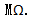 ★1.1.2 TOC:＜5ppb；1.1.3流速:＞0.5L/min；1.1.4颗粒物(＞0.22um)：＜1/ml(配有0.22μm除菌终端过滤器)；▲1.1.5微生物：＜0.1cfu/ml(配有0.22μm除菌终端过滤器)；1.2纯水参数1.2.1离子截留率＞94%；1.2.2有机物截留率(分子量＞ 200)＞99%；1.2.3细菌及颗粒＞99%；1.2.4流速≥5L/h@25℃。2.直接从自来水产生Ｉ级超纯水和Ⅲ级试剂用水，为一体机设 计。3. 出水监测电阻率仪电极采用独特套筒式设 计，增大有效点击表面积且减小电极间距。3.1电阻率仪电导池常数≤0.02cm-1；3.2温度灵敏度为≤0.1℃；3.3以温度补偿和非温度补偿两种模式显示；3.4安装可提供校验证书。4. 集成式纯化柱设 计，包含预处理，反渗透膜和离子交换树脂；4.1纯化柱前需要有加压泵，保证用户进水水压，从而保证流量和纯水质量；★4.2预处理柱子填料主要有：活性炭、深层过滤芯、高分子聚合物；活性炭可以去除自来水残留的氯，保护后端昂贵的反渗透膜。特殊材料做成的高分子聚合物可以有效降低自来水中钙镁离子的含量，而深层过滤的滤芯可以大量去除可能使反渗透膜面临穿孔风险的颗粒物。★4.2 RO膜设 计，无需酸碱清洗，维护更简单；离子交换柱容量1L，包括0.5L特制离子交换树脂Jetpore和0.5L高级离子交换树脂Organex，Jetpore具有动力学结合性能好、容量高、超低有机污染物溶出等特点，特别为超纯水设备而定制。 Organex在Jetpore树脂去除有机物的基础上，进一步除去痕量有机污染物，达到TOC值维持在高精密仪器分析的实验要求。★5、配有185/254nm双波长紫外灯，有效降低TOC水平，高品质紫外灯寿命高达2年；6、配置30L水箱，全程液位显示，达5%精度，非压力式水箱，圆锥形底部无死角集中式进、出水设 计，可使水箱内水完全排空；6.1系统内部定期自动循环，以保证稳 定的水质。水箱材质和制造工艺:超纯PE材料,溶出物最低,降低二次污染，密闭水箱, 配空气过滤器,降低外界对水箱内水质的污染；有卫生防溢流装置；▲7、彩色液晶显示器图形数值直观显示电阻率、水温，水箱水量，纯化柱更换提示等信息。系统内附“快速参 考指南”和“用户手册”提供了关于系统操作和维护的更多信息；8、系统维护简单，嵌入抽出式纯化柱方便、快速地更换耗材，几分钟内即可完成更换；★9、可制备无核酸酶和无热源的超纯水： Rnases ＜1 pg/mL； Dnases＜5 pg/mL. Bacteria(细菌数)＜0.1 CFU/mL；内毒素(热源)＜0.001 EU/mL，需提供官方彩页证明；★10、可制备无内分泌干扰物和无POPs(持久性污染物)超纯水：双酚A ＜ 0.005 ppb；邻苯二甲酸二丁酯＜ 0.2 ppb；邻苯二甲酸二(2-乙已基)酯＜ 0.2 ppb；壬基苯酚＜ 0.1 ppb；(提供官方彩页证明)；11、终端过滤器：终端配0.22um经FDA认证过滤终端过滤器，有效去除颗粒微生物，投标需提供证书复印件。合同包二：原子吸收分光光度计1台1、用途:本仪器采用原子吸收光谱法， 用于多种微量金属元素的定量分析。2、工作条件2.1环境温度：0 - 40℃；2.2相对湿度：20-80%；2.3适用温度：220V (AC). 50Hz；3、技术规格3.1仪器主机：火焰/石墨炉两套原子化器。★3.2背景校正：Quadline四线氘灯背景校正，可校正高达3A的背景，对2A的背景，误差小于2%，对1A的背景，误差小于1%,提供官方发布的彩页证明。3.3光源               ★3.3.1灯座：六灯座以上，配备独立电源，须可同时点亮预热，自动选择并准直；3.3.2空心阴极灯：进口全编码空心阴极灯，可直接用国产空心阴极灯。3.4光学系统3.4.1光路：双光束系统；3.4.2波长：180－900nm，自动选择；3.4.3狭缝：0.2、0.5、1.0nm狭缝，自动选择。3.5火焰系统3.5.1雾化室：耐酸耐碱材料雾化室，标配耐酸碱的撞击球与扰流器；3.5.2雾化器：Pt/Ir合金毛细管与四氟乙烯喷嘴雾化器；3.5.3燃烧头：耐酸耐碱，高度自动调节，90度旋转角度；3.5.4气体控制 燃气流量自动控制并优化；3.5.5以、安全监控系统有火焰状态监控及防回火的安全连锁系统；★3.5.6灵敏度：5mg/L Cu吸光度≥1.0A；3.5.7稳 定性：火焰法 RSD ≤0.5%。3.6石墨炉系统           3.6.1控温方式：真实温度控制方式，带电压和光纤双重控温方式，过流保护；3.6.2温度范围：室温－3000℃以上；★3.6.3最大升温速率≥3500℃/S；3.6.4程序升温：20段线性与非线性程序升温，有灰化/原子化温度自动优化功能；3.6.5检出限：Cd检出限 ≤ 0.01ppb；3.6.6精密度：2ppbCd溶液连续测定七次的RSD≤3%；★3.6.7石墨管：多达5种石墨管可供选择，其中长寿命石墨管2800℃温下可保证使用2000次，提供官方彩页证明；3.7石墨炉自动进样器  3.7.1样品盘容量：标准60位样品杯，6位试剂杯，可扩展至120位；3.7.2进样量：0.5-70μl，最小增量0.5μl；3.7.3进样精度：≥10μl，精度优于1%；3.7.4样品注入速度：根据样品黏度，可调节进样速度；3.8进样功能3.8.1热注射功能：200℃热 注射；3.8.2样品浓缩和稀释功能：可自动标准曲线配置，自动进样分析，智能化样品稀释和具有样品浓缩功能。3.9 数据处理和软件3.9.1积分方式：峰高、峰面积积分；3.9.2数据处理：改变曲线拟合方式后自动计算数据，并自动给出特征浓度；3.9.3软件：全中文多语言软件；3.10品 牌商用PC电脑，预装正版操作系统Win7或更高与工作站操作软件兼容，含酷2 CPU (时钟速度2.60GHz/前端总线1333Mhz/二级缓存4MB以上)，内存4GB  1333MHz，500M硬盘， DVD-RW,19″LCD；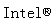 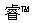 3.11激光打印机：处理器速度：264 MHz、打印质量(黑白，最佳)：高达 600x 600 dpi、打印速度(黑白，标准，A4)：16 页/分钟、标配内存：8 MB。4、配置清单4.1主机1台；4.2石墨炉自动进样器1套；4.3冷却循环水1套；4.4原装进 口长寿命石墨管30根；4.5元素空心阴极灯 14个；4.6空压机1台；4.7氩气1套；4.8乙炔气体1套；4.9电脑  1台；4.10打印机 1台；4.11 3KW延时0.5小时UPS 1台；合同包三：傅立叶红外光谱仪1台技术性能：★1、干涉仪：具有三维激光控制全自动调整和每秒13万次高速扫描动态准直控制功能磁悬浮干涉仪或空气轴承干涉仪，保证长期检测的高稳 定性和准确性，无光谱偏离和失真，是目前作为傅里叶红外光谱仪主要部件的领先技术；2、红外光源：热稳定、高能量、长寿命红外光源,精确定位无需打开光学盖即可在外部无线接插光源；★3、检测器: 仪器可自动识别、自动参数设置，优于24位500KHz高速A/D转换器, 高精度、高速数据采集；★4、通讯接口：采用USB2.0速度快、适配性广的计算机与仪器通讯接口；5、智能透射测样装置：采用不同固体、液体和气体测样附件而无需位置调整，仪器能自动识别、设置和适配性诊断等智能化操作；6、应用功能：适配各种透射、反射应用附件及智能检测附件，仪器能自动进行附件类型识别,参数设定,性能检查及提示；7、干燥密封设 计：光学台具有独到干燥防潮性能，常规配置采用防雾化镀层的红外透射密封窗片，仪器无需开机即可显示光学台内部干湿状态，使用维护更为简便；8、红外软件操作界面可按操作者需求进行中英文等多语言切换，与Windows 7 、Vista兼容，主要功能：1)包括数据采集、数据处理、谱库检索等功能外，具有采集光谱质量检查、自动实验设置以及遵循ASTM 标准和相关方法进行各项性能验证，如：文档运行、检测附件与主机适配性确认、系统性能验证等包括实时显示系统当前所处的状态，给出主要元器件的电流、电压、温度值，指示出现故障原因及解决方法等多项功能检验，确保获得最优化质量谱图；2)Qcheck样品质量及组分含量比对鉴别功能，以独到的高精度鉴别功能，鉴别不同晶型、含量的物质，同属不同种等样品状态；3)高级ATR校正软件，以独特的多模型处理功能，精确校正不同ATR采集对光谱的峰强、位移以及非极化的影响，使得ATR谱图与透过谱图达到优于97%最佳匹配度，实现谱图高准确度检索和鉴别。9、基本配置主要性能参数：1)光谱范围: 8,000-350cm-1；★2)光谱分辨率: ≤0.8cm-1；3)灵敏度: 噪音峰-峰值小于0.98′10-6Abs，即峰-峰信噪比45000:1(4cm-1光谱分辨率1分钟扫描)；4)波数精度：优于0.01cm-1；★5)仪器样品腔需可放置≥15CM的检测附件，仪器主机为便携式；6)品 牌商用PC电脑，预装正版操作系统Win7或更高与工作站操作软件兼容，含酷2 CPU (时钟速度2.60GHz/前端总线1333Mhz/二级缓存4MB以上)，内存≥4GB  ≥1333MHz，≥500M硬盘， DVD-RW,19″LCD；7)激光打印机：处理器速度：≥264 MHz、打印质量(黑白，最佳)：高达 600x 600 dpi、打印速度(黑白，标准，A4)：≥16 页/分钟、标配内存：≥8 MB。10、主要配置1)傅里叶红外光谱仪主机 1台；2) 金钢石ATR 1套；3)液体透射池1套：包括液体池架1个和KBr窗片2片、CaF2窗片2片，1组PTFE垫片(0.05/0.1/0.2/0.5/1mm)，2个2ml注射器；4)固体粉末样品测试附件 (含12t实验室压机2台、13mm 溴化钾压模3个、磁性样品架2个、玛瑙研钵2个、样品勺2个、溴化钾碎晶2瓶) 1套；5)聚苯乙烯标准薄膜：带可追溯的证书文件；用于仪器的性能确认；6)带有自动化的多组分分析程序(异物分析)、药典报告程序和食品添加剂鉴别程序软件，软件带有11000张以上的标准谱库，有正版授权的USB加密锁，软件带有符合法规的仪器性能确认程序(符合中国药典，欧洲药典，日本药典，美国药典和ASTM标准)；7)红外主机可兼容第三方红外附件(如ATR附件等)，并可外接红外显微镜实现显微红外分析；8)电脑打印机 1套；9)≥2KW稳压电源 1台。合同包4超高效液相色谱仪1批1、应用范围：广泛用于制药、食品、生物等行业的研发及各种常规分析及半制备。2、技术要求2.1液相色谱系统，四元梯度泵(内置4通道脱气系统)、双控温多柱位柱温箱、自动进样器、手动进样器、紫外检测器；2.2流路须采用UHPLC专用Viper连接体系，镀金接口工艺，耐高压、耐磨损。手旋拆卸，零死体积；2.3四元泵2.3.1流量范围：0.001～10.000 mL/min，步进0.001 mL/min；★2.3.2最大压力：≥62Mpa；▲2.3.3流量准确度：＜0.1%；2.3.4流量精密度：＜0.05%；2.3.5梯度混合精确度：＜0.15%；2.3.6、溶剂种类：4种；2.3.7泵清洗系统：主动式单独流路清洗柱塞；▲2.3.8液滴计数器：自动监控泵漏液情况和泵清洗液情况。2.4 柱温箱2.4.1安全性能：具备防止误开门功能，内置温度、湿度、气体传感器，在线监测泄露情况；2.4.2温控范围：5～80℃；2.4.3温度准确度： -0.5℃～0.5℃；2.4.4温度稳 定性：-0.1℃～0.1℃；2.4.5温度精度：-0.1℃～0.1℃；★2.4.6容量：≥12支色谱柱；2.4.7预留额外的六通阀或十通阀位置，可用于在线样品前处理等应用；2.5紫外检测器2.5.1频带宽度：≤6 nm at 254 nm；2.5.2 波长范围：190-900 nm；2.5.3 波长精确度：-0.1nm～0.1nm；2.5.4灯：氘灯，具温度监控功能，自动识别包括序列号在内的所有信息；▲2.5.5数据采集频率：100HZ；2.5.6自动校正：D-alpha线法自校正，氧化钬滤光器验证；2.5.7流通池具备自动温度调节功能；2.6自动进样器★2.6.1兼容孔板及常规样品瓶，≥135位；2.6.2进样方式：无样品损失，无残留；2.6.3进样体积：0.01～100μL；2.6.4进样体积准确度：≤0.5%；★2.6.5交叉污染：≤0.004%；2.6.6自动防沉淀振摇及侧移功能；2.6.7在线稀释和在线衍生功能。2.7软件2.7.1操作系统：可兼容Windows XP和windows Vista；2.7.2色谱控制分析数据库:通过高性能USB方式和电脑进行数字信号传输,可编制分析方式和顺序，兼容Microsoft Access、Oracle、Microsoft SQL Server多种数据库平台；2.7.3可自动进行快速数据采集和后处理；2.7.4可提供适时分析条件参数和分析结果，在线监测和采集泵压力变化数据；2.7.5具有仪器相关数据与运行状况溯源功能，方便故障排查；★2.7.6可通过升级兼容第三方仪器，操控包括气相色谱，离子色谱等第三方仪器公司仪器；2.7.7可使用PDF、EXCEL等格式输出实验结果。实验数据编辑相关操作为EXCEL式操作，运算灵活，修改方便；2.8品 牌商用PC电脑，预装正版操作系统Win7或更高与工作站操作软件兼容，含酷2 CPU (时钟速度2.60GHz/前端总线1333Mhz/二级缓存4MB以上)，内存≥4GB  1333MHz，≥500M硬盘， DVD-RW,≥19″LCD；2.9激光打印机：处理器速度：≥264 MHz、打印质量(黑白，最佳)：高达 600x 600 dpi、打印速度(黑白，标准，A4)：≥16 页/分钟、标配内存：≥8 MB。3、配置清单3.1 四元梯度泵    1套；3.2 在线脱气机    1套；3.3 柱温箱        1套；3.4 自动进样器    1套；3.5 紫外检测器    1套；3.6 色谱柱        3根；3.7 样品瓶        100个；3.8 工作站软件    1套；3.9 电脑          1套；3.10 打印机       1套；3.11  3KW延时0.5小时UPS  1套。合同包5超高效液相色谱仪1批1、泵单元1.1、泵类型: 微体积并联双柱塞泵；1.2、工作方式: 恒定液体输送和恒定压力输送；★1.3、流速设置范围: 0.0001-10.0000mL/min，步进0.0001ml/min；1.4、流速准确度-1%～1%；★1.5、流速精确度≤0.06％RSD， or ≤0.02min SD，其中较大值；1.6、最大耐压：≥40MPa；1.7、压力准确度：-1%～1%；1.8、混合溶剂的数量：2or3；1.9、程序持续时间：0.01-999.99 分钟(步距为 0.01)；1.10、混合比率设定范围：0-100% (步距为 0.1%)；1.11、浓度准确度：-0.5%～0.5%；2、紫外检测器；2.1、光源: 氘灯、汞灯；2.2标配汞灯校准技术，可准确校正波长准确性；标配温控流通池，提高基线稳 定性和分析的可靠性；2.3、波长设置范围：190-700nm；2.4、光谱带宽度：≤8nm；2.5、波长准确度： -1nm～1nm；2.6、波长重现性： -0.1nm～0.1nm；2.7、漂移：±0.5×10-4 AU/hour；2.8、流通池长度：≥10mm，池体积: ≤12μL，池最大受压: ≥12MPa；2.9、池温度设置范围: 9–50℃(步距为 1℃)；2.10、比例色谱: 输出两个波长的吸收；2.11、具有停泵扫描功能。3、脱气机3.1 形式：膜式在线脱气3 流路(2 流路用于流动相，1 流路用于自动进样器清洗液)；3.2 脱气流路容量：400μL；3.3 耐压：-0.1MPa～0.1MPa (仅当用输送单元抽吸时。不可向主机加压输液)。4、柱温箱4.1类型:强制空气循环式；4.2温度控制范围:(室温 + 10℃) - (85℃)；4.3温度设定范围：4℃ - 85℃(步距为 1℃)；4.4温度控制精密度：≤0.1℃以下；4.5内部尺寸：采用大柱箱设 计，可以扩展为方法开发系统，实现同时安装六根≥250mm色谱柱, 两个高压流路切换阀，从而减化方法开发流程以及实现复杂样品分析；4.6安全措施：为防止过热，可以设定温度上限。也可以配备热熔保险丝,配备泄漏传感器以检测流动相的泄漏。5、自动进样器5.1进样系统: 全量进样，进样量可变；5.2进样量设定范围: 0.1 至 100μL；5.3处理的样品数目: 105(≥1.5mL 样品瓶)；5.4进样量精密度:  ≤0.2% RSD以下；★5.5交叉污染: 典型值小于0.0025%；5.6进样量准确度: ≤1%以下。6、系统控制器6.1可连接单元：输液单元:最多4台；自动进样器：1台；检测器：最多2台；6.2连接单元数：5个单元；6.3数据缓冲：约24小时的1个分析；6.4事件输入出：输入：2，输出：2。7、色谱软件★7.1、原厂源代码级全中文版软件一套，具有反控功能，并包括在线帮助采用简体中文；7.2、软件配备自动化功能，支持开发符合用户独自操作环境的用户界面，采用独立的再解析专用窗口和通用型文件， 可进行不依赖数据采集环境的再解析；7.3、报告的编辑和排版：结果可以有单个报告和综合报告，报告的版式可以编排；7.4、具有数据安全性：符合cGMP/GLP和21 CFR Part 11(FDA)法规的要求；7.5、有局域网功能，可以进行分级监控(终端电脑可同时监测各分级仪器的工作状况和各分级电脑数据的采集进程)。8、配置清单8.1四元梯度泵     1套；8.2电脑打印机     1套；8.3 脱气单元      1个；8.4 自动进样器    1套；8.5 贮液瓶托盘    1个；8.6 柱温箱        1套；8.7 网络化控制器  1套；8.8原装软件       1套；8.9  UV检测器    1套；8.10  C18色谱柱 ≥4.6mm×150mm，pH 1-10  3根；8.11  ≥3KW延时0.5小时UPS  1套。合同包六：教学专用仪器1批序号1原子荧光光谱仪1台1．原子荧光形态分析参数1.1用途：样品中As、Sb、Bi、Hg、Se、Te、Sn、Ge、Pb、Zn、Cd等十一种元素痕量总量分析。以及用于样品中As、Se、Hg、Sb等元素的不同形态的分析。2．工作条件2.1 环境温度：15℃～35℃；2.2 相对湿度：≤75%；2.3 适用电源：220V(AC)，50Hz；2.4工作电源：220V,-10%～10%,50Hz。3.配置内容3.1自动间歇泵进样双道原子荧光光度计；3.2特制空心阴极灯2支(砷，汞)；3.3自动进样器(极坐标自动进样器不少于160位)；3.4形态分析数据采集及处理软件，及原子荧光数据处理系统；3.5液相泵形态预处理装置1套；3.6液相色谱柱(阴离子(针对As等元素)一根)；3.7液相色谱保护柱(适合As)；3.8形态预处理装置备品备件1套。4.技术性能指标要求4.1检测能力：(1)对 As、Hg、Se、Pb、Ge、Sn、Te、Bi、Sb、Cd、Zn等十一种元素的痕量测定；4.2检出限：As、Sb、Bi、Se、Pb、Sn、Te≤ 0.01 ng/ ml；Hg、Cd ≤ 0.001 ng/ ml；Zn ≤1.0 ng/ ml；Ge ≤0.05 ng/ ml；4.3测量精度(RSD)＜0.8%；4.4线性范围：大于3个数量级；4.5测量方式：双通道，单元素测试、双元素同时测试可选，双元素同时测定，提高仪器分析速度；4.6光源系统：集束脉冲供电方式，特制高强度编码空心阴极灯；自动识别单、双阴极灯，自动调节双阴极灯最佳能量配比；4.7原子化器：采用双层屏蔽式石英氢化法原子化器，氩氢火焰低温自动点燃点火装置，进口点火炉丝寿命长，成本低，在提高被测元素稳 定性同时大幅度降低记忆效应。★4.8进样系统：全自动内置式间歇泵进样方式，保证数据稳定可靠。4.9测光系统：采用高信噪比光电检测系统，短焦距透镜聚光的无色散全密闭避光光路系统；★4.10具备关于氢化物发生法的在线消除还原剂气泡装置：有效解决还原剂产生的气泡，提高仪器测定的稳 定性，非密闭式二级气液分离器。(需提供相关佐证资料)。★4.11反应系统：化学气相发生气液分离器装置及除水装置，能有效消除水蒸气,同时又能有效消除含复杂基体样品产生的大量气泡，防止液体进入原子化器(需提供相关佐证资料)。4.12采用原子荧光分析中有害元素捕集阱装置，采用此专 利回收残留在环境中的污染元素(如砷、铅等),特别是对汞蒸气的回收。既避免实验室的二次污染又更进一步保护仪器操作人员的安全。(需提供相关佐证资料)。4.13采用标准的RS-232接口/RS-485通讯接口；4.14气路系统：气路模块化设 计，流量通过计算机控制，流量准确，气路安全；4.15可升级专用气态汞检测装置，可实现空气中超痕量汞的测定；配专用水中超痕量汞检测装置，可检测海水、地表水中超痕量汞(检出限≤0.002μg/L)；4.16可配置形态分析前处理模块可做As、Hg、Se、Sb的形态分析(并且可以As、Sb形态可以同时分析)；4.17预留升级接口可升级固、液态直接进样测汞，镉仪，与原子荧光连用直接检测固体，液体中汞和镉含量。(需提供相关佐证资料)；4.18采用单个样品盘不少于160位极坐标自动进器；4.19专用操作软件：适用于Windows2000、XP、WIN7的中文窗口操作软件，具有专家系统提供培训式仪器参数选择、优选方法推荐和操作指南；4.20配有专用的液相色谱和氢化物发生原子荧光光谱仪接口，可以有效的把柱后流出液和氢化物发生液体混合，可匹配任何品 牌液相色谱使用；4.21气液分离装置：大大降低了进入原子荧光检测器的水汽含量，提高了分析灵敏度，除水效果与Nafion管相当，降低了噪声，降低了检测限；4.22配有专用的液相色谱和氢化物发生原子荧光光谱仪接口，可以有效的把柱后流出液和氢化物发生液体混合；4.23配有专用的液相色谱-原子荧光检测软件，可以实现连续的检测，实时采集数据；4.24数据处理可以直接配接色谱工作站，操作简单方便；4.25采用高压输液泵，输液泵必须集成在预处理装置内部，采用一体化设 计，保证仪器稳 定性。(需提供图片佐证)；4.26可检测的形态项目：4.27.1砷形态可定性定量检测：砷酸盐(As(V))、亚砷酸盐(As(III))、一甲基胂 (MMA(V))、二甲基胂(DMA(V))、砷甜菜碱(AsB)、砷胆碱 (AsC)、饲料中的有机砷制剂(阿散酸p-ASA和洛克沙胂Roxarsone)；4.27.2砷形态可定性半定量检测：一甲基胂 (MMA(III))、二甲基胂 (DMA(III))；4.27.3砷形态可定性检测：砷糖(AsS)；4.27.4硒形态可定性定量检测：亚硒酸盐(Se(IV))、硒酸盐(Se(VI))、硒代胱氨酸(SeCys)、硒甲基硒代半胱氨酸(SeMeCys)和硒代蛋氨酸(SeMet)；4.27.5汞形态可定性定量检测：无机汞(Hg(II))、甲基汞(MeHg)、乙基汞(EtHg)、苯基汞(PhHg)；4.27.6可以砷硒或砷锑两个元素形态同时测定；4.28形态检出限(DL)：4.28.1 As(III)≤0.04ng   DMA≤0.08ng   MMA≤0.08ng   As(V)≤0.2ng；4.28.2 SeCys≤0.3ng    Se(IV)≤0.1ng    SeMet≤2ngHg(II)≤0.05ng；4.28.3 MeHg≤0.05ng   EtHg≤0.05ng   Sb(V)≤0.1ng    Sb(III)≤0.5ng；4.28.4 精密度(RSD)＜ 5%   线性范围： 三个数量级  相关系数＞ 0.999；4.29 内置形态紫外消解灯，具有管内消解技术，提高紫外消解效率。(需提供相关官方证明)。4.30 液相泵流速范围:10 ml 泵头 0.001 – 9.999 ml/min，50 ml, 泵头0.01 – 49.99  ml/min，流量精度: ＜0.1%(1ml/min，12 MPa)，需有柱温控制功能，可以显示、设置、调节柱温；4.31 液相泵最大运行压力40Mpa，利用软件控制最大可扩展到四元高压梯度，流量精度: ＜0.1%(1ml/min，12 MPa),残留脉冲: ＜ 2%(1ml/min 甲醇: 水 (8:2)，12 MPa)。系统保护: 可调的Pmin 和 Pmax；4.32 形态分析仪符合国标要求，并具有相关方法及对应文献资料(需提供9篇以上文献资料)★4.33 形态具有四个反应模块，流路更加清晰，反应充分，检测效果好(需提供相关佐证资料)；5.原子荧光形态分析全套配置序号2超纯水器1台主要技术规格1、内置预处理柱,含活性炭滤芯，有效除去源水中的游离活性氯；含PP 棉滤芯，有效除去固体颗粒物等杂质，保护RO 膜不被堵塞；预处理柱内置，节约空间，使用更方便；2、高性能反渗透膜,单膜、双膜、两级反渗透膜多种形式可供选择，满足不同需要；采用高性能陶氏反渗透膜，可有效除去无机离子、细菌和固体小颗粒，使用寿命长；3、纯化柱/ 超纯柱,双柱设 计，树脂装填量大，使用寿命长；纯化柱采用高品质精密树脂，交换效率高，出水水质稳定；超纯柱采用核子级抛光树脂，更高交换效率，制备18.2 M Ω.cm 超纯水；4、大功率单波/ 双波紫外灯,单波紫外灯(254 nm)可杀灭细菌等微生物，提高水质的同时，可防止微生物滋生；5、电导传感器,安装有三套电导传感器，含一套具有温度补偿功能的纯水系统专用电导传感器(电极常数为0.01)，全面监控纯水系统的运行及水质变化；6、内置压力水箱,减小实验室占用空间的同时，提高纯水系统的制水效率,漏水保护带有漏水检测传感器，突发情况下可自动报警并调整仪器进入待机状态；7、产水速率15 L/h, 电导率＜20μs/cm, 脱盐率95-99%,细菌去除率＞99%；8、电阻率25℃ , 细菌去除率＞99%, TOC, ＜30 ppb, 颗粒物(≥0.22 μm): ＜1 pc/ml, 细菌: ＜1 cfu/ml, 进水 TOC小于1000ppb。9、配置清单：9.1主机；9.2预处理柱；9.3高压泵；9.4反渗透柱；9.5纯化柱；9.6单波长≤254nm紫外灯；9.7微滤柱；9.8内置≥2G压力水箱；9.9漏水保护探头。序号3粘度计6台主要技术规格1、全铝机头，屏蔽性能优越；NDJ-5S/8S配有电脑连接软件光盘高亮度LCD显示；配有RS-232通讯接口可连接PC；2、测量范围:1～1×105mPa.s；3、转子规格:标配1-4号转子(选配0号转子可测低粘度至0.1～10mPa.s)；4、转子转速(转/分)：6、12、30、60(转/分)；5、自动挡：能自动选择合适转子号和转速；6、操作选择：中文/英文单次测量自动停止：测量结果稳定后，转子自动停止测量精度： -2%～2%(牛顿液体)供电电源：交流220V，-10%～10%，50HZ，-10%～10%。序号4卡尔费休水分测定仪4台主要技术规格 1、数字显示，终点电位；2、无级调速，搅拌速度可任意调节；3、运用空气加压法派出反应瓶中废液，操作简便；4、滴定系统采用标准磨口，便于不同容量和规格样本的地点能够系统的交换试用；5、测量范围0.03%－ 100%；6、分辨率 ≤0.05ml；7、滴定流量 ≤0.01ml/s；8、显示方式 数显 Digital；9、示值误差≤3%。序号5阿贝折射仪5台主要技术规格1、阿贝折射仪是能测定透明、半透明液体或固体的折射率nD 和平均色散nD-nC 的仪器(其中以测透明液体为主)，如仪器上接恒温器，则可测定温度为10 ℃ 一50 ℃ 内的折射率nD 。采用目视瞄准，光学度盘读数，温度数显，简单可靠。基座采用不锈钢材质，棱镜采用硬质玻璃，不易磨损；2、折射率测量范围(nD): 1.3000-1.7000；3、准确度(Nd): -0.0002～0.0002(估计读数)；4、蔗糖溶液质量分数(锤度Brix)读数范围：0～95%。序号6氮吹仪2台主要技术规格1、数字温控器，双数字显示，调节采用PID技术并可实现超温报警；2、分配室上个气针通道可组合使用或单独使用，分配室的高度可视需要调节；3、可能与溶剂接触的部件均采用316不锈钢材料，合金铝，或表面进行塑料喷涂，使用寿更长，清洁更方便；4、标配加热块规格为φ15mm、φ17mm或φ21mm，特殊规格加热块孔径及 形式 可提前预定；5、水浴式试管架的孔径为可调型，可根据实际需要灵活调节；6、样品数分为：12孔；7、温控精度：-1℃～1℃；8、温度范围：室温-120℃(HGC)；室温-100℃(HSC)；9、温控方式：4位数显/PID调节/过热保护/PTC加热。10、供气系统：配置高纯度高压氮气瓶及减压阀配件、气体流量计、阻流回流安全阀 各一台。序号7库仑滴定仪4台主要技术规格1、 ≥5.7英寸触摸显示屏，中文界面，office操作，简便易懂；2、模块化设 计，由库仑装置、控制装置、测量装置(pH/mV)组成，通过组合可实现库仑滴定；支持预滴定、预设终点滴定、手动滴定等多种模式，亦可根据用户实验要求创立自己专用模式，满足不同实验要求；,3、支持控制面板控制操作，可即时显示滴定曲线及一阶导数和作图谱，可对滴定模式进行编辑和修改；4、支持计算机控制操作，在计算机上即时显示电位曲线及其一阶、二阶导数图谱。滴定软件，可在计算机虚拟界面操作各种滴定分析，可实现对滴定方法的编辑、修改、滴定曲线和数据的储存、滴定结果计算公式编辑，数据库处理和统计等功能；5、搅拌系统采用PWM调制技术，软件调速，低噪音；支持RS232连接PC，双向通讯，随机赠 送滴定专用软件；支持连接,串行打印机，打印测量数据和结果。6、测量范围:(-1999.9～1999.9)mV,7，电解电流:1、10、50mA；7、电解电流基本误差:-0.25%～0.25%(读数)。(最大负载为500Ω)；8、滴定分析的重复性：不大于0.5%(最小值为3s)。9、配置清单9.1主机   1台；9.2电极   1套；9.3电解杯 5只；9.4冷凝管 1只；9.5电极支架 1只；9.6电极梗   1根；9.7搅拌珠   5只；9.8支头螺钉 2只；9.9保险丝Φ5×20 (1A)  2只；9.10国际通用电源线  1根；9.11控制单元―库仑单元专用连接线 1根；9.12控制单元―电位测量单元专用连接线 1根；9.13专用电极连接线  3根。序号8旋转蒸发器4台主要技术规格1、用途简介:旋转式蒸发器是采用旋转蒸发瓶(烧瓶)，增大蒸发面积在减压下置于水浴中一边旋转，一边加热的装置，使瓶内溶液扩散蒸发。是化学工业，医药工业，高等院校和科研实验室等单位用于制造及分析实验赖以浓缩，干燥，回收等较为理想的必备基本仪器；2、主机：电子无级调速，0-150转/分，微电机驱动，上下自动升降,温度：埋入式传感器，数字显示温度，温度自动控制，室温-99度；3、冷却器：蒸发液通过大孔径蒸发管进入粗直径冷凝管，加快蒸发速度；4、输入功率：1000W，电压：-220V/50HZ；5、加料管：阀门式供连续加液,加热锅：不锈钢特氟隆复合锅；6、加热锅设有全透明防护罩，保温，节能，防爆，防溅，防污染；7、出厂标配： 旋转瓶24口≥250ml，收集瓶24口茄瓶≥500ml。序号9台式恒温摇床2台一、结构特点1、本系列产品是恒温振荡器的基础上进行改型具有旋转振荡功能。2、具有旋转、往复二种振荡功能。3、箱体采用优质钢板，表面采用静电喷塑处理。加温采用不锈钢电热管,安全热效高。4、温度控制采用微电脑技术,LED数字显示,精确可靠,具有定时，超温报警装置。5、振荡采用无级调速,运行平稳。夹具采用不锈钢弹簧万用夹具,使用方便。二、主要技术指标1、温控范围:室温+5℃～60℃   2、度波动: -0.5℃～0.5℃；3、温度均匀性:-1.5℃～1.5℃；4、定时范围:0～120min；5、工作电源:～220V/50Hz；6、输入功率VA： 450；7、振荡频率：50～300；8、振幅mm：≥30；9、工作室容积(cm)：≥46×36×25。序号10台式振荡器2台一、适用范围：台式振荡器为小型机械回旋式振荡器，可广泛用于液体混匀、生物培养及化学反应等科学实验。是医疗卫生、石油化工、大专院校等单位实验室必备仪器。二、结构特点：本仪器结构紧凑、操作方便。振荡采用回旋式、无级调速、运行平稳，振荡架上配备弹簧并网格状布置。能方便可靠夹住各种器皿。轻触式调节。转速LED显示，直观明了。技术参数1、外形尺寸(cm)：≥40×35×202、振荡区尺寸(cm)：≥39×32×83、额定功率(W)：≥604、转速/分：≥250转5、振幅(mm)： ≥30序号11超声波清洗器2台技术参数1、时间设定:1-30 分钟机械定时器可调； 2、产品材质：内胆、外壳均采用优质不锈钢； 3、产品优点：清洗槽采用冲压成形，无焊缝； 4、元件品质:超声波元件均采用进口的高质量配件； 5、排水系统：安装排水球阀； 6、配置不锈钢暗提手，方便提携； 7、网篮四周为防侧漏设 计； 8、每一款包装全采用环保抗摔珍珠棉泡沫；9、容量≥6L；10、超声功率≥180 W；11、加热功率≥200 W；12、清洗槽尺寸≥300×150×150。序号12高速离心机2台主要技术规格1、整机设 计符合人机工程学，流线型设 计，全钢结构，不锈钢离心腔. 2、 TFT真彩大屏幕触控液晶显示，智能化控制、 简单方便地操作、触摸面板，同时显示设定参 数和运行参数。 3、无刷变频电机驱动，运行宁静，清洁。 4、设有离心力显示专用键。 采用静音机电一体化电机门锁。 5、10种升、降速率选择，最快升速30秒，最快降 速30秒。6、可存储20个用户使用程序；7、 角转子容量≥24×1.5/2.0ml。序号13真空离心浓缩仪2台主要技术规格1、真空离心浓缩仪，综合利用了离心、抽真空和加热等手段，有效地蒸发溶剂，高效率回收生物或分析样品。广泛地应用到生命科学和化学、制药等领域；2、采用TFT真彩大屏幕触控液晶显示，智能化的微处理器 控制以及简单直接的操作界面；3、干燥室采用合金铝制造，干燥腔内部有涂层防腐处理；4、免维护非接触式驱动旋转系统；5、多种转头配套使用。 透明的盖板，便于观察进展情况；6、浓缩时间：0～99h59min 可与冷阱连用；7、转子容量：10ml×12或50ml×6；8、转速(r/min)≥1500；9、温度范围：室温 ～60℃或不加温。序号14粉碎分散机(固体)1台主要技术规格1、料钵份数：1；2、料钵材质：高锰钢(标配)；3、进料粒度：≤8mm；4、出料粒度：80-300目(根据物料及料钵材质而定)；5、生产能力：50g；6、加工时间：2-5分钟；7、控制方式：自控；8、配置清单8.1主机：1台；8.2密封圈：1个；8.3密封垫：1个。序号15高压均质机1台一、超高压均质机用途应用于生物医药；食品工业；日化护理品；涂料油墨；纳米材料；石油化工；印染助剂；造纸工业；农药化肥；塑料橡胶；电力电子；其他精细化工行业。二、超高压均质机特点1、运转稳定、噪音小、清洗方便、机动灵活，可连续使用，对物料可进行超细分散、乳化，可广泛适用于工业生产的乳化、均质和分散；2、能使料液在挤研.强冲击与失压膨胀的三重作用下使料质细化混合。本设备是食品、乳品、饮料等工业的重要设备；3、对牛奶豆乳等各类乳品饮料，在高压下进行均质，能使乳品液中的脂肪球显著细化，使其制品食用后易于消化吸收，提高使用价值；4、用于冰淇淋等制品的生产中，能提高料液的细洁度和疏松度,使其内在质地明显提高。 因此也称之为冰淇淋均质机；5、用于乳剂、胶剂、果汁、浆液等生产中，能起到防止或减少料液得分层，改善料液外观的作用，使其色泽更为鲜艳，香度更浓，口感更醇；6、压力：Mpa 30,功率：2.2KW；7、≥30L。序号16移液枪10把1、吸液杆耐腐蚀；2、抗紫外线辐射；3、移液量调节轻便、准确；4、可设定任意位置移液；5、读数清晰；6、校准方便快捷；7、符合人工工程设 计；8、规格(ul)：5-50  可变分量：0.02。序号17移液枪10把1、吸液杆耐腐蚀；2、抗紫外线辐射；3、移液量调节轻便、准确；4、可设定任意位置移液；5、读数清晰；6、校准方便快捷；7、符合人工工程设 计；8、 规格(ul)：50-1000  可变分量：2。三、商务条件（以“★”标示的内容为不允许负偏离的实质性要求）包：1
1、交付地点：福建省福州市仓山区闽江师专仓山校区 
2、交付时间：合同签订并办理好免税手续后60天内交货
3、交付条件：到货并安装、验收完毕付合同款
4、是否收取履约保证金： 是。履约保证金百分比：5%。说明：中标人须在签订合同时，以支票、汇票、本票或者金融机构、担保机构出具的保函等非现金形式向采购人缴交合同总额的5%作为履约保证金。该履约保证金在质保期(一年)满后(自货物验收合格之日起算)无质量及售后服务问题,采购人一次性无息返还。
5、是否邀请投标人参与验收：否
6、验收方式数据表格 7、支付方式数据表格 包：2
1、交付地点：福建省福州市仓山区闽江师专仓山校区 
2、交付时间：合同签订并办理好免税手续后60天内交货
3、交付条件：到货并安装、验收完毕付合同款
4、是否收取履约保证金： 是。履约保证金百分比：5%。说明：中标人须在签订合同时，以支票、汇票、本票或者金融机构、担保机构出具的保函等非现金形式向采购人缴交合同总额的5%作为履约保证金。该履约保证金在质保期(一年)满后(自货物验收合格之日起算)无质量及售后服务问题,采购人一次性无息返还。
5、是否邀请投标人参与验收：否
6、验收方式数据表格 7、支付方式数据表格 包：3
1、交付地点：福建省福州市仓山区闽江师专仓山校区 
2、交付时间：合同签订并办理好免税手续后60天内交货
3、交付条件：到货并安装、验收完毕付合同款
4、是否收取履约保证金： 是。履约保证金百分比：5%。说明：中标人须在签订合同时，以支票、汇票、本票或者金融机构、担保机构出具的保函等非现金形式向采购人缴交合同总额的5%作为履约保证金。该履约保证金在质保期(一年)满后(自货物验收合格之日起算)无质量及售后服务问题,采购人一次性无息返还。
5、是否邀请投标人参与验收：否
6、验收方式数据表格 7、支付方式数据表格 包：4
1、交付地点：福建省福州市仓山区闽江师专仓山校区 
2、交付时间：合同签订并办理好免税手续后60天内交货
3、交付条件：到货并安装、验收完毕付合同款
4、是否收取履约保证金： 是。履约保证金百分比：5%。说明：中标人须在签订合同时，以支票、汇票、本票或者金融机构、担保机构出具的保函等非现金形式向采购人缴交合同总额的5%作为履约保证金。该履约保证金在质保期(一年)满后(自货物验收合格之日起算)无质量及售后服务问题,采购人一次性无息返还。
5、是否邀请投标人参与验收：否
6、验收方式数据表格 7、支付方式数据表格 包：5
1、交付地点：福建省福州市仓山区闽江师专仓山校区 
2、交付时间：合同签订并办理好免税手续后60天内交货
3、交付条件：到货并安装、验收完毕付合同款
4、是否收取履约保证金： 是。履约保证金百分比：5%。说明：中标人须在签订合同时，以支票、汇票、本票或者金融机构、担保机构出具的保函等非现金形式向采购人缴交合同总额的5%作为履约保证金。该履约保证金在质保期(一年)满后(自货物验收合格之日起算)无质量及售后服务问题,采购人一次性无息返还。
5、是否邀请投标人参与验收：否
6、验收方式数据表格 7、支付方式数据表格 包：6
1、交付地点：福建省福州市仓山区闽江师专仓山校区 
2、交付时间：合同签订后20天内交货
3、交付条件：到货并安装、验收完毕付合同款
4、是否收取履约保证金： 是。履约保证金百分比：5%。说明：中标人须在签订合同时，以支票、汇票、本票或者金融机构、担保机构出具的保函等非现金形式向采购人缴交合同总额的5%作为履约保证金。该履约保证金在质保期(一年)满后(自货物验收合格之日起算)无质量及售后服务问题,采购人一次性无息返还。
5、是否邀请投标人参与验收：否
6、验收方式数据表格 7、支付方式数据表格 8、货物包装方式8.1包装：货物交货时应按国家有关标准要求进行包装。8.2方式：包装必须与运输方式相适应，包装方式的确定及包装费用均由中标人负责；由于不适当的包装而造成货物在运输过程中有任何损坏由中标人负责。注：包装应足以承受整个过程中的运输、转运、装卸、储存等，充分考虑到运输途中的各种情况(如暴露于恶劣气候等)和项目所在地的气候特点，以及露天存放的需要。9、安装、调试9.1中标人应在签订合同时，向采购人提供安装、调试的进度计划表。9.2合同签订后，由中标人负责将合同规定的设备数量送到安装地点，设备通过采购人确认后，由中标人指派的技术人员到现场进行安装。采购人将安排专人配合，并提供安装所需的基本条件，保证各项安装工作顺利进行。9.3中标人负责组织专业技术人员进行设备调试，并向采购人安排的工作人员介绍设备功能。 9.4设备安装、调试的完工期须按照合同的规定执行。10、验收标准和验收程序10.1验收标准：货物按生产厂家的产品验收标准、合同中的相关条款进行验收。所有设备必须是原装包装。若发现原包装破损或保修条款不满足要求，采购人有权不予接收，并要求中标人无条件免费重新更换，并按合同条款的有关规定执行。 10.2出厂检验：中标人负责所提供货物的出厂检验，应按货物技术标准规定的检验项目和检验方法进行全面检验，保证货物原厂地和技术指标的真实性、完整性，并负责将货物送达采购人指　定的供货地点。 10.3到货验收：货物送至采购人安装现场后，中标人和采购人一同拆箱，对其全部货物、零件、配件的型号、规格、数量、外型、外观、包装进行到货验收。中标人应负责在项目验收时将系统的全部有关技术文件、资料(包括但不限于布线图设备配置文档等)、及安装、测试报告等文档汇集成册交付项目使用单位。 10.4试运行：安装完成后，中标人应对货物的整体性能和功能进行自检，自检结果必须符合招标文件要求及合同中的相关条款，自检合格后，转入为期1个月的试运行。试运行结束后，中标人应向采购人提交自检记录和试运行记录，并提出验收申请。经采购人同意后，采购人和中标人共同进行设备的验收。 10.5最终验收：采购人将按照政府采购合同规定的技术、服务、安全标准组织对供　应商履约情况进行验收，并出具验收书。验收书应当包括每一项技术、服务、安全标准的履约情况。验收结果经双方确认后，双方代表必须按规定的验收交接单上的项目对照本合同填好验收结果并签名盖章。验收过程中，若发现货物质量有问题中标人应无条件免费更换，并无条件重新检测并调试直至验收合格交付使用。在此期间，中标人在采购人现场进行安装、调试、集成、试运行直至验收所发生的一切费用由中标人承担且已含在投标总价中。注：(1)根据《福建省省 级政府采购货物和服务项目招标文件编制和实施指引》对申请参加验收及要求的规定：①与项目投标的供 应商对中标人提供的中标产品技术参数的响应情况有异议，但无确凿证据证明的，可在质疑有效期内书面向采购单位和采购代 理机构申请参加该项目的验收，并将书面申请向同级政府采购监管部门备案。采购单位收到申请后，不得拒绝投标人的申请，并应在采购项目合同签订后，验收活动开始前至少提前两个工作日告知申请参加验收的供 应商项目验收的时间、地点及联系人等事项。与中标人投标产品同品 牌同一型号的投标人不再参与验收。②申请参加验收的供 应商在验收现场发现中标人以次充好、降低供货标准、变更中标货物等情况的，应当当场提出质疑，并书面向监管部门反映。验收标准应严格按照招标文件要求及投标响应情况进行，投标人在投标文件中已对投标产品的细微偏差作出明确描述，并经评标委员会评定推荐为中标候选人的，验收方不得以该细微偏差对投标人做不利的抗辩。参加验收的成员应当在验收报告上签署意见并签字，验收报告应于验收工作结束两个工作日内向监管部门备案。(2)采购人可以邀请参加本项目的其他投标人或者第三方机构参与验收。参与验收的投标人或者第三方机构的意见作为验收书的参 考资料一并存档。11、技术培训及技术资料要求11.1技术培训：中标人应派专业的技术人员到采购人指 定的地点对采购人的技术人员进行使用操作、设备维修、保养等技术的现场培训，直至采购人的技术人员能熟练独立工作。中标人委派的专业技术人员所需费用均由中标人承担。(1)根据投标服务特点及技术要求中标人应对采购人的技术、管理人员进行有关使用操作、系统维修、故障排除、保养等方面进行现场技术培训，直至使受训人员能熟练独立操作。现场培训由中标人负责对采购人技术、管理人员组织技术培训。(2)投标人应根据上述要求在投标文件中提供详细的培训计划和内容。培训讲义教材、培训教员等均由中标人负责提供。11.2技术资料：(1)中标人提供的全套书面技术资料应该是一套符合规范标准的、可保存的、完整的、准确的并容易查阅的文档。全套书面技术资料应该能满足确保系统正常运行所需的运行、维护及管理有关的全套文件，并在投标文件中列出所提供的书面技术资料详细清单。在设备交货时，中标人还应向采购人提供不少于以下列明的中文(或带有中文摘要的英文)技术资料。并提供货物原装品 牌的证明文件或资料,其费用应包括在本次投标总价内。1)产品验收标准(含产品合格证验收清单等)2)技术资料(包括产品说明书、用户手册、出厂明细表或装箱单、制造厂质量合格证书及其他相关文件资料)3)系统安装手册4)系统管理员手册5)用户使用手册6)出厂明细表(装箱单)；7)产品技术标准(含验收标准)和试验方法；8)出厂检验报告和质量合格证书；9)其它应提交的资料(包括如国内设备提供合格证、装箱单等资料)。12、质保期和售 后服务要求12.1中标人须按招标文件的要求提供合格的产品，所有软硬件（整机）产品提供12个月原厂免费保修和软件升级服务，如有特征库之类需要升级，也需免费升级。免费保修期自验收合格签名之日起计算。保修期内，须按合同条款提供免费服务，非因操作不当造成要更换的零配件由中标人负责包修、包换。   12.2中标人在免费保修期内须提供免费上门维修服务，要求提供7*24小时响应，遇到故障24小时内到达现场，72小时内排除故障或提供备机服务。12.3免费保修期满前1个月内中标人应负责对设备进行一次免费全面检查，如发现潜在问题，应负责排除，保证设备正常运行。12.4免费保修期结束后，中标人应在设备使用地区指 定有维修能力的代 理机构对设备在必要时进行定期维护和修理，可合理收取维修成本费。12.5各投标人可视自身能力在投标文件中提供更优、更合理的质保期和售 后服务承诺。12.6投标人在投标文件中必须对质保期和售 后服务作出承诺，包括但不限于招标文件第三部分12.1-12.4的内容。未承诺售 后服务或者质保期不满足招标文件要求的按照无效投标处理。13、专用工具、特殊工具与配品配件13.1专用工具：中标人应向采购人提供一套维修所需的专用工具及清单(清单附在投标文件中)。13.2特殊工具：中标人应向采购人提供系统安装和维修所需的特殊专用工具及清单(如果有的话)并在投标文件中提供，其费用包括在投标总价中。13.3备品备件：中标人应提供设备在质量保证期内所需的备品备件(如果有的话)，其费用含在投标总价中。14、违约责任14.1因中标人原因造成采购合同无法按时签订，视为中标人违约，中标人违约对采购人造成的损失的，需另行支付相应的赔偿。14.2在签定采购合同之后，中标人要求解除合同的，视为中标人违约，对采购人造成的损失的，中标人需支付相应的赔偿。14.3因中标人原因发生重大质量事故，除依约承担赔偿责任外，还将按有关质量管理办法规定执行。同时，采购人有权保留更换中标人的权利，并报相关行政主管部门处罚。14.4若发生死亡安全事故，除按国家有关安全管理规定及采购人有关安全管理办法执行外，并报相关行政主管部门处罚；发生重大安全事故或特大安全事故，除按国家有关安全管理规定及采购人有关安全管理办法执行外，采购人有权终止合同，给采购人造成的损失，还应承担赔偿责任。14.5在明确违约责任后，中标人应在接到书面通知书起七天内支付违约金、赔偿金等。15、知识产权投标人须保障采购人在使用该货物或其任何一部分时不受到第三方关于侵犯专 利权、商 标权或工业设 计权等知识产权的指控。如果任何第三方提出侵权指控与采购人无关，投标人须与第三方交涉并承担可能发生的责任与一切费用。如采购人因此而遭致损失的，投标人应赔偿该损失。16、仲裁、诉讼条款因采购或与采购合同有关的一切事项发生争议，由采购人和中标人双方友好协商解决。协商不成的，任何一方均可选择以下方式解决：(1)向       (采购人所在地)仲裁委员会申请仲裁；  (2)向有管辖权的人民法院提起诉讼。 四、其他事项1、除招标文件另有规定外，若出现有关法律、法规和规章有强制性规定但招标文件未列明的情形，则投标人应按照有关法律、法规和规章强制性规定执行。2、其他：2.1中标人安装结束后应在规定的交付使用时间之前将废物移离现场，清理妥当，费用由中标人负责。2.2本项目不允许中标人以任何名义和理由在中 标后将中标项目的主体、非主体、关键性工作、非关键性工作进行转包、分包，在履行合同过程中如有发现，采购人有权单方终止合同。视为中标人违约，中标人违约对采购人造成的损失的，需另行支付相应的赔偿，并追究相关法律责任。 2.3、本招标文件未明确的其它约定事项或条款，待采购人与中标人签订合同时，由双方协商订立。第六章   政府采购合同（参考文本）编制说明1、签订合同应遵守政府采购法、合同法。2、签订合同时，采购人与中标人应结合招标文件第五章规定填列相应内容。招标文件第五章已有规定的，双方均不得变更或调整；招标文件第五章未作规定的，双方可通过友好协商进行约定。3、国家有关部门对若干合同有规范文本的，可使用相应合同文本。甲方：（采购人全称）乙方：（中标人全称）根据招标编号为            的（填写“项目名称”）项目（以下简称：“本项目”）的招标结果，乙方为中标人。现经甲乙双方友好协商，就以下事项达成一致并签订本合同：1、下列合同文件是构成本合同不可分割的部分：1.1合同条款；1.2招标文件、乙方的投标文件；1.3其他文件或材料：□无。□（按照实际情况编制填写需要增加的内容）。2、合同标的（按照实际情况编制填写，可以是表格或文字描述）。3、合同总金额3.1合同总金额为人民币大写：              元（￥              ）。4、合同标的交付时间、地点和条件4.1交付时间：                     ；4.2交付地点：                     ；4.3交付条件：                     。5、合同标的应符合招标文件、乙方投标文件的规定或约定，具体如下：（按照实际情况编制填写，可以是表格或文字描述）。6、验收6.1验收应按照招标文件、乙方投标文件的规定或约定进行，具体如下：（按照实际情况编制填写，可以是表格或文字描述）。6.2本项目是否邀请其他投标人参与验收：□不邀请。□邀请，具体如下：（按照招标文件规定填写）。7、合同款项的支付应按照招标文件的规定进行，具体如下：（按照实际情况编制填写，可以是表格或文字描述，包括一次性支付或分期支付等）。8、履约保证金□无。□有，具体如下：（按照招标文件规定填写）。9、合同有效期（按照实际情况编制填写，可以是表格或文字描述）。10、违约责任（按照实际情况编制填写，可以是表格或文字描述）。11、知识产权11.1乙方提供的采购标的应符合国家知识产权法律、法规的规定且非假冒伪劣品；乙方还应保证甲方不受到第三方关于侵犯知识产权及专利权、商标权或工业设计权等知识产权方面的指控，若任何第三方提出此方面指控均与甲方无关，乙方应与第三方交涉，并承担可能发生的一切法律责任、费用和后果；若甲方因此而遭致损失，则乙方应赔偿该损失。11.2若乙方提供的采购标的不符合国家知识产权法律、法规的规定或被有关主管机关认定为假冒伪劣品，则乙方中标资格将被取消；甲方还将按照有关法律、法规和规章的规定进行处理，具体如下：（按照实际情况编制填写）。12、解决争议的方法12.1甲、乙双方协商解决。12.2若协商解决不成，则通过下列途径之一解决：□提交仲裁委员会仲裁，具体如下：（按照实际情况编制填写）。□向人民法院提起诉讼，具体如下：（按照实际情况编制填写）。13、不可抗力13.1因不可抗力造成违约的，遭受不可抗力一方应及时向对方通报不能履行或不能完全履行的理由，并在随后取得有关主管机关证明后的15日内向另一方提供不可抗力发生及持续期间的充分证据。基于以上行为，允许遭受不可抗力一方延期履行、部分履行或不履行合同，并根据情况可部分或全部免于承担违约责任。13.2本合同中的不可抗力指不能预见、不能避免、不能克服的客观情况，包括但不限于：自然灾害如地震、台风、洪水、火灾及政府行为、法律规定或其适用的变化或其他任何无法预见、避免或控制的事件。14、合同条款（按照实际情况编制填写。招标文件第五章已有规定的，双方均不得变更或调整；招标文件第五章未作规定的，双方可通过友好协商进行约定）。15、其他约定15.1合同文件与本合同具有同等法律效力。15.2本合同未尽事宜，双方可另行补充。15.3合同生效：自签订之日起生效；通过福建省政府采购网上公开信息系统采用电子形式签订合同的，签订之日以系统记载的双方使用各自CA证书在合同上加盖单位公章或合同章的日期中的最晚时间为准。15.4本合同一式（填写具体份数）份，经双方授权代表签字并盖章后生效。甲方、乙方各执（填写具体份数）份，送（填写需要备案的监管部门的全称）备案（填写具体份数）份，具有同等效力。15.5其他：□无。□（按照实际情况编制填写需要增加的内容）。（以下无正文）甲方：                                  乙方：住所：                                  住所：单位负责人：                            单位负责人：委托代理人：                            委托代理人：联系方法：                              联系方法：开户银行：                              开户银行：账号：                                  账号：签订地点：                签订日期：    年   月   日第七章   投标文件格式编制说明1、除招标文件另有规定外，本章中：1.1涉及投标人的“全称”：（1）不接受联合体投标的，指投标人的全称。（2）接受联合体投标且投标人为联合体的，指牵头方的全称并加注（联合体牵头方），即应表述为：“牵头方的全称（联合体牵头方）”。1.2涉及投标人“加盖单位公章”：（1）不接受联合体投标的，指加盖投标人的单位公章。（2）接受联合体投标且投标人为联合体的，指加盖联合体牵头方的单位公章。1.3涉及“投标人代表签字”：（1）不接受联合体投标的，指由投标人的单位负责人或其授权的委托代理人签字，由委托代理人签字的，应提供“单位负责人授权书”。（2）接受联合体投标且投标人为联合体的，指由联合体牵头方的单位负责人或其授权的委托代理人签字，由委托代理人签字的，应提供“单位负责人授权书”。1.4“其他组织”指合伙企业、非企业专业服务机构、个体工商户、农村承包经营户等。1.5“自然人”指具有完全民事行为能力、能够承担民事责任和义务的中国公民。2、除招标文件另有规定外，本章中“投标人的资格及资信证明文件”：2.1投标人应按照招标文件第四章第1.3条第（2）款规定及本章规定进行编制，如有必要，可增加附页，附页作为资格及资信文件的组成部分。2.2接受联合体投标且投标人为联合体的，联合体中的各方均应按照本章第2.1条规定提交相应的全部资料。3、投标人对投标文件的索引应编制页码。4、除招标文件另有规定外，本章中：4.1除《检察机关行贿犯罪档案查询结果告知函》外，招标文件要求原件的，投标人在纸质投标文件正本中应提供原件；招标文件要求复印件的，投标人在纸质投标文件中提供原件、复印件（含扫描件）皆可；招标文件对原件、复印件未作要求的，投标人在纸质投标文件中提供原件、复印件（含扫描件）皆可。4.2除《检察机关行贿犯罪档案查询结果告知函》外，若投标人提供注明“复印件无效”的证明材料或资料，其纸质投标文件正本中应提供原件。4.3《检察机关行贿犯罪档案查询结果告知函》：投标人在纸质投标文件正本中提供原件、复印件（含扫描件）、符合本章规定的打印件（或截图）皆可。封面格式福建省政府采购投标文件（资格及资信证明部分）（填写正本或副本）项目名称：（由投标人填写）备案编号：（由投标人填写）招标编号：（由投标人填写）所投合同包：（由投标人填写）投标人：（填写“全称”）（由投标人填写）年（由投标人填写）月
索引一、投标函二、投标人的资格及资信证明文件三、投标保证金★注意资格及资信证明部分中不得出现报价部分的全部或部分的投标报价信息（或组成资料），否则资格审查不合格。
一、投标函致：                     兹收到贵单位关于（填写“项目名称”）项目（招标编号：     ）的投标邀请，本投标人代表（填写“全名”）已获得我方正式授权并代表投标人（填写“全称”）参加投标，并提交招标文件规定份数的投标文件正本和副本。我方提交的全部投标文件均由下述部分组成：（1）资格及资信证明部分①投标函②投标人的资格及资信证明文件③投标保证金（2）报价部分①开标一览表②投标分项报价表③招标文件规定的价格扣除证明材料（若有）④招标文件规定的加分证明材料（若有）（3）技术商务部分①标的说明一览表②技术和服务要求响应表③商务条件响应表④投标人提交的其他资料（若有）根据本函，本投标人代表宣布我方保证遵守招标文件的全部规定，同时：1、确认：1.1所投合同包的投标报价详见“开标一览表”及“投标分项报价表”。1.2我方已详细审查全部招标文件[包括但不限于：有关附件（若有）、澄清或修改（若有）等]，并自行承担因对全部招标文件理解不正确或误解而产生的相应后果和责任。2、承诺及声明：2.1我方具备招标文件第一章载明的“投标人的资格要求”且符合招标文件第三章载明的“二、投标人”之规定，否则投标无效。2.2我方提交的投标文件各组成部分的全部内容及资料是不可割离且真实、有效、准确、完整和不具有任何误导性的，否则产生不利后果由我方承担责任。2.3我方提供的标的价格不高于同期市场价格，否则产生不利后果由我方承担责任。2.4投标保证金：若出现招标文件第三章规定的不予退还情形，同意贵单位不予退还。2.5投标有效期：按照招标文件第三章规定执行，并在招标文件第二章载明的期限内保持有效。2.6若中标，将按照招标文件、我方投标文件及政府采购合同履行责任和义务。2.7若贵单位要求，我方同意提供与本项目投标有关的一切资料、数据或文件，并完全理解贵单位不一定要接受最低的投标报价或收到的任何投标。2.8除招标文件另有规定外，对于贵单位按照下述联络方式发出的任何信息或通知，均视为我方已收悉前述信息或通知的全部内容：通信地址：                                        邮编：                 联系方法：（包括但不限于：联系人、联系电话、手机、传真、电子邮箱等）投标人：（全称并加盖单位公章）投标人代表签字：                   日期：    年   月   日
二、投标人的资格及资信证明文件二-1单位负责人授权书（若有）致：                     我方的单位负责人（填写“单位负责人全名”）授权（填写“投标人代表全名”）为投标人代表，代表我方参加（填写“项目名称”）项目（招标编号：         ）的投标，全权代表我方处理投标过程的一切事宜，包括但不限于：投标、参加开标、谈判、澄清、签约等。投标人代表在投标过程中所签署的一切文件和处理与之有关的一切事务，我方均予以认可并对此承担责任。投标人代表无转委权。特此授权。（以下无正文）单位负责人：             身份证号：                        手机：              投标人代表：             身份证号：                        手机：              授权方投标人：（全称并加盖单位公章）单位负责人签字或盖章：                   接受授权方投标人代表签字：                   签署日期：    年   月   日附：单位负责人、投标人代表的身份证正反面复印件★注意：1、企业（银行、保险、石油石化、电力、电信等行业除外）、事业单位和社会团体法人的“单位负责人”指法定代表人，即与实际提交的“营业执照等证明文件”载明的一致。2、银行、保险、石油石化、电力、电信等行业：以法人身份参加投标的，“单位负责人”指法定代表人，即与实际提交的“营业执照等证明文件”载明的一致；以非法人身份参加投标的，“单位负责人”指代表单位行使职权的主要负责人，即与实际提交的“营业执照等证明文件”载明的一致。3、投标人（自然人除外）：若投标人代表为单位负责人授权的委托代理人，应提供本授权书；若投标人代表为单位负责人，应在此项下提交其身份证正反面复印件，可不提供本授权书。
4、投标人为自然人的，可不填写本授权书。
5、纸质投标文件正本中的本授权书（若有）应为原件。 
二-2营业执照等证明文件致：                     （ ）投标人为法人（包括企业、事业单位和社会团体）的现附上由（填写“签发机关全称”）签发的我方统一社会信用代码（请填写法人的具体证照名称）复印件，该证明材料真实有效，否则我方负全部责任。（ ）投标人为非法人（包括其他组织、自然人）的□现附上由（填写“签发机关全称”）签发的我方（请填写非自然人的非法人的具体证照名称）复印件，该证明材料真实有效，否则我方负全部责任。□现附上由（填写“签发机关全称”）签发的我方（请填写自然人的身份证件名称）复印件，该证明材料真实有效，否则我方负全部责任。★注意：1、请投标人按照实际情况编制填写，在相应的（）中打“√”并选择相应的“□”（若有）后，再按照本格式的要求提供相应证明材料的复印件。2、投标人为企业的，提供有效的营业执照复印件；投标人为事业单位的，提供有效的事业单位法人证书复印件；投标人为社会团体的，提供有效的社会团体法人登记证书复印件；投标人为合伙企业、个体工商户的，提供有效的营业执照复印件；投标人为非企业专业服务机构的，提供有效的执业许可证等证明材料复印件；投标人为自然人的，提供有效的自然人身份证件复印件；其他投标人应按照有关法律、法规和规章规定，提供有效的相应具体证照复印件。3、投标人提供的相应证明材料复印件均应符合：内容完整、清晰、整洁，并由投标人加盖其单位公章。投标人：（全称并加盖单位公章）投标人代表签字：                   日期：    年   月   日
二-3财务状况报告（财务报告、或资信证明、或投标担保函）致：                     （ ）投标人提供财务报告的□企业适用：现附上我方（填写“具体的年度、或半年度、或季度”）财务报告复印件，包括资产负债表、利润表、现金流量表、所有者权益变动表（若有）及其附注（若有），上述证明材料真实有效，否则我方负全部责任。□事业单位适用：现附上我方（填写“具体的年度、或半年度、或季度”）财务报告复印件，包括资产负债表、收入支出表（或收入费用表）、财政补助收入支出表（若有），上述证明材料真实有效，否则我方负全部责任。□社会团体适用：现附上我方（填写“具体的年度、或半年度、或季度”）财务报告复印件，包括资产负债表、业务活动表、现金流量表，上述证明材料真实有效，否则我方负全部责任。（ ）投标人提供资信证明的□非自然人适用（包括企业、事业单位、社会团体和其他组织）：现附上我方开户（基本存款账户）许可证复印件及我方银行：（填写“基本存款账户的开户银行全称”）出具的资信证明复印件，上述证明材料真实有效，否则我方负全部责任。□自然人适用：现附上我方银行：（填写自然人的“个人账户的开户银行全称”）出具的资信证明复印件，上述证明材料真实有效，否则我方负全部责任。（ ）投标人提供投标担保函的现附上由财政部门认可的政府采购专业担保机构：（填写“担保机构全称”）出具的投标担保函复印件，上述证明材料真实有效，否则我方负全部责任。★注意：1、请投标人按照实际情况编制填写，在相应的（）中打“√”并选择相应的“□”（若有）后，再按照本格式的要求提供相应证明材料的复印件。2、投标人提供的财务报告复印件（成立年限按照投标截止时间推算）应符合下列规定：2.1成立年限满1年及以上的投标人，提供经审计的上一年度的年度财务报告。2.2成立年限满半年但不足1年的投标人，提供该半年度中任一季度的季度财务报告或该半年度的半年度财务报告。※无法按照本格式第2.1、2.2条规定提供财务报告复印件的投标人（包括但不限于：成立年限满1年及以上的投标人、成立年限满半年但不足1年的投标人、成立年限不足半年的投标人），应按照本格式的要求选择提供资信证明复印件或投标担保函复印件，其中：非自然人的投标人选择提供资信证明的，还应附上其开户（基本存款账户）许可证复印件。 3、“财政部门认可的政府采购专业担保机构”应符合《财政部关于开展政府采购信用担保试点工作方案》（财库[2012]124号）的规定。4、投标人提供的相应证明材料复印件均应符合：内容完整、清晰、整洁，并由投标人加盖其单位公章。投标人：（全称并加盖单位公章）投标人代表签字：                   日期：    年   月   日
二-4依法缴纳税收证明材料致：                     1、依法缴纳税收的投标人（ ）法人（包括企业、事业单位和社会团体）的现附上自    年   月   日至    年   月   日期间我方缴纳的（按照投标人实际缴纳的税种名称填写，如：增值税、所得税等）税收凭据复印件，上述证明材料真实有效，否则我方负全部责任。（ ）非法人（包括其他组织、自然人）的现附上自    年   月   日至    年   月   日期间我方缴纳的（按照投标人实际缴纳的税种名称填写）税收凭据复印件，上述证明材料真实有效，否则我方负全部责任。2、依法免税的投标人（ ）现附上我方依法免税证明材料复印件，上述证明材料真实有效，否则我方负全部责任。★注意：1、请投标人按照实际情况编制填写，在相应的（）中打“√”，并按照本格式的要求提供相应证明材料的复印件。2、投标人提供的税收凭据复印件应符合下列规定：2.1投标截止时间前（不含投标截止时间的当月）已依法缴纳税收的投标人，提供投标截止时间前六个月（不含投标截止时间的当月）中任一月份的税收凭据复印件。2.2投标截止时间的当月成立且已依法缴纳税收的投标人，提供投标截止时间当月的税收凭据复印件。2.3投标截止时间的当月成立但因税务机关原因导致其尚未依法缴纳税收的投标人，提供依法缴纳税收承诺书原件（格式自拟），该承诺书视同税收凭据。3、“依法缴纳税收证明材料”有欠缴记录的，视为未依法缴纳税收。4、投标人提供的相应证明材料复印件均应符合：内容完整、清晰、整洁，并由投标人加盖其单位公章。投标人：（全称并加盖单位公章）投标人代表签字：                   日期：    年   月   日
二-5依法缴纳社会保障资金证明材料致：                     1、依法缴纳社会保障资金的投标人（ ）法人（包括企业、事业单位和社会团体）的现附上自    年   月   日至    年   月   日我方缴纳的社会保险凭据（限：税务机关/社会保障资金管理机关的专用收据或社会保险缴纳清单，或社会保险的银行缴款收讫凭证）复印件，上述证明材料真实有效，否则我方负全部责任。（ ）非法人（包括其他组织、自然人）的自    年   月   日至    年   月   日我方缴纳的社会保险凭据（限：税务机关/社会保障资金管理机关的专用收据或社会保险缴纳清单，或社会保险的银行缴款收讫凭证）复印件，上述证明材料真实有效，否则我方负全部责任。2、依法不需要缴纳社会保障资金的投标人（ ）现附上我方依法不需要缴纳社会保障资金证明材料复印件，上述证明材料真实有效，否则我方负全部责任。★注意：1、请投标人按照实际情况编制填写，在相应的（）中打“√”，并按照本格式的要求提供相应证明材料的复印件。2、投标人提供的社会保险凭据复印件应符合下列规定：2.1投标截止时间前（不含投标截止时间的当月）已依法缴纳社会保障资金的投标人，提供投标截止时间前六个月（不含投标截止时间的当月）中任一月份的社会保险凭据复印件。2.2投标截止时间的当月成立且已依法缴纳社会保障资金的投标人，提供投标截止时间当月的社会保险凭据复印件。2.3投标截止时间的当月成立但因税务机关/社会保障资金管理机关原因导致其尚未依法缴纳社会保障资金的投标人，提供依法缴纳社会保障资金承诺书原件（格式自拟），该承诺书视同社会保险凭据。3、“依法缴纳社会保障资金证明材料”有欠缴记录的，视为未依法缴纳社会保障资金。4、投标人提供的相应证明材料复印件均应符合：内容完整、清晰、整洁，并由投标人加盖其单位公章。投标人：（全称并加盖单位公章）投标人代表签字：                   日期：    年   月   日
二-6具备履行合同所必需设备和专业技术能力的声明函（若有）致：                     我方具备履行合同所必需的设备和专业技术能力，否则产生不利后果由我方承担责任。特此声明。★注意：1、招标文件未要求投标人提供“具备履行合同所必需的设备和专业技术能力专项证明材料”的，投标人应提供本声明函。2、招标文件要求投标人提供“具备履行合同所必需的设备和专业技术能力专项证明材料”的，投标人可不提供本声明函。3、纸质投标文件正本中的本声明函（若有）应为原件。4、请投标人根据实际情况如实声明，否则视为提供虚假材料。投标人：（全称并加盖单位公章）投标人代表签字：                   日期：    年   月   日
二-7参加采购活动前三年内在经营活动中没有重大违法记录书面声明致：                     参加采购活动前三年内，我方在经营活动中没有重大违法记录，也无行贿犯罪记录，否则产生不利后果由我方承担责任。特此声明。★注意：1、“重大违法记录”指投标人因违法经营受到刑事处罚或责令停产停业、吊销许可证或执照、较大数额罚款等行政处罚。2、纸质投标文件正本中的本声明应为原件。3、请投标人根据实际情况如实声明，否则视为提供虚假材料。投标人：（全称并加盖单位公章）投标人代表签字：                   日期：    年   月   日
二-8信用记录查询结果致：                     现附上截至    年   月   日   时我方通过“信用中国”网站（www.creditchina.gov.cn）获取的我方信用信息查询结果（填写具体份数）份、通过中国政府采购网（www.ccgp.gov.cn）获取的我方信用信息查询结果（填写具体份数）份，上述信用信息查询结果真实有效，否则我方负全部责任。★注意：投标人应在招标文件要求的截止时点前分别通过“信用中国”网站（www.creditchina.gov.cn）、中国政府采购网（www.ccgp.gov.cn）查询并打印相应的信用记录，投标人提供的查询结果应为其通过上述网站获取的信用信息查询结果原始页面的打印件（或截图）。投标人：（全称并加盖单位公章）投标人代表签字：                   日期：    年   月   日
二-9检察机关行贿犯罪档案查询结果告知函检察机关行贿犯罪档案查询结果告知函（以下简称：“告知函”）由投标人向住所地或业务发生地检察院申请查询，具体以检察院出具的为准。★注意：1、未提供行贿犯罪档案查询结果或查询结果表明投标人有行贿犯罪记录的，投标无效。2、若从检察机关指定网站下载打印或截图告知函，则告知函应为从前述指定网站获取的查询结果原始页面的打印件（或截图），否则投标无效。3、告知函应在有效期内且内容完整、清晰、整洁，否则投标无效。4、有效期内的告知函复印件（含扫描件）及符合招标文件第七章规定的打印件（或截图），无论内容中是否注明“复印件无效”，均视同有效。5、无法获取有效期内检察机关行贿犯罪档案查询结果告知函的，应在《参加采购活动前三年内在经营活动中没有重大违法记录书面声明》中对近三年无行贿犯罪记录进行声明。
二-10联合体协议（若有）致：                     兹有（填写“联合体中各方的全称”，各方的全称之间请用“、”分割）自愿组成联合体，共同参加（填写“项目名称”） 项目（招标编号：         ）的投标。现就联合体参加本项目投标的有关事宜达成下列协议：一、联合体各方应承担的工作和义务具体如下：1、牵头方（全称）： （填写“工作及义务的具体内容”） ；2、成员方：2.1（成员一的全称）： （填写“工作及义务的具体内容”） ；……。二、联合体各方约定：1、由（填写“牵头方的全称”）代表联合体办理参加本项目投标的有关事宜（包括但不限于：报名、派出投标人代表、提交投标文件及参加开标、谈判、澄清等），在此过程中，投标人代表签字的一切文件和处理结果，联合体均予以认可并对此承担责任。2、联合体各方约定由（填写“牵头方的全称”）代表联合体办理投标保证金事宜。3、根据福建省财政厅文件（闽财购[2008]10号）的规定，若本项目采用综合评分法，则联合体只能确定由其中一方的条件参与商务部分的评标。因此，联合体各方约定以（应填写“其中一方的全称”，如：联合体确定以成员一的条件参与商务部分的评标，则填写“成员一的全称”…；否则填写“无”）的条件参与商务部分的评标。三、若中标，牵头方将代表联合体与采购人就合同签订事宜进行协商；若协商一致，则联合体各方将共同与采购人签订政府采购合同，并就政府采购合同约定的事项对采购人承担连带责任。四、本协议自签署之日起生效，政府采购合同履行完毕后自动失效。五、本协议一式（填写具体份数）份，联合体各方各执一份，投标文件中提交一份。（以下无正文）牵头方：（全称并加盖单位公章）法定代表人或其委托代理人：  （签字或盖章）  成员一：（全称并加盖成员一的单位公章）法定代表人或其委托代理人：  （签字或盖章）  ……成员**：（全称并加盖成员**的单位公章）法定代表人或其委托代理人：  （签字或盖章）  签署日期：    年   月   日★注意：1、招标文件接受联合体投标且投标人为联合体的，投标人应提供本协议；否则无须提供。2、本协议由委托代理人签字或盖章的，应按照本章载明的格式提供“单位负责人授权书”。3、纸质投标文件正本中的本协议（若有）应为原件。
二-11中小企业声明函（专门面向中小企业或小型、微型企业适用，若有）本投标人郑重声明，根据《政府采购促进中小企业发展暂行办法》（财库[2011]181号）的规定，本投标人为（填写“中型/小型/微型”）企业。即本投标人同时满足以下条件：1、根据《工业和信息化部、国家统计局、国家发展和改革委员会、财政部关于印发中小企业划型标准规定的通知》（工信部联企业[2011]300号）规定的划分标准，本投标人为  （填写“中型/小型/微型”）企业。2、本投标人参加贵单位组织的 （填写“项目名称”） 项目采购活动，其中：①货物（不包括使用大型企业注册商标的货物）：（ ）提供本投标人制造的（填写“所投合同包、品目号”）货物；或（ ）提供其他（填写“中型/小型/微型”）企业制造的（填写“所投合同包、品目号”）货物。②工程：（ ）由本投标人承担的（填写“所投合同包、品目号”）工程。③服务：（ ）由本投标人提供的（填写“所投合同包、品目号”）服务。本投标人对上述声明的真实性负责。如有虚假，将依法承担相应责任。★注意：1、请投标人按照实际情况编制填写本声明函，并在相应的（）中打“√”。2、投标人应认真对照《工业和信息化部、国家统计局、国家发展和改革委员会、财政部关于印发中小企业划型标准规定的通知》（工信部联企业[2011]300号）规定的划分标准，并按照国家统计局现行的关于统计上大中小微型企业划分办法的有关规定准确划分企业类型。3、投标人为监狱企业的，可不填写本声明函，根据其提供的由省级以上监狱管理局、戒毒管理局（含新疆生产建设兵团）出具的属于监狱企业的证明文件进行认定，监狱企业视同小型、微型企业。4、投标人为残疾人福利性单位的，可不填写本声明函，根据其提供的《残疾人福利性单位声明函》（格式附后）进行认定，残疾人福利性单位视同小型、微型企业。5、纸质投标文件正本中的本声明函（若有）应为原件。6、若《中小企业声明函》（包括本格式第3、4条规定的证明文件及声明函）内容不真实，视为提供虚假材料。投标人：（全称并加盖单位公章）投标人代表签字：                   日期：    年   月   日
附：残疾人福利性单位声明函（专门面向中小企业或小型、微型企业适用，若有）本投标人郑重声明，根据《财政部 民政部 中国残疾人联合会关于促进残疾人就业政府采购政策的通知》（财库[2017]141号）的规定，本投标人为符合条件的残疾人福利性单位，且本投标人参加贵单位的（填写“项目名称”）项目采购活动：（ ）提供本投标人制造的（填写“所投合同包、品目号”）货物，（ ）由本投标人承担的（填写“所投合同包、品目号”）工程，（ ）由本投标人提供的（填写“所投合同包、品目号”）服务；或（ ）提供其他残疾人福利性单位制造的（填写“所投合同包、品目号”）货物（不包括使用非残疾人福利性单位注册商标的货物）。本投标人对上述声明的真实性负责。如有虚假，将依法承担相应责任。★注意：1、请投标人按照实际情况编制填写本声明函，并在相应的（）中打“√”。2、纸质投标文件正本中的本声明函（若有）应为原件。3、若《残疾人福利性单位声明函》内容不真实，视为提供虚假材料。投标人：（全称并加盖单位公章）投标人代表签字：                   日期：    年   月   日
二-12其他资格证明文件（若有）二-12-①具备履行合同所必需设备和专业技术能力专项证明材料（若有）致：                     现附上我方具备履行合同所必需的设备和专业技术能力的专项证明材料复印件（具体附后），上述证明材料真实有效，否则我方负全部责任。★注意：1、招标文件要求投标人提供“具备履行合同所必需的设备和专业技术能力专项证明材料”的，投标人应按照招标文件规定在此项下提供相应证明材料复印件。2、投标人提供的相应证明材料复印件均应符合：内容完整、清晰、整洁，并由投标人加盖其单位公章。投标人：（全称并加盖单位公章）投标人代表签字：                   日期：    年   月   日
二-12-②招标文件规定的其他资格证明文件（若有）编制说明除招标文件另有规定外，招标文件要求提交的除前述资格证明文件外的其他资格证明文件（若有）加盖投标人的单位公章后应在此项下提交。
三、投标保证金编制说明1、在此项下提交的“投标保证金”材料可使用转账凭证复印件或从福建省政府采购网上公开信息系统中下载的有关原始页面的打印件。2、投标保证金是否已提交的认定按照招标文件第三章规定执行。封面格式福建省政府采购投标文件（报价部分）（填写正本或副本）项目名称：（由投标人填写）备案编号：（由投标人填写）招标编号：（由投标人填写）所投合同包：（由投标人填写）投标人：（填写“全称”）（由投标人填写）年（由投标人填写）月
索引一、开标一览表二、投标分项报价表三、招标文件规定的价格扣除证明材料（若有）四、招标文件规定的加分证明材料（若有）
一、开标一览表招标编号：                   货币及单位：人民币元★注意：1、本表应按照下列规定填写：1.1投标人应按照本表格式填写所投的合同包的“投标报价”。1.2本表中列示的“合同包”应与《投标分项报价表》中列示的“合同包”保持一致，即：若本表中列示的“合同包”为“1”时，《投标分项报价表》中列示的“合同包”亦应为“1”，以此类推。1.3“大写金额”指“投标报价”应用“壹、贰、叁、肆、伍、陆、柒、捌、玖、拾、佰、仟、万、亿、元、角、分、零”等进行填写。2、纸质投标文件正本中的本表应为原件。投标人：（全称并加盖单位公章）投标人代表签字：                   日期：    年   月   日
二、投标分项报价表招标编号：                   货币及单位：人民币元★注意：1、本表应按照下列规定填写：1.1投标人应按照本表格式填写所投合同包的分项报价，其中：“合同包”、“品目号”、“投标标的”及“数量”应与招标文件《采购标的一览表》中的有关内容（“合同包”、“品目号”、“采购标的”及“数量”）保持一致，“合同包”还应与《开标一览表》中列示的“合同包”保持一致，即：若《开标一览表》中列示的“合同包”为“1”时，本表中列示的“合同包”亦应为“1”，以此类推。1.2“投标标的”为货物的：“规格”项下应填写货物制造厂商赋予的品牌（属于节能、环保清单产品的货物，填写的品牌名称应与清单载明的品牌名称保持一致）及具体型号。“来源地”应填写货物的原产地。1.3“投标标的”为服务的：“规格”项下应填写服务提供者提供的服务标准及品牌（若有）。“来源地”应填写服务提供者的所在地。1.4同一合同包中，“单价（现场）”×“数量”=“总价（现场）”，全部品目号“总价（现场）”的合计金额应与《开标一览表》中相应合同包列示的“投标总价”保持一致。1.5若招标文件要求投标人对“备品备件价格、专用工具价格、技术服务费、安装调试费、检验培训费、运输费、保险费、税收”等进行报价的，请在本表的“备注”项下填写。2、纸质投标文件正本中的本表应为原件。投标人：（全称并加盖单位公章）投标人代表签字：                   日期：    年   月   日
三、招标文件规定的价格扣除证明材料（若有）三-1优先类节能产品、环境标志产品价格扣除证明材料（若有）三-1-①优先类节能产品、环境标志产品统计表（价格扣除适用，若有）招标编号：                   货币及单位：人民币元★注意：1、对节能、环境标志产品计算价格扣除时，只依据投标文件“三-1-②优先类节能产品、环境标志产品证明材料（价格扣除适用，若有）”。2、本表以合同包为单位，不同合同包请分别填写；同一合同包请按照其品目号顺序分别填写。3、具体统计、计算：3.1若节能、环境标志产品仅是构成投标产品的部件、组件或零件，则该投标产品不享受鼓励优惠政策。同一品目中各认证证书不重复计算价格扣除。强制类节能产品不享受价格扣除。3.2计算结果若除不尽，可四舍五入保留到小数点后两位。3.3投标人应按照招标文件要求认真统计、计算，否则评标委员会不予认定。3.4若无节能、环境标志产品，不填写本表，否则，视为提供虚假材料。4、纸质投标文件正本中的本表（若有）应为原件。投标人：（全称并加盖单位公章）投标人代表签字：                   日期：    年   月   日
三-1-②优先类节能产品、环境标志产品证明材料（价格扣除适用，若有）编制说明除招标文件另有规定外，投标人应按照招标文件第二章（表1）第13项规定提供相应证明材料。
三-2小型、微型企业产品等价格扣除证明材料（若有）三-2-①小型、微型企业产品等统计表（价格扣除适用，若有）招标编号：                   货币及单位：人民币元★注意：1、对小型、微型企业产品等计算价格扣除时，只依据投标文件“三-2-②中小企业声明函（价格扣除适用，若有）”及“三-2-③小型、微型企业等证明材料（价格扣除适用，若有）”。2、本表以合同包为单位，不同合同包请分别填写；同一合同包请按照其品目号顺序分别填写。3、除本表第4条规定情形外，小型、微型企业（含监狱企业）承担的工程或提供的服务不享受价格扣除。4、符合财政部、民政部、中国残联文件（财库[2017]141号）规定的残疾人福利性单位提供本单位制造的货物、承担的工程或服务，或提供其他残疾人福利性单位制造的货物（不包括使用非残疾人福利性单位注册商标的货物）可享受价格扣除。5、纸质投标文件正本中的本表（若有）应为原件。投标人：（全称并加盖单位公章）投标人代表签字：                   日期：    年   月   日
三-2-②中小企业声明函（价格扣除适用，若有）本投标人郑重声明，根据《政府采购促进中小企业发展暂行办法》（财库[2011]181号）的规定，本投标人为（填写“中型/小型/微型”）企业。即本投标人同时满足以下条件：1、根据《工业和信息化部、国家统计局、国家发展和改革委员会、财政部关于印发中小企业划型标准规定的通知》（工信部联企业[2011]300号）规定的划分标准，本投标人为  （填写“中型/小型/微型”）企业。2、本投标人参加贵单位组织的 （填写“项目名称”） 项目采购活动，其中：①货物（不包括使用大型企业注册商标的货物）：（ ）提供本投标人制造的（填写“所投合同包、品目号”）货物；或（ ）提供其他（填写“中型/小型/微型”）企业制造的（填写“所投合同包、品目号”）货物。②工程：（ ）由本投标人承担的（填写“所投合同包、品目号”）工程。③服务：（ ）由本投标人提供的（填写“所投合同包、品目号”）服务。本投标人对上述声明的真实性负责。如有虚假，将依法承担相应责任。★注意：1、请投标人按照实际情况编制填写本声明函，并在相应的（）中打“√”。2、投标人应认真对照《工业和信息化部、国家统计局、国家发展和改革委员会、财政部关于印发中小企业划型标准规定的通知》（工信部联企业[2011]300号）规定的划分标准，并按照国家统计局现行的关于统计上大中小微型企业划分办法的有关规定准确划分企业类型。3、若《中小企业声明函》内容不真实，视为提供虚假材料。4、投标人为监狱企业的，可不填写本声明函。5、投标人为残疾人福利性单位的，可不填写本声明函。6、纸质投标文件正本中的本声明函（若有）应为原件。投标人：（全称并加盖单位公章）投标人代表签字：                   日期：    年   月   日
三-2-③小型、微型企业等证明材料（价格扣除适用，若有）编制说明1、投标人应按照招标文件要求提供相应证明材料，证明材料应与《中小企业声明函》的内容相一致，否则视为《中小企业声明函》内容不真实。2、投标人为监狱企业的，根据其提供的由省级以上监狱管理局、戒毒管理局（含新疆生产建设兵团）出具的属于监狱企业的证明文件进行认定，监狱企业视同小型、微型企业。3、投标人为残疾人福利性单位的，根据其提供的《残疾人福利性单位声明函》（格式附后）进行认定，残疾人福利性单位视同小型、微型企业。残疾人福利性单位属于小型、微型企业的，不重复享受政策。
附：残疾人福利性单位声明函（价格扣除适用，若有）本投标人郑重声明，根据《财政部 民政部 中国残疾人联合会关于促进残疾人就业政府采购政策的通知》（财库[2017]141号）的规定，本投标人为符合条件的残疾人福利性单位，且本投标人参加贵单位的（填写“项目名称”）项目采购活动：（ ）提供本投标人制造的（填写“所投合同包、品目号”）货物，（ ）由本投标人承担的（填写“所投合同包、品目号”）工程，（ ）由本投标人提供的（填写“所投合同包、品目号”）服务；或（ ）提供其他残疾人福利性单位制造的（填写“所投合同包、品目号”）货物（不包括使用非残疾人福利性单位注册商标的货物）。本投标人对上述声明的真实性负责。如有虚假，将依法承担相应责任。★注意：1、请投标人按照实际情况编制填写本声明函，并在相应的（）中打“√”。2、纸质投标文件正本中的本声明函（若有）应为原件。3、若《残疾人福利性单位声明函》内容不真实，视为提供虚假材料。4、符合财政部、民政部、中国残联文件（财库[2017]141号）规定的残疾人福利性单位提供本单位制造的货物、承担的工程或服务，或提供其他残疾人福利性单位制造的货物（不包括使用非残疾人福利性单位注册商标的货物）可享受价格扣除。投标人：（全称并加盖单位公章）投标人代表签字：                   日期：    年   月   日
三-3招标文件规定的其他价格扣除证明材料（若有）编制说明若投标人可享受招标文件规定的除“节能（非强制类）、环境标志产品价格扣除”及“小型、微型企业产品等价格扣除”外的其他价格扣除优惠，则投标人应按照招标文件要求提供相应证明材料。
四、招标文件规定的加分证明材料（若有）四-1优先类节能产品、环境标志产品加分证明材料（若有）四-1-①优先类节能产品、环境标志产品统计表（加分适用，若有）招标编号：                   货币及单位：人民币元★注意：1、对节能、环境标志产品计算加分时，只依据投标文件“四-1-②优先类节能产品、环境标志产品加分证明材料（加分适用，若有）”。2、本表以合同包为单位，不同合同包请分别填写；同一合同包请按照其品目号顺序分别填写。3、具体统计、计算：3.1 若节能、环境标志产品仅是构成投标产品的部件、组件或零件，则该投标产品不享受鼓励优惠政策。同一品目中各认证证书不重复计算加分。强制类节能产品不享受加分。3.2计算结果若除不尽，可四舍五入保留到小数点后两位。3.3投标人应按照招标文件要求认真统计、计算，否则评标委员会不予认定。3.4若无节能、环境标志产品，不填写本表，否则，视为提供虚假材料。4、纸质投标文件正本中的本表（若有）应为原件。投标人：（全称并加盖单位公章）投标人代表签字：                   日期：    年   月   日
四-1-②优先类节能产品、环境标志产品证明材料（加分适用，若有）编制说明除招标文件另有规定外，投标人应按照招标文件第二章（表1）第13项规定提供相应证明材料。
四-2招标文件规定的其他加分证明材料（若有）编制说明若投标人可享受招标文件规定的除“优先类节能产品、环境标志产品加分”外的其他加分优惠，则投标人应按照招标文件要求提供相应证明材料。封面格式福建省政府采购投标文件（技术商务部分）（填写正本或副本）项目名称：（由投标人填写）备案编号：（由投标人填写）招标编号：（由投标人填写）所投合同包：（由投标人填写）投标人：（填写“全称”）（由投标人填写）年（由投标人填写）月
索引一、标的说明一览表二、技术和服务要求响应表三、商务条件响应表四、投标人提交的其他资料（若有）★注意技术商务部分中不得出现报价部分的全部或部分的投标报价信息（或组成资料），否则符合性审查不合格。
一、标的说明一览表招标编号：                   ★注意：1、本表应按照下列规定填写：1.1“合同包”、“品目号”、“投标标的”及“数量”应与招标文件《采购标的一览表》中的有关内容（“合同包”、“品目号”、“采购标的”及“数量”）保持一致。1.2“投标标的”为货物的：“规格”项下应填写货物制造厂商赋予的品牌（属于节能、环保清单产品的货物，填写的品牌名称应与清单载明的品牌名称保持一致）及具体型号。“来源地”应填写货物的原产地。“备注”项下应填写货物的详细性能说明及供货范围清单（若有），其中供货范围清单包括但不限于：组成货物的主要件和关键件的名称、数量、原产地，专用工具（若有）的名称、数量、原产地，备品备件（若有）的名称、数量、原产地等。1.3“投标标的”为服务的：“规格”项下应填写服务提供者提供的服务标准及品牌（若有）。“来源地”应填写服务提供者的所在地。“备注”项下应填写关于服务标准所涵盖的具体项目或内容的说明等。2、投标人需要说明的内容若需特殊表达，应先在本表中进行相应说明，再另页应答，否则投标无效。3、投标文件中涉及“投标标的”、“数量”、“规格”、“来源地”的内容若不一致，应以本表为准。4、纸质投标文件正本中的本表应为原件。投标人：（全称并加盖单位公章）投标人代表签字：                   日期：    年   月   日
二、技术和服务要求响应表招标编号：                   ★注意：1、本表应按照下列规定填写：1.1“技术和服务要求”项下填写的内容应与招标文件第五章“技术和服务要求”的内容保持一致。1.2“投标响应”项下应填写具体的响应内容并与“技术和服务要求”项下填写的内容逐项对应；对“技术和服务要求”项下涉及“≥或＞”、“≤或＜”及某个区间值范围内的内容，应填写具体的数值。1.3“是否偏离及说明”项下应按下列规定填写：优于的，填写“正偏离”；符合的，填写“无偏离”；低于的，填写“负偏离”。2、投标人需要说明的内容若需特殊表达，应先在本表中进行相应说明，再    另页应答，否则投标无效。3、纸质投标文件正本中的本表应为原件。投标人：（全称并加盖单位公章）投标人代表签字：                   日期：    年   月   日
三、商务条件响应表招标编号：                   ★注意：1、本表应按照下列规定填写：1.1“商务条件”项下填写的内容应与招标文件第五章“商务条件”的内容保持一致。1.2“投标响应”项下应填写具体的响应内容并与“商务条件”项下填写的内容逐项对应；对“商务条件”项下涉及“≥或＞”、“≤或＜”及某个区间值范围内的内容，应填写具体的数值。1.3“是否偏离及说明”项下应按下列规定填写：优于的，填写“正偏离”；符合的，填写“无偏离”；低于的，填写“负偏离”。2、投标人需要说明的内容若需特殊表达，应先在本表中进行相应说明，再另页应答，否则投标无效。3、纸质投标文件正本中的本表应为原件。投标人：（全称并加盖单位公章）投标人代表签字：                   日期：    年   月   日
四、投标人提交的其他资料（若有）编制说明1、招标文件要求提交的除“资格及资信证明部分”、“报价部分”外的其他证明材料或资料加盖投标人的单位公章后应在此项下提交。2、招标文件要求投标人提供方案（包括但不限于：组织、实施、技术、服务方案等）的，投标人应在此项下提交。3、除招标文件另有规定外，投标人认为需要提交的其他证明材料或资料加盖投标人的单位公章后应在此项下提交。明细描述执行本合同包所需的设备及专业技术能力特别要求提供具备履行合同所必需设备和专业技术能力的声明函。单位负责人授权书1、企业（银行、保险、石油石化、电力、电信等行业除外）、事业单位和社会团体法人的“单位负责人”指法定代表人，即与实际提交的“营业执照等证明文件”载明的一致。 2、银行、保险、石油石化、电力、电信等行业：以法人身份参加投标的，“单位负责人”指法定代表人，即与实际提交的“营业执照等证明文件”载明的一致；以非法人身份参加投标的，“单位负责人”指代表单位行使职权的主要负责人，即与实际提交的“营业执照等证明文件”载明的一致。 3、投标人（自然人除外）：若投标人代表为单位负责人授权的委托代 理人，应提供本授权书；若投标人代表为单位负责人，应在此项下提交其身份证正反面复印件，可不提供本授权书。 4、投标人为自然人的，可不填写本授权书。 5、纸质投标文件正本中的本授权书应为原件。 ※投标人应按照招标文件第七章规定提供。投标人须提供参加政府采购活动前在环境保护领域没有存在严重失信行为的书面声明；参加政府采购活动前在环境保护领域没有存在严重失信行为的书面声明。是指提交“参加政府采购活动前在环境保护领域没有存在严重失信行为的书面声明函”。无行贿犯罪记录情形(本文件中其他有关行贿犯罪记录要求与此处不一致，以此处为准)投标人须提供参加采购活动前三年内无行贿犯罪记录的书面承诺。投标人提供有效期内《检察机关行贿犯罪档案查询结告知函》的，视同提供了承诺。※1、若投标人提供《检察机关行贿犯罪档案查询结告知函》，查询结果表明投标人有行贿犯罪记录的，投标无效。2、若从检察机关指 定网站下载打印或截图告知函，则告知函应为从前述指 定网站获取的查询结果原始页面的打印件或完整截图，否则投标无效。3、有效期内的告知函复印件，无论内容中是否注明“复印件无效”，均视同有效。本项目非专门面向小微企业采购无。明细描述执行本合同包所需的设备及专业技术能力特别要求提供具备履行合同所必需设备和专业技术能力的声明函。单位负责人授权书1、企业（银行、保险、石油石化、电力、电信等行业除外）、事业单位和社会团体法人的“单位负责人”指法定代表人，即与实际提交的“营业执照等证明文件”载明的一致。 2、银行、保险、石油石化、电力、电信等行业：以法人身份参加投标的，“单位负责人”指法定代表人，即与实际提交的“营业执照等证明文件”载明的一致；以非法人身份参加投标的，“单位负责人”指代表单位行使职权的主要负责人，即与实际提交的“营业执照等证明文件”载明的一致。 3、投标人（自然人除外）：若投标人代表为单位负责人授权的委托代 理人，应提供本授权书；若投标人代表为单位负责人，应在此项下提交其身份证正反面复印件，可不提供本授权书。 4、投标人为自然人的，可不填写本授权书。 5、纸质投标文件正本中的本授权书应为原件。 ※投标人应按照招标文件第七章规定提供。投标人须提供参加政府采购活动前在环境保护领域没有存在严重失信行为的书面声明；参加政府采购活动前在环境保护领域没有存在严重失信行为的书面声明。是指提交“参加政府采购活动前在环境保护领域没有存在严重失信行为的书面声明函”。无行贿犯罪记录情形(本文件中其他有关行贿犯罪记录要求与此处不一致，以此处为准)投标人须提供参加采购活动前三年内无行贿犯罪记录的书面承诺。投标人提供有效期内《检察机关行贿犯罪档案查询结告知函》的，视同提供了承诺。※1、若投标人提供《检察机关行贿犯罪档案查询结告知函》，查询结果表明投标人有行贿犯罪记录的，投标无效。2、若从检察机关指 定网站下载打印或截图告知函，则告知函应为从前述指 定网站获取的查询结果原始页面的打印件或完整截图，否则投标无效。3、有效期内的告知函复印件，无论内容中是否注明“复印件无效”，均视同有效。本项目非专门面向小微企业采购无。明细描述执行本合同包所需的设备及专业技术能力特别要求提供具备履行合同所必需设备和专业技术能力的声明函。单位负责人授权书1、企业（银行、保险、石油石化、电力、电信等行业除外）、事业单位和社会团体法人的“单位负责人”指法定代表人，即与实际提交的“营业执照等证明文件”载明的一致。 2、银行、保险、石油石化、电力、电信等行业：以法人身份参加投标的，“单位负责人”指法定代表人，即与实际提交的“营业执照等证明文件”载明的一致；以非法人身份参加投标的，“单位负责人”指代表单位行使职权的主要负责人，即与实际提交的“营业执照等证明文件”载明的一致。 3、投标人（自然人除外）：若投标人代表为单位负责人授权的委托代 理人，应提供本授权书；若投标人代表为单位负责人，应在此项下提交其身份证正反面复印件，可不提供本授权书。 4、投标人为自然人的，可不填写本授权书。 5、纸质投标文件正本中的本授权书应为原件。 ※投标人应按照招标文件第七章规定提供。投标人须提供参加政府采购活动前在环境保护领域没有存在严重失信行为的书面声明；参加政府采购活动前在环境保护领域没有存在严重失信行为的书面声明。是指提交“参加政府采购活动前在环境保护领域没有存在严重失信行为的书面声明函”。无行贿犯罪记录情形(本文件中其他有关行贿犯罪记录要求与此处不一致，以此处为准)投标人须提供参加采购活动前三年内无行贿犯罪记录的书面承诺。投标人提供有效期内《检察机关行贿犯罪档案查询结告知函》的，视同提供了承诺。※1、若投标人提供《检察机关行贿犯罪档案查询结告知函》，查询结果表明投标人有行贿犯罪记录的，投标无效。2、若从检察机关指 定网站下载打印或截图告知函，则告知函应为从前述指 定网站获取的查询结果原始页面的打印件或完整截图，否则投标无效。3、有效期内的告知函复印件，无论内容中是否注明“复印件无效”，均视同有效。本项目非专门面向小微企业采购无。明细描述执行本合同包所需的设备及专业技术能力特别要求提供具备履行合同所必需设备和专业技术能力的声明函单位负责人授权书1、企业（银行、保险、石油石化、电力、电信等行业除外）、事业单位和社会团体法人的“单位负责人”指法定代表人，即与实际提交的“营业执照等证明文件”载明的一致。 2、银行、保险、石油石化、电力、电信等行业：以法人身份参加投标的，“单位负责人”指法定代表人，即与实际提交的“营业执照等证明文件”载明的一致；以非法人身份参加投标的，“单位负责人”指代表单位行使职权的主要负责人，即与实际提交的“营业执照等证明文件”载明的一致。 3、投标人（自然人除外）：若投标人代表为单位负责人授权的委托代 理人，应提供本授权书；若投标人代表为单位负责人，应在此项下提交其身份证正反面复印件，可不提供本授权书。 4、投标人为自然人的，可不填写本授权书。 5、纸质投标文件正本中的本授权书应为原件。 ※投标人应按照招标文件第七章规定提供。投标人须提供参加政府采购活动前在环境保护领域没有存在严重失信行为的书面声明；参加政府采购活动前在环境保护领域没有存在严重失信行为的书面声明。是指提交“参加政府采购活动前在环境保护领域没有存在严重失信行为的书面声明函”。无行贿犯罪记录情形(本文件中其他有关行贿犯罪记录要求与此处不一致，以此处为准)投标人须提供参加采购活动前三年内无行贿犯罪记录的书面承诺。投标人提供有效期内《检察机关行贿犯罪档案查询结告知函》的，视同提供了承诺。※1、若投标人提供《检察机关行贿犯罪档案查询结告知函》，查询结果表明投标人有行贿犯罪记录的，投标无效。2、若从检察机关指 定网站下载打印或截图告知函，则告知函应为从前述指 定网站获取的查询结果原始页面的打印件或完整截图，否则投标无效。3、有效期内的告知函复印件，无论内容中是否注明“复印件无效”，均视同有效。本项目非专门面向小微企业采购无。明细描述执行本合同包所需的设备及专业技术能力特别要求提供具备履行合同所必需设备和专业技术能力的声明函。单位负责人授权书1、企业（银行、保险、石油石化、电力、电信等行业除外）、事业单位和社会团体法人的“单位负责人”指法定代表人，即与实际提交的“营业执照等证明文件”载明的一致。 2、银行、保险、石油石化、电力、电信等行业：以法人身份参加投标的，“单位负责人”指法定代表人，即与实际提交的“营业执照等证明文件”载明的一致；以非法人身份参加投标的，“单位负责人”指代表单位行使职权的主要负责人，即与实际提交的“营业执照等证明文件”载明的一致。 3、投标人（自然人除外）：若投标人代表为单位负责人授权的委托代 理人，应提供本授权书；若投标人代表为单位负责人，应在此项下提交其身份证正反面复印件，可不提供本授权书。 4、投标人为自然人的，可不填写本授权书。 5、纸质投标文件正本中的本授权书应为原件。 ※投标人应按照招标文件第七章规定提供。投标人须提供参加政府采购活动前在环境保护领域没有存在严重失信行为的书面声明；参加政府采购活动前在环境保护领域没有存在严重失信行为的书面声明。是指提交“参加政府采购活动前在环境保护领域没有存在严重失信行为的书面声明函”。无行贿犯罪记录情形(本文件中其他有关行贿犯罪记录要求与此处不一致，以此处为准)投标人须提供参加采购活动前三年内无行贿犯罪记录的书面承诺。投标人提供有效期内《检察机关行贿犯罪档案查询结告知函》的，视同提供了承诺。※1、若投标人提供《检察机关行贿犯罪档案查询结告知函》，查询结果表明投标人有行贿犯罪记录的，投标无效。2、若从检察机关指 定网站下载打印或截图告知函，则告知函应为从前述指 定网站获取的查询结果原始页面的打印件或完整截图，否则投标无效。3、有效期内的告知函复印件，无论内容中是否注明“复印件无效”，均视同有效。本项目非专门面向小微企业采购无。明细描述执行本合同包所需的设备及专业技术能力特别要求提供具备履行合同所必需设备和专业技术能力的声明函。单位负责人授权书1、企业（银行、保险、石油石化、电力、电信等行业除外）、事业单位和社会团体法人的“单位负责人”指法定代表人，即与实际提交的“营业执照等证明文件”载明的一致。 2、银行、保险、石油石化、电力、电信等行业：以法人身份参加投标的，“单位负责人”指法定代表人，即与实际提交的“营业执照等证明文件”载明的一致；以非法人身份参加投标的，“单位负责人”指代表单位行使职权的主要负责人，即与实际提交的“营业执照等证明文件”载明的一致。 3、投标人（自然人除外）：若投标人代表为单位负责人授权的委托代 理人，应提供本授权书；若投标人代表为单位负责人，应在此项下提交其身份证正反面复印件，可不提供本授权书。 4、投标人为自然人的，可不填写本授权书。 5、纸质投标文件正本中的本授权书应为原件。 ※投标人应按照招标文件第七章规定提供。投标人须提供参加政府采购活动前在环境保护领域没有存在严重失信行为的书面声明；参加政府采购活动前在环境保护领域没有存在严重失信行为的书面声明。是指提交“参加政府采购活动前在环境保护领域没有存在严重失信行为的书面声明函”。无行贿犯罪记录情形(本文件中其他有关行贿犯罪记录要求与此处不一致，以此处为准)投标人须提供参加采购活动前三年内无行贿犯罪记录的书面承诺。投标人提供有效期内《检察机关行贿犯罪档案查询结告知函》的，视同提供了承诺。※1、若投标人提供《检察机关行贿犯罪档案查询结告知函》，查询结果表明投标人有行贿犯罪记录的，投标无效。2、若从检察机关指 定网站下载打印或截图告知函，则告知函应为从前述指 定网站获取的查询结果原始页面的打印件或完整截图，否则投标无效。3、有效期内的告知函复印件，无论内容中是否注明“复印件无效”，均视同有效。本项目非专门面向小微企业采购无。投标保证金账户开户名称：福建国诚招标有限公司开户银行：供应商在福建省政府采购网上公开信息系统报名后，根据其提示自行选择要缴交的投标保证金托管银行。银行账号：福建省政府采购网上公开信息系统根据供应商选择的投标保证金托管银行，以合同包为单位，自动生成供应商所投合同包的缴交银行账号（即多个合同包将对应生成多个缴交账号）。供应商应按照所投合同包的投标保证金要求，缴交相应的投标保证金。特别提示1、投标人应认真核对账户信息，将投标保证金汇入以上账户，并自行承担因汇错投标保证金而产生的一切后果。2、投标人在转账或电汇的凭证上应按照以下格式注明，以便核对：“（招标编号：***、合同包：***）的投标保证金”。合同包品目号采购标的允许进口数量品目号预算合同包预算投标保证金1400008002427000854032350004700424000048005240000480064980009960特别提示：本表与招标文件对应章节的内容若不一致，以本表为准。特别提示：本表与招标文件对应章节的内容若不一致，以本表为准。特别提示：本表与招标文件对应章节的内容若不一致，以本表为准。项号招标文件（第三章）编列内容16.1是否组织现场考察或召开开标前答疑会：否。210.4投标文件的份数：（1）纸质投标文件：①资格及资信证明部分的正本1份、副本3份，报价部分的正本1份、副本3份，技术商务部分的正本1份、副本3份。②可读介质（光盘或U盘）1份：投标人应将其上传至福建省政府采购网上公开信息系统的电子投标文件在该可读介质中另存1份。（2）电子投标文件：详见表2《关于电子招标投标活动的专门规定》。310.5-（2）-③允许散装或活页装订的内容或材料：（1）投标文件的补充、修改或撤回；（2）其他内容或材料：无4 10.7-（1）是否允许中标人将本项目的非主体、非关键性工作进行分包：不允许。510.8-（1）投标有效期：投标截止时间起90个日历日。610.10-（2）密封及其标记的具体形式：（1）全部纸质投标文件（包括正本、副本及可读介质）均应密封，否则投标将被拒绝。（2）密封的外包装应至少标记“项目名称、招标编号、所投合同包、投标人的全称”等内容，否则造成投标文件误投、遗漏或提前拆封的，福建国诚招标有限公司不承担责任。（3）其他：无712.1本项目推荐合同包1中标候选人数为1家，合同包2中标候选人数为1家，合同包3中标候选人数为1家，合同包4中标候选人数为1家，合同包5中标候选人数为1家，合同包6中标候选人数为1家。  8  12.2本项目中标人的确定（以合同包为单位）：（1）采购人应在政府采购招投标管理办法规定的时限内确定中标人。（2）若出现中标候选人并列情形，则按照下列方式确定中标人：①招标文件规定的方式：中标候选人并列的，则按“价格部分”的得分高低排序；若投标人的评审得分相同且价格部分得分也相同的，则按“技术部分”的得分高低排序；若评审得分相同且价格部分与技术部分得分也相同的，则按“商务部分”的得分高低排序；若评审得分相同、价格部分得分相同且技术部分得分与商务部分得分也相同的，则采取随机抽取方式确定。。②若本款第①点规定方式为“无”，则按照下列方式确定：无。③若本款第①、②点规定方式均为“无”，则按照下列方式确定：随机抽取。（3）本项目确定的中标人家数：①本项目确定合同包1中标人数为1家，合同包2中标人数为1家，合同包3中标人数为1家，合同包4中标人数为1家，合同包5中标人数为1家，合同包6中标人数为1家；②若出现中标候选人符合法定家数但不足本款第①点规定中标人家数情形，则按照中标候选人的实际家数确定中标人。9 15.1-（2）质疑函原件应采用下列方式提交：书面形式。10   15.4招标文件的质疑（1）潜在投标人可在质疑时效期间内对招标文件以书面形式提出质疑。（2）质疑时效期间：①在招标文件公告期限内：自招标文件首次下载之日起7个工作日内向福建国诚招标有限公司提出，招标文件公告期限、首次下载之日均以福建省政府采购网上公开信息系统记载的为准。②在招标文件公告期限截止后至招标文件提供期限届满前的期间内：自招标文件公告期限届满之日起7个工作日内向福建国诚招标有限公司提出，招标文件公告期限、招标文件提供期限均以福建省政府采购网上公开信息系统记载的为准。※除上述规定外，对招标文件提出的质疑还应符合招标文件第三章第15.1条的有关规定。1116.1监督管理部门：福州市财政局（仅限依法进行政府采购的货物或服务类项目）。1218.1财政部和福建省财政厅指定的政府采购信息发布媒体（以下简称：“指定媒体”）：（1）中国政府采购网，网址www.ccgp.gov.cn。（2）中国政府采购网福建分网（福建省政府采购网），网址cz.fjzfcg.gov.cn。※除招标文件第一章第11.1条规定情形外，若出现上述指定媒体信息不一致情形，应以中国政府采购网福建分网（福建省政府采购网）发布的为准。1319其他事项：(1)本项目代理服务费由中标人支付。
(2)其他：19.1最高限价： 本项目采购公告中各合同包预算价为最高限价，投标人超过最高限价的报价为无效报价。根据《中华人民共和国价格法》第六条、第十八条规定，投标人依法有权自主制定属于市场调节的价格，有权根据企业的生产经营成本等自身情况和市场供求状况等外部因素自主定价。 19.2实质性要求和条件： 19.2.1投标人所投货物若在中国国家认证认可监督管理委员会(http://www.cnca.gov.cn)的《强制性产品认证目录描述与界定表》范畴内，必须在投标文件中提供相关证明材料复印件，且在有效期内，并同时提供所投货物在国家认监委网站的下载网页并注明网址，否则投标无效。 19.2.2信用记录查询及使用： (1)信用记录查询渠道及截止时点：采购代 理机构将在投标截止时间截止后，评标工作结束前，通过“信用中国”网站(www.creditchina.gov.cn)、中国政府采购网(www.ccgp.gov.cn)查询投标人的信用记录。 (2)信用信息查询记录和证据留存的具体方式：采购代 理机构将记录、打印各投标人的信用信息查询结果，与其他采购文件一并保存。 (3)信用信息的使用规则：依据《财政部关于在政府采购活动中查询及使用信用记录有关问题的通知》财库〔2016〕125号规定，对被列入失信被执行人、重大税收违法案件当事人名单、政府采购严重违法失信行为记录名单的投标人有下列情形之一，其投标文件在资格性检查中将被评标委员会视为无效投标： ①被列入“信用中国”网站(www.creditchina.gov.cn)中政府采购严重违法失信名单的； ②被列入中国政府采购网(www.ccgp.gov.cn)中政府采购严重违法失信行为信息记录的； ③属于《政府采购法》第二十二条的“重大违法记录”。 19.2.3根据《关于进一步规范政府采购评审工作有关问题的通知》财库[2012]69号文件规定，评标委员会对投标人技术部分的客观评分项的评分应当一致，对其他需要借助专业知识评判的主观评分项，应当严格按照评分细则公正评分。评标委员会对投标人技术部分的实际得分少于招标文件设定的技术部分总分50%的作为无效标处理。 19.2.4根据“福建省财政厅关于印发《福建省省级政府采购进口产品清单》的通知” 闽财购[2017]4号的规定，本项目合同包一、合同包二、合同包三、合同包四、合同包五设备在《省级政府采购进口办公设备及仪器仪表设备清单》中，采购的货物为进口产品，也接受国内产品投标。根据《中华人民共和国海关法》(以下简称海关法)的规定，我国现行关境是指适用海关法的中华人民共和国行政管辖区域，不包括香港、澳门和台湾金马等单独关境地区。保税区、出口加工区、保税港区、珠澳跨境工业区珠海园区、中哈霍尔果斯国际边境合作中心中方配套区、综合保税区等区域，为海关特殊监管区域，这些区域仅在关税待遇及贸易管制方面实施不同于我国关境内其他地区的特殊政策，但仍属于中华人民共和国关境内区域，由海关按照海关法实施监管。因此，凡在海关特殊监管区域内企业生产或加工(包括从境外进口料件)销往境内其他地区的产品，不作为政府采购项下进口产品。进口产品是指通过中国海关报关验放进入中国境内且产自关境外的产品。对从境外进入海关特殊监管区域，再经办理报关手续后从海关特殊监管区进入境内其他地区的产品，认定为进口产品。 19.2.5本项目合同包六未经过进口产品论证，采购的货物为国内产品，不接受进口产品投标。根据《中华人民共和国海关法》(以下简称海关法)的规定，我国现行关境是指适用海关法的中华人民共和国行政管辖区域，不包括香港、澳门和台湾金马等单独关境地区。保税区、出口加工区、保税港区、珠澳跨境工业区珠海园区、中哈霍尔果斯国际边境合作中心中方配套区、综合保税区等区域，为海关特殊监管区域，这些区域仅在关税待遇及贸易管制方面实施不同于我国关境内其他地区的特殊政策，但仍属于中华人民共和国关境内区域，由海关按照海关法实施监管。因此，凡在海关特殊监管区域内企业生产或加工(包括从境外进口料件)销往境内其他地区的产品，不作为政府采购项下进口产品。进口产品是指通过中国海关报关验放进入中国境内且产自关境外的产品。对从境外进入海关特殊监管区域，再经办理报关手续后从海关特殊监管区进入境内其他地区的产品，认定为进口产品。 19.2.6无效投标及废标条款： 以下为可能导致无效投标或废标的条款，具体内容详见招标文件各章节，请各投标人认真查看对照。 (1)投标报价不符合投标人须知前附表第13项号19.1条款规定的。 (2)不符合投标人须知前附表第13项号19.2条款规定的。 (3)出现“评标方法和标准”无效投标规定的。 (4)出现第三章投标人须知无效投标规定的。 (5)出现第四章投标人须知无效投标规定的。 (6)出现第五章招标内容及要求中“★”标示的内容为负偏离的。 (7)出现第五章招标内容及要求无效投标规定的。 (8)明显不符合技术和服务要求的为无效响应。 (9)内容不全或关键字迹模糊、无法辨认的为无效响应。 19.3根据《政府采购质疑和投诉办法》(财政部令第94号)第十二条的规定：对采购过程、中标或者成交结果提出的质疑，合格供 应商符合法定数量时，可以从合格的中标或者成交候选人中另行确定中标、成交供 应商的，应当依法另行确定中标、成交供 应商；否则应当重新开展采购活动。 19.4质疑与投诉 19.4.1质疑 19.4.1.1根据《政府采购质疑和投诉办法》(财政部令第94号)第十条规定，供 应商认为采购文件、采购过程、中标或者成交结果使自己的权益受到损害的，可以在知道或者应知其权益受到损害之日起7个工作日内，以书面形式向采购人、采购代 理机构提出质疑。 根据《中华人民共和国政府采购法实施条例》第五十三条规定，政府采购法第五十二条规定的供 应商应知其权益受到损害之日，是指： (1)对可以质疑的采购文件提出质疑的，为收到采购文件之日； (2)对采购过程提出质疑的，为各采购程序环节结束之日； (3)对成交结果提出质疑的，为成交结果公告期限届满之日。 19.4.1.2供 应商在法定质疑期内须一次性提出针对同一采购程序环节的质疑。 19.4.1.3接收质疑函的方式、联系部门、联系电话和通讯地址 (1)接收质疑函的方式：现场方式； (2)接收质疑函的联系部门：办公室； (3)接收质疑函的联系电话：0591-83393306、83393307； (4)接收质疑函的通讯地址：福州市古田路107号中美大厦24层福建国诚招标有限公司。 19.4.2投诉 19.4.2.1根据《政府采购质疑和投诉办法》(财政部令第94号)第十八条规定，“投诉人投诉时,应当提交投诉书和必要的证明材料，并按照被投诉采购人、采购代 理机构和与投诉事项有关的供 应商数量提供投诉书的副本”。 根据《政府采购质疑和投诉办法》(财政部令第94号)第二十条规定，“供 应商投诉的事项不得超出已质疑事项的范围，但基于质疑答复内容提出的投诉事项除外。” 19.5履约保证金：中标人须在签订合同时，以支票、汇票、本票或者金融机构、担保机构出具的保函等非现金形式向采购人缴交合同总额的5%作为履约保证金。该履约保证金在质保期(一年)满后(自货物验收合格之日起算)无质量及售后服务问题,采购人一次性无息返还。 19.6招标代理服务费 19.6.1招标代理服务费收取标准：本项目的招标代理服务费(中标服务费)向中标人收取，中标人应根据以下标准按差额定率累进法计算，向采购代理机构交纳招标代 理服务费(中标服务费)。 (1)以中标通知书规定的中标金额作为收费的计算基数。 (2)招标代理服务收费的标准：100(万元)以下收费费率标准：1.50%； 19.6.2招标代理服务费收取方式： (1)中标人应在领取中标通知书的同时按规定的标准一次性向采购代 理机构缴清招标代理服务费。招标代理服务费以银行转账、电汇、汇票或现金等付款方式。 (2)招标代理服务费缴交银行帐号：开户名：福建国诚招标有限公司；开户行：中国建设银行福州城东支行；帐号：3500 1610 0070 5253 0977。 19.7无供应商为本次采购项目提供设计、编制规范、进行管理等服务。     备注     备注后有表2，请勿遗漏。关于电子招标投标活动的专门规定关于电子招标投标活动的专门规定序号编列内容1（1）招标文件中除下述第（2）、（3）款所述内容外的其他内容及规定适用本项目的电子招标投标活动。（2）将招标文件第二章“投标人须知前附表”表2中关于“⑥关于投标截止时间过后”规定“b.有下列情形之一的，视为投标人串通投标，其投标无效：b1不同投标人的电子投标文件被福建省政府采购网上公开信息系统判定为具有相同内部识别码；b2不同投标人的投标保证金被福建省政府采购网上公开信息系统判定为从同一单位或个人的账户转出；b3投标人的投标保证金被福建省政府采购网上公开信息系统判定为同一合同项下有其他投标人提交的投标保证金。”的内容修正为下列内容：b.根据《福建省财政厅关于电子化政府采购项目中视为串标情形认定与处理的指导意见》闽财购〔2018〕30号规定，有下列情形之一的，视为投标人串通投标，其投标无效，没收其投标保证金，并书面报告本级财政部门： b1不同投标人的投标保证金转出账户的银行账户名称相同的； b2投标人上传电子投标文件被福建省政府采购网上公开信息系统投标客户端所赋予的项目内部识别码与本招标项目的其他投标人相同的； b3系统记录的编制电子投标文件使用的计算机或上传电子投标文件使用的计算机网卡 MAC 地址与本招标项目的其他投标人一致的； b4投标人上传的电子投标文件若出现使用本项目其他投标人的数字证书加密的或加盖本项目的其他投标人的电子印章的。后适用本项目的电子招标投标活动。（3）将下列内容增列为招标文件的组成部分（以下简称：“增列内容”）适用本项目的电子招标投标活动，若增列内容与招标文件其他章节内容有冲突，应以增列内容为准：①电子招标投标活动的具体操作流程以福建省政府采购网上公开信息系统设定的为准。②关于投标文件：a.投标人应按照福建省政府采购网上公开信息系统设定的评审节点编制电子投标文件，否则资格审查小组、评标委员会将按照不利于投标人的内容进行认定。b.投标人应在投标截止时间前按照福建省政府采购网上公开信息系统设定的操作流程将电子投标文件1份上传至福建省政府采购网上公开信息系统，电子投标文件应与纸质投标文件保持一致，并以电子投标文件为准。电子投标文件的分项报价一览表、纸质投标文件的分项报价一览表、投标客户端的分项报价一览表应保持一致，并以投标客户端的分项报价一览表为准。c.若出现福建省政府采购网上公开信息系统设定的意外情形（如：系统故障等），经本项目监督管理部门同意使用纸质投标文件的，应以纸质投标文件为准。③关于证明材料或资料：a.除《检察机关行贿犯罪档案查询结果告知函》外，招标文件要求原件的，投标人在电子投标文件中可提供复印件（含扫描件），但在纸质投标文件正本中应提供原件（资格审查小组、评标委员会将核对纸质投标文件正本，未提供原件的证明材料或资料将导致投标无效）；招标文件要求复印件的，投标人在纸质投标文件中提供原件、复印件（含扫描件）皆可；招标文件对原件、复印件未作要求的，投标人在纸质投标文件中提供原件、复印件（含扫描件）皆可。b.除《检察机关行贿犯罪档案查询结果告知函》外，若投标人提供注明“复印件无效”的证明材料或资料，其纸质投标文件正本中应提供原件（资格审查小组、评标委员会将核对纸质投标文件正本，未提供原件的证明材料或资料将导致投标无效）。c.《检察机关行贿犯罪档案查询结果告知函》c1投标人在电子投标文件中可提供复印件（含扫描件）、符合招标文件第七章规定的打印件（或截图），在纸质投标文件正本中提供原件、复印件（含扫描件）、符合招标文件第七章规定的打印件（或截图）皆可。c2《检察机关行贿犯罪档案查询结果告知函》应在有效期内且内容完整、清晰、整洁，否则投标无效。c3有效期内的《检察机关行贿犯罪档案查询结果告知函》复印件（含扫描件）及符合招标文件第七章规定的打印件（或截图），无论内容中是否注明“复印件无效”，均视同有效。④关于“全称”、“投标人代表签字”及“加盖单位公章”：a.在电子投标文件中，涉及“全称”和“投标人代表签字”的内容可使用打字录入方式完成。b.在电子投标文件中，涉及“加盖单位公章”的内容应使用投标人的CA证书完成，否则投标无效。c.在电子投标文件中，若投标人按照本增列内容第④点第b项规定加盖其单位公章，则出现无全称、或投标人代表未签字等情形，不视为投标无效。⑤关于投标人的CA证书：a.投标人的CA证书应在投标截止时间前连同密封的纸质投标文件送达招标文件第一章第10条载明的地点，否则投标将被拒绝。b.投标人的CA证书可采用信封（包括但不限于：信封、档案袋、文件袋等）作为外包装进行单独包装。外包装密封、不密封皆可。c.投标人的CA证书或外包装应标记“项目名称、招标编号、投标人的全称”等内容，以方便识别、使用。d.投标人的CA证书应能正常、有效使用，否则产生不利后果由投标人承担责任。⑥关于投标截止时间过后a.被福建省政府采购网上公开信息系统判定为投标保证金未提交（即未于投标截止时间前到达招标文件载明的投标保证金账户）的投标人，投标将被拒绝。b.有下列情形之一的，视为投标人串通投标，其投标无效：b1不同投标人的电子投标文件被福建省政府采购网上公开信息系统判定为具有相同内部识别码；b2不同投标人的投标保证金被福建省政府采购网上公开信息系统判定为从同一单位或个人的账户转出；b3投标人的投标保证金被福建省政府采购网上公开信息系统判定为同一合同项下有其他投标人提交的投标保证金b4不同投标人被福建省政府采购网上公开信息系统判定为串通投标的其他情形。⑦接受联合体投标且投标人为联合体的，投标人应由“联合体牵头方”完成福建省政府采购网上公开信息系统设定的具体操作流程（包括但不限于：报名、提交投标保证金、编制电子投标文件等）。⑧其他：在电子投标文件中，若投标人按照本增列内容第④点第b项规定加盖其单位公章，则出现单位负责人未签字等情形，不视为投标无效。明细描述单位负责人授权书（若有）1、企业（银行、保险、石油石化、电力、电信等行业除外）、事业单位和社会团体法人的“单位负责人”指法定代表人，即与实际提交的“营业执照等证明文件”载明的一致。2、银行、保险、石油石化、电力、电信等行业：以法人身份参加投标的，“单位负责人”指法定代表人，即与实际提交的“营业执照等证明文件”载明的一致；以非法人身份参加投标的，“单位负责人”指代表单位行使职权的主要负责人，即与实际提交的“营业执照等证明文件”载明的一致。3、投标人（自然人除外）：若投标人代表为单位负责人授权的委托代理人，应提供本授权书；若投标人代表为单位负责人，应在此项下提交其身份证正反面复印件，可不提供本授权书。4、投标人为自然人的，可不填写本授权书。5、纸质投标文件正本中的本授权书（若有）应为原件。※投标人应按照招标文件第七章规定提供。营业执照等证明文件1、投标人为企业的，提供有效的营业执照复印件；投标人为事业单位的，提供有效的事业单位法人证书复印件；投标人为社会团体的，提供有效的社会团体法人登记证书复印件；投标人为合伙企业、个体工商户的，提供有效的营业执照复印件；投标人为非企业专业服务机构的，提供有效的执业许可证等证明材料复印件；投标人为自然人的，提供有效的自然人身份证件复印件；其他投标人应按照有关法律、法规和规章规定，提供有效的相应具体证照复印件。2、投标人提供的相应证明材料复印件均应符合：内容完整、清晰、整洁，并由投标人加盖其单位公章。※投标人应按照招标文件第七章规定提供。财务状况报告（财务报告、或资信证明、或投标担保函）1、投标人提供的财务报告复印件（成立年限按照投标截止时间推算）应符合下列规定：1.1成立年限满1年及以上的投标人，提供经审计的上一年度的年度财务报告。1.2成立年限满半年但不足1年的投标人，提供该半年度中任一季度的季度财务报告或该半年度的半年度财务报告。※无法按照第1.1、1.2条规定提供财务报告复印件的投标人（包括但不限于：成立年限满1年及以上的投标人、成立年限满半年但不足1年的投标人、成立年限不足半年的投标人），应选择提供资信证明复印件或投标担保函复印件，其中：非自然人的投标人选择提供资信证明的，还应附上其开户（基本存款账户）许可证复印件。 2、“财政部门认可的政府采购专业担保机构”应符合《财政部关于开展政府采购信用担保试点工作方案》（财库[2012]124号）的规定。3、投标人提供的相应证明材料复印件均应符合：内容完整、清晰、整洁，并由投标人加盖其单位公章。※投标人应按照招标文件第七章规定提供。依法缴纳税收证明材料1、投标人提供的税收凭据复印件应符合下列规定：1.1投标截止时间前（不含投标截止时间的当月）已依法缴纳税收的投标人，提供投标截止时间前六个月（不含投标截止时间的当月）中任一月份的税收凭据复印件。1.2投标截止时间的当月成立且已依法缴纳税收的投标人，提供投标截止时间当月的税收凭据复印件。1.3投标截止时间的当月成立但因税务机关原因导致其尚未依法缴纳税收的投标人，提供依法缴纳税收承诺书原件（格式自拟），该承诺书视同税收凭据。2、“依法缴纳税收证明材料”有欠缴记录的，视为未依法缴纳税收。3、投标人提供的相应证明材料复印件均应符合：内容完整、清晰、整洁，并由投标人加盖其单位公章。※投标人应按照招标文件第七章规定提供。依法缴纳社会保障资金证明材料1、投标人提供的社会保险凭据复印件应符合下列规定：1.1投标截止时间前（不含投标截止时间的当月）已依法缴纳社会保障资金的投标人，提供投标截止时间前六个月（不含投标截止时间的当月）中任一月份的社会保险凭据复印件。1.2投标截止时间的当月成立且已依法缴纳社会保障资金的投标人，提供投标截止时间当月的社会保险凭据复印件。1.3投标截止时间的当月成立但因税务机关/社会保障资金管理机关原因导致其尚未依法缴纳社会保障资金的投标人，提供依法缴纳社会保障资金承诺书原件（格式自拟），该承诺书视同社会保险凭据。2、“依法缴纳社会保障资金证明材料”有欠缴记录的，视为未依法缴纳社会保障资金。3、投标人提供的相应证明材料复印件均应符合：内容完整、清晰、整洁，并由投标人加盖其单位公章。※投标人应按照招标文件第七章规定提供。具备履行合同所必需设备和专业技术能力的声明函（若有）1、招标文件未要求投标人提供“具备履行合同所必需的设备和专业技术能力专项证明材料”的，投标人应提供本声明函。2、招标文件要求投标人提供“具备履行合同所必需的设备和专业技术能力专项证明材料”的，投标人可不提供本声明函。3、纸质投标文件正本中的本声明函（若有）应为原件。※投标人应按照招标文件第七章规定提供。参加采购活动前三年内在经营活动中没有重大违法记录书面声明1、“重大违法记录”指投标人因违法经营受到刑事处罚或责令停产停业、吊销许可证或执照、较大数额罚款等行政处罚。2、无法提供有效期内检察机关行贿犯罪档案查询结果告知函的，也应对近三年无行贿犯罪记录进行声明。3、纸质投标文件正本中的本声明应为原件。※投标人应按照招标文件第七章规定提供。信用记录查询结果投标人应在招标文件要求的截止时点前分别通过“信用中国”网站（www.creditchina.gov.cn）、中国政府采购网（www.ccgp.gov.cn）查询并打印相应的信用记录，投标人提供的查询结果应为其通过上述网站获取的信用信息查询结果原始页面的打印件（或截图）。※投标人应按照招标文件第七章规定提供。中小企业声明函（专门面向中小企业或小型、微型企业适用，若有）1、投标人应认真对照《工业和信息化部、国家统计局、国家发展和改革委员会、财政部关于印发中小企业划型标准规定的通知》（工信部联企业[2011]300号）规定的划分标准，并按照《国家统计局关于印发统计上大中小微型企业划分办法的通知》（国统字[2011]75号）规定准确划分企业类型。2、投标人为监狱企业的，可不填写本声明函，根据其提供的由省级以上监狱管理局、戒毒管理局（含新疆生产建设兵团）出具的属于监狱企业的证明文件进行认定，监狱企业视同小型、微型企业。3、投标人为残疾人福利性单位的，可不填写本声明函，根据其提供的《残疾人福利性单位声明函》进行认定，残疾人福利性单位视同小型、微型企业。4、纸质投标文件正本中的本声明函（若有）应为原件。※投标人应按照招标文件第七章规定提供。联合体协议（若有）1、招标文件接受联合体投标且投标人为联合体的，投标人应提供本协议；否则无须提供。2、本协议由委托代理人签字或盖章的，应按照招标文件第七章载明的格式提供“单位负责人授权书”。3、纸质投标文件正本中的本协议（若有）应为原件。※投标人应按照招标文件第七章规定提供。检察机关行贿犯罪档案查询结果告知函（若有）1、未提供行贿犯罪档案查询结果或查询结果表明投标人有行贿犯罪记录的，投标无效。2、无法提供有效期内检察机关行贿犯罪档案查询结果告知函的，也应对近三年无行贿犯罪记录进行声明。3、告知函应在有效期内且内容完整、清晰、整洁，否则投标无效。4、有效期内的告知函复印件（含扫描件）及符合招标文件第七章规定的打印件（或截图），无论内容中是否注明“复印件无效”，均视同有效。5、无法获取有效期内检察机关行贿犯罪档案查询结果告知函的，应在a7《参加采购活动前三年内在经营活动中没有重大违法记录书面声明》中对近三年无行贿犯罪记录进行声明。※投标人应按照招标文件第七章规定提供。明细描述执行本合同包所需的设备及专业技术能力特别要求提供具备履行合同所必需设备和专业技术能力的声明函。单位负责人授权书1、企业（银行、保险、石油石化、电力、电信等行业除外）、事业单位和社会团体法人的“单位负责人”指法定代表人，即与实际提交的“营业执照等证明文件”载明的一致。 2、银行、保险、石油石化、电力、电信等行业：以法人身份参加投标的，“单位负责人”指法定代表人，即与实际提交的“营业执照等证明文件”载明的一致；以非法人身份参加投标的，“单位负责人”指代表单位行使职权的主要负责人，即与实际提交的“营业执照等证明文件”载明的一致。 3、投标人（自然人除外）：若投标人代表为单位负责人授权的委托代 理人，应提供本授权书；若投标人代表为单位负责人，应在此项下提交其身份证正反面复印件，可不提供本授权书。 4、投标人为自然人的，可不填写本授权书。 5、纸质投标文件正本中的本授权书应为原件。 ※投标人应按照招标文件第七章规定提供。投标人须提供参加政府采购活动前在环境保护领域没有存在严重失信行为的书面声明；参加政府采购活动前在环境保护领域没有存在严重失信行为的书面声明。是指提交“参加政府采购活动前在环境保护领域没有存在严重失信行为的书面声明函”。无行贿犯罪记录情形(本文件中其他有关行贿犯罪记录要求与此处不一致，以此处为准)投标人须提供参加采购活动前三年内无行贿犯罪记录的书面承诺。投标人提供有效期内《检察机关行贿犯罪档案查询结告知函》的，视同提供了承诺。※1、若投标人提供《检察机关行贿犯罪档案查询结告知函》，查询结果表明投标人有行贿犯罪记录的，投标无效。2、若从检察机关指 定网站下载打印或截图告知函，则告知函应为从前述指 定网站获取的查询结果原始页面的打印件或完整截图，否则投标无效。3、有效期内的告知函复印件，无论内容中是否注明“复印件无效”，均视同有效。本项目非专门面向小微企业采购无。明细描述执行本合同包所需的设备及专业技术能力特别要求提供具备履行合同所必需设备和专业技术能力的声明函。单位负责人授权书1、企业（银行、保险、石油石化、电力、电信等行业除外）、事业单位和社会团体法人的“单位负责人”指法定代表人，即与实际提交的“营业执照等证明文件”载明的一致。 2、银行、保险、石油石化、电力、电信等行业：以法人身份参加投标的，“单位负责人”指法定代表人，即与实际提交的“营业执照等证明文件”载明的一致；以非法人身份参加投标的，“单位负责人”指代表单位行使职权的主要负责人，即与实际提交的“营业执照等证明文件”载明的一致。 3、投标人（自然人除外）：若投标人代表为单位负责人授权的委托代 理人，应提供本授权书；若投标人代表为单位负责人，应在此项下提交其身份证正反面复印件，可不提供本授权书。 4、投标人为自然人的，可不填写本授权书。 5、纸质投标文件正本中的本授权书应为原件。 ※投标人应按照招标文件第七章规定提供。投标人须提供参加政府采购活动前在环境保护领域没有存在严重失信行为的书面声明；参加政府采购活动前在环境保护领域没有存在严重失信行为的书面声明。是指提交“参加政府采购活动前在环境保护领域没有存在严重失信行为的书面声明函”。无行贿犯罪记录情形(本文件中其他有关行贿犯罪记录要求与此处不一致，以此处为准)投标人须提供参加采购活动前三年内无行贿犯罪记录的书面承诺。投标人提供有效期内《检察机关行贿犯罪档案查询结告知函》的，视同提供了承诺。※1、若投标人提供《检察机关行贿犯罪档案查询结告知函》，查询结果表明投标人有行贿犯罪记录的，投标无效。2、若从检察机关指 定网站下载打印或截图告知函，则告知函应为从前述指 定网站获取的查询结果原始页面的打印件或完整截图，否则投标无效。3、有效期内的告知函复印件，无论内容中是否注明“复印件无效”，均视同有效。本项目非专门面向小微企业采购无。明细描述执行本合同包所需的设备及专业技术能力特别要求提供具备履行合同所必需设备和专业技术能力的声明函。单位负责人授权书1、企业（银行、保险、石油石化、电力、电信等行业除外）、事业单位和社会团体法人的“单位负责人”指法定代表人，即与实际提交的“营业执照等证明文件”载明的一致。 2、银行、保险、石油石化、电力、电信等行业：以法人身份参加投标的，“单位负责人”指法定代表人，即与实际提交的“营业执照等证明文件”载明的一致；以非法人身份参加投标的，“单位负责人”指代表单位行使职权的主要负责人，即与实际提交的“营业执照等证明文件”载明的一致。 3、投标人（自然人除外）：若投标人代表为单位负责人授权的委托代 理人，应提供本授权书；若投标人代表为单位负责人，应在此项下提交其身份证正反面复印件，可不提供本授权书。 4、投标人为自然人的，可不填写本授权书。 5、纸质投标文件正本中的本授权书应为原件。 ※投标人应按照招标文件第七章规定提供。投标人须提供参加政府采购活动前在环境保护领域没有存在严重失信行为的书面声明；参加政府采购活动前在环境保护领域没有存在严重失信行为的书面声明。是指提交“参加政府采购活动前在环境保护领域没有存在严重失信行为的书面声明函”。无行贿犯罪记录情形(本文件中其他有关行贿犯罪记录要求与此处不一致，以此处为准)投标人须提供参加采购活动前三年内无行贿犯罪记录的书面承诺。投标人提供有效期内《检察机关行贿犯罪档案查询结告知函》的，视同提供了承诺。※1、若投标人提供《检察机关行贿犯罪档案查询结告知函》，查询结果表明投标人有行贿犯罪记录的，投标无效。2、若从检察机关指 定网站下载打印或截图告知函，则告知函应为从前述指 定网站获取的查询结果原始页面的打印件或完整截图，否则投标无效。3、有效期内的告知函复印件，无论内容中是否注明“复印件无效”，均视同有效。本项目非专门面向小微企业采购无。明细描述执行本合同包所需的设备及专业技术能力特别要求提供具备履行合同所必需设备和专业技术能力的声明函单位负责人授权书1、企业（银行、保险、石油石化、电力、电信等行业除外）、事业单位和社会团体法人的“单位负责人”指法定代表人，即与实际提交的“营业执照等证明文件”载明的一致。 2、银行、保险、石油石化、电力、电信等行业：以法人身份参加投标的，“单位负责人”指法定代表人，即与实际提交的“营业执照等证明文件”载明的一致；以非法人身份参加投标的，“单位负责人”指代表单位行使职权的主要负责人，即与实际提交的“营业执照等证明文件”载明的一致。 3、投标人（自然人除外）：若投标人代表为单位负责人授权的委托代 理人，应提供本授权书；若投标人代表为单位负责人，应在此项下提交其身份证正反面复印件，可不提供本授权书。 4、投标人为自然人的，可不填写本授权书。 5、纸质投标文件正本中的本授权书应为原件。 ※投标人应按照招标文件第七章规定提供。投标人须提供参加政府采购活动前在环境保护领域没有存在严重失信行为的书面声明；参加政府采购活动前在环境保护领域没有存在严重失信行为的书面声明。是指提交“参加政府采购活动前在环境保护领域没有存在严重失信行为的书面声明函”。无行贿犯罪记录情形(本文件中其他有关行贿犯罪记录要求与此处不一致，以此处为准)投标人须提供参加采购活动前三年内无行贿犯罪记录的书面承诺。投标人提供有效期内《检察机关行贿犯罪档案查询结告知函》的，视同提供了承诺。※1、若投标人提供《检察机关行贿犯罪档案查询结告知函》，查询结果表明投标人有行贿犯罪记录的，投标无效。2、若从检察机关指 定网站下载打印或截图告知函，则告知函应为从前述指 定网站获取的查询结果原始页面的打印件或完整截图，否则投标无效。3、有效期内的告知函复印件，无论内容中是否注明“复印件无效”，均视同有效。本项目非专门面向小微企业采购无。明细描述执行本合同包所需的设备及专业技术能力特别要求提供具备履行合同所必需设备和专业技术能力的声明函。单位负责人授权书1、企业（银行、保险、石油石化、电力、电信等行业除外）、事业单位和社会团体法人的“单位负责人”指法定代表人，即与实际提交的“营业执照等证明文件”载明的一致。 2、银行、保险、石油石化、电力、电信等行业：以法人身份参加投标的，“单位负责人”指法定代表人，即与实际提交的“营业执照等证明文件”载明的一致；以非法人身份参加投标的，“单位负责人”指代表单位行使职权的主要负责人，即与实际提交的“营业执照等证明文件”载明的一致。 3、投标人（自然人除外）：若投标人代表为单位负责人授权的委托代 理人，应提供本授权书；若投标人代表为单位负责人，应在此项下提交其身份证正反面复印件，可不提供本授权书。 4、投标人为自然人的，可不填写本授权书。 5、纸质投标文件正本中的本授权书应为原件。 ※投标人应按照招标文件第七章规定提供。投标人须提供参加政府采购活动前在环境保护领域没有存在严重失信行为的书面声明；参加政府采购活动前在环境保护领域没有存在严重失信行为的书面声明。是指提交“参加政府采购活动前在环境保护领域没有存在严重失信行为的书面声明函”。无行贿犯罪记录情形(本文件中其他有关行贿犯罪记录要求与此处不一致，以此处为准)投标人须提供参加采购活动前三年内无行贿犯罪记录的书面承诺。投标人提供有效期内《检察机关行贿犯罪档案查询结告知函》的，视同提供了承诺。※1、若投标人提供《检察机关行贿犯罪档案查询结告知函》，查询结果表明投标人有行贿犯罪记录的，投标无效。2、若从检察机关指 定网站下载打印或截图告知函，则告知函应为从前述指 定网站获取的查询结果原始页面的打印件或完整截图，否则投标无效。3、有效期内的告知函复印件，无论内容中是否注明“复印件无效”，均视同有效。本项目非专门面向小微企业采购无。明细描述执行本合同包所需的设备及专业技术能力特别要求提供具备履行合同所必需设备和专业技术能力的声明函。单位负责人授权书1、企业（银行、保险、石油石化、电力、电信等行业除外）、事业单位和社会团体法人的“单位负责人”指法定代表人，即与实际提交的“营业执照等证明文件”载明的一致。 2、银行、保险、石油石化、电力、电信等行业：以法人身份参加投标的，“单位负责人”指法定代表人，即与实际提交的“营业执照等证明文件”载明的一致；以非法人身份参加投标的，“单位负责人”指代表单位行使职权的主要负责人，即与实际提交的“营业执照等证明文件”载明的一致。 3、投标人（自然人除外）：若投标人代表为单位负责人授权的委托代 理人，应提供本授权书；若投标人代表为单位负责人，应在此项下提交其身份证正反面复印件，可不提供本授权书。 4、投标人为自然人的，可不填写本授权书。 5、纸质投标文件正本中的本授权书应为原件。 ※投标人应按照招标文件第七章规定提供。投标人须提供参加政府采购活动前在环境保护领域没有存在严重失信行为的书面声明；参加政府采购活动前在环境保护领域没有存在严重失信行为的书面声明。是指提交“参加政府采购活动前在环境保护领域没有存在严重失信行为的书面声明函”。无行贿犯罪记录情形(本文件中其他有关行贿犯罪记录要求与此处不一致，以此处为准)投标人须提供参加采购活动前三年内无行贿犯罪记录的书面承诺。投标人提供有效期内《检察机关行贿犯罪档案查询结告知函》的，视同提供了承诺。※1、若投标人提供《检察机关行贿犯罪档案查询结告知函》，查询结果表明投标人有行贿犯罪记录的，投标无效。2、若从检察机关指 定网站下载打印或截图告知函，则告知函应为从前述指 定网站获取的查询结果原始页面的打印件或完整截图，否则投标无效。3、有效期内的告知函复印件，无论内容中是否注明“复印件无效”，均视同有效。本项目非专门面向小微企业采购无。明细未按照招标文件规定提交投标函未按照招标文件规定提交投标人的资格及资信文件未按照招标文件规定提交投标保证金明细a4未按照招标文件规定提交单位负责人授权书；a5未按照招标文件规定提供具备履行合同所必需设备和专业技术能力的声明函。a6未按照招标文件规定提交“参加政府采购活动前在环境保护领域没有存在严重失信行为的书面声明函”。a7未按照招标文件规定提交参加采购活动前三年内无行贿犯罪记录的书面承诺的。明细a4未按照招标文件规定提交单位负责人授权书；a5未按照招标文件规定提供具备履行合同所必需设备和专业技术能力的声明函。a6未按照招标文件规定提交“参加政府采购活动前在环境保护领域没有存在严重失信行为的书面声明函”。a7未按照招标文件规定提交参加采购活动前三年内无行贿犯罪记录的书面承诺的。明细a4未按照招标文件规定提交单位负责人授权书；a5未按照招标文件规定提供具备履行合同所必需设备和专业技术能力的声明函。a6未按照招标文件规定提交“参加政府采购活动前在环境保护领域没有存在严重失信行为的书面声明函”。a7未按照招标文件规定提交参加采购活动前三年内无行贿犯罪记录的书面承诺的。明细a4未按照招标文件规定提交单位负责人授权书；a5未按照招标文件规定提供具备履行合同所必需设备和专业技术能力的声明函。a6未按照招标文件规定提交“参加政府采购活动前在环境保护领域没有存在严重失信行为的书面声明函”。a7未按照招标文件规定提交参加采购活动前三年内无行贿犯罪记录的书面承诺的。明细a4未按照招标文件规定提交单位负责人授权书；a5未按照招标文件规定提供具备履行合同所必需设备和专业技术能力的声明函。a6未按照招标文件规定提交“参加政府采购活动前在环境保护领域没有存在严重失信行为的书面声明函”。a7未按照招标文件规定提交参加采购活动前三年内无行贿犯罪记录的书面承诺的。明细a4未按照招标文件规定提交单位负责人授权书；a5未按照招标文件规定提供具备履行合同所必需设备和专业技术能力的声明函。a6未按照招标文件规定提交“参加政府采购活动前在环境保护领域没有存在严重失信行为的书面声明函”。a7未按照招标文件规定提交参加采购活动前三年内无行贿犯罪记录的书面承诺的。明细违反招标文件中载明“投标无效”条款的规定；属于招标文件第三章第10.12条规定的投标无效情形；投标文件对招标文件实质性要求的响应存在重大偏离或保留。明细a4未按照招标文件规定要求签署、盖章的；a5投标文件载明的招标项目交付时间超过招标文件规定或未载明招标项目交付时间的；a6投标文件载明的货物包装方式、检验标准和方法等不符合招标文件要求或未载明货物包装方式、检验标准和方法的；a7不符合招标文件中规定的实质性要求和条件、无效投标条款的。a8属于招标文件规定的符合性检查不合格情形；a9属于招标文件规定评标委员会应否决其投标的情形；a10投标文件的技术商务部分中出现报价部分的全部或部分的投标报价信息（或组成资料）。明细a4未按照招标文件规定要求签署、盖章的；a5投标文件载明的招标项目交付时间超过招标文件规定或未载明招标项目交付时间的；a6投标文件载明的货物包装方式、检验标准和方法等不符合招标文件要求或未载明货物包装方式、检验标准和方法的；a7不符合招标文件中规定的实质性要求和条件、无效投标条款的。a8属于招标文件规定的符合性检查不合格情形；a9属于招标文件规定评标委员会应否决其投标的情形；a10投标文件的技术商务部分中出现报价部分的全部或部分的投标报价信息（或组成资料）。明细a4未按照招标文件规定要求签署、盖章的；a5投标文件载明的招标项目交付时间超过招标文件规定或未载明招标项目交付时间的；a6投标文件载明的货物包装方式、检验标准和方法等不符合招标文件要求或未载明货物包装方式、检验标准和方法的；a7不符合招标文件中规定的实质性要求和条件、无效投标条款的。a8属于招标文件规定的符合性检查不合格情形；a9属于招标文件规定评标委员会应否决其投标的情形；a10投标文件的技术商务部分中出现报价部分的全部或部分的投标报价信息（或组成资料）。明细a4未按照招标文件规定要求签署、盖章的；a5投标文件载明的招标项目交付时间超过招标文件规定或未载明招标项目交付时间的；a6投标文件载明的货物包装方式、检验标准和方法等不符合招标文件要求或未载明货物包装方式、检验标准和方法的；a7不符合招标文件中规定的实质性要求和条件、无效投标条款的。a8属于招标文件规定的符合性检查不合格情形；a9属于招标文件规定评标委员会应否决其投标的情形；a10投标文件的技术商务部分中出现报价部分的全部或部分的投标报价信息（或组成资料）。明细a4未按照招标文件规定要求签署、盖章的；a5投标文件载明的招标项目交付时间超过招标文件规定或未载明招标项目交付时间的；a6投标文件载明的货物包装方式、检验标准和方法等不符合招标文件要求或未载明货物包装方式、检验标准和方法的；a7不符合招标文件中规定的实质性要求和条件、无效投标条款的。a8属于招标文件规定的符合性检查不合格情形；a9属于招标文件规定评标委员会应否决其投标的情形；a10投标文件的技术商务部分中出现报价部分的全部或部分的投标报价信息（或组成资料）。明细a4未按照招标文件规定要求签署、盖章的；a5投标文件载明的招标项目交付时间超过招标文件规定或未载明招标项目交付时间的；a6投标文件载明的货物包装方式、检验标准和方法等不符合招标文件要求或未载明货物包装方式、检验标准和方法的；a7不符合招标文件中规定的实质性要求和条件、无效投标条款的。a8属于招标文件规定的符合性检查不合格情形；a9属于招标文件规定评标委员会应否决其投标的情形；a10投标文件的技术商务部分中出现报价部分的全部或部分的投标报价信息（或组成资料）。评标项目评标方法小型、微型企业，监狱企业，残疾人(一)《政府采购促进中小企业发展暂行办法》价格的扣除： 1、根据财政部、工信部印发的《政府采购促进中小企业发展暂行办法》财库〔2011〕181号，本办法所称中小企业(含中型、小型、微型企业，下同)应当同时符合以下条件： (1)符合中小企业划分标准； (2)提供本企业制造的货物、承担的工程或者服务，或者提供其他中小企业制造的货物。本项所称货物不包括使用大型企业注册商标的货物。 本办法所称中小企业划分标准，是指国务院有关部门根据企业从业人员、营业收入、资产总额等指标制定的中小企业划型标准。小型、微型企业提供中型企业制造的货物的，视同为中型企业。 2、本项目为非专门面向中小企业的项目，对小型和微型企业产品的价格给予10%的扣除，用扣除后的价格参与评审。残疾人集中就业企业、监狱企业视同小型和微型企业，享受评审中价格扣除的政府采购政策。 3、参加政府采购活动的中小企业应当提供《政府采购促进中小企业发展暂行办法》规定的《中小企业声明函》(见第七章投标文件格式)。 4、监狱企业参加政府采购活动时，应当提供由省级以上监狱管理局、戒毒管理局(含新疆生产建设兵团)出具的属于监狱企业的证明文件，否则不予价格扣除。 注：投标人在报价时必须对提供本企业制造的货物、承担的工程或者服务，或者提供其他中小企业制造的货物单独在小型、微型企业产品统计表中填写，并提供相关证明资料复印件附在报价部分(电子证明资料应上传在对应评分模块)且加盖投标人公章。未单独分项报价或未按规定提供相关证明资料的不给予价格扣除。评标委员会审查此项响应性只根据投标文件本身的内容，而不寻求其他的外部证据。 (二) 残疾人福利性单位价格的扣除： 1、根据财政部、民政部、中国残疾人联合会印发的《三部门联合发布关于促进残疾人就业政府采购政策的通知》财库〔2017〕141号和福建省财政厅、福建省民政厅、福建省残疾人联合会印发的《关于进一步落实政府采购支持残疾人就业政策的通知》，依照《政府采购法》、《残疾人保障法》等法律法规及相关规定，享受政府采购支持政策的残疾人福利性单位应当同时满足以下条件： (1)安置的残疾人占本单位在职职工人数的比例不低于25%(含25%)，并且安置的残疾人人数不少于10人(含10人)； (2)依法与安置的每位残疾人签订了一年以上(含一年)的劳动合同或服务协议； (3)为安置的每位残疾人按月足额缴纳了基本养老保险、基本医疗保险、失业保险、工伤保险和生育保险等社会保险费； (4)通过银行等金融机构向安置的每位残疾人，按月支付了不低于单位所在区县适用的经省级人民政府批准的月最低工资标准的工资； (5)提供本单位制造的货物、承担的工程或者服务(以下简称产品)，或者提供其他残疾人福利性单位制造的货物(不包括使用非残疾人福利性单位注册商标的货物)。 前款所称残疾人是指法定劳动年龄内，持有《中华人民共和国残疾人证》或者《中华人民共和国残疾军人证(1至8级)》的自然人，包括具有劳动条件和劳动意愿的精神残疾人。在职职工人数是指与残疾人福利性单位建立劳动关系并依法签订劳动合同或者服务协议的雇员人数。 2、符合条件的残疾人福利性单位在参加政府采购活动时，应当提供《三部门联合发布关于促进残疾人就业政府采购政策的通知》规定的《残疾人福利性单位声明函》(见第七章投标文件格式)，并对声明的真实性负责。 3、在政府采购活动中，残疾人福利性单位视同小型、微型企业，享受本招标文件规定的“《政府采购促进中小企业发展暂行办法》价格的扣除”的政府采购政策。残疾人福利性单位属于小型、微型企业的，不重复享受政策。 注：根据《财政部 民政部 中国残疾人联合会关于促进残疾人就业政府采购政策的通知》(财库〔2017〕 141号)的规定，中标供应商为残疾人福利性单位的，采购代理机构将随中标结果同时公告其《残疾人福利性单位声明函》，接受社会监督。供应商提供的《残疾人福利性单位声明函》与事实不符的，将依照《政府采购法》第七十七条第一款的规定被追究法律责任。评标项目评标分值评标方法描述1. 产品技术性能和功能40投标人所投产品完全满足招标文件所有技术要求的得40分，招标文件中标注“★”条款为实质性要求，不得出现负偏离，否则投标无效。标注“▲”号的为关键性技术指标，带“▲”号的技术参数每负偏离一项扣3分，不带“▲”号或者“★”的每负偏离一项扣2分。注： ①凡标有最低一级序号的指标项即为一项技术条款，无论是否隶属于上一级编号。 ②技术参数偏离表中的投标产品技术参数，若与政府有关职能管理部门所颁发的证件或投标文件彩页资料中的技术参数指标不一致，且投标人未能予以合理解释的，则以政府有关职能管理部门所颁发的证件或投标文件彩页资料为准。2. 投标产品的配置2根据各投标人所投产品的配置以及对招标文件要求的各项配置要求的响应承诺情况，由评委进行评议，满足招标文件需求，内容详细完整，编制清晰且配置合理、齐全的得2分，基本满足招标文件需求，但出现少量内容有缺漏、表达不清且配置较合理、齐全的得1分。未提供的得0分。3、产品的佐证材料2根据投标人所提供的技术说明材料、彩页资料等能充分佐证所投设备的技术参数及功能的得2分；能大部分佐证所投设备的技术参数及功能的得1分；仅能小部分佐证所投设备的技术参数及功能的得0.5分；无提供彩页资料，或提供的彩页资料与所投设备的规格型号不一致，或彩页资料不能佐证所投标产品的主要技术参数及功能得0分。4、细微偏差情况1评委根据招标文件细微偏差情形的内容，认定投标人的投标文件不存在细微偏差的，得1分；认定有细微偏差的，每一项扣0.5分。评标项目评标分值评标方法描述1.服务1根据各投标人的售后服务承诺、维护响应计划进行评分，包括具体的售后内容、故障响应时间、响应方式、维修服务能力等方面，由评委进行评议，方案明确、具体、可行、针对性好的得1分，方案内容、可行性、针对性一般的得0.5分，其余不得分。1.服务3根据投标人设置的售后服务机构人员资质、专业人员配备情况及现有维修服务能力进行评分，属于投标人公司的工程师且经投标产品制造商培训合格可上岗的，5名及以上的得3分，2名～4名的得1.5分，1名的得0.5分，须提供相关有效证明材料，未提供或提供不齐全的不得分。1.服务2根据各投标人所承诺的质保期，在响应招标文件质保期要求的基础上，每延长一年的加1分(只针对整个合同包所有设备的免费保修延长)，满分2分。2.培训计划1根据各投标人提供有效的现场培训和专业技术培训内容的情况，由评委进行评议，培训计划明确、合理、可行、针对性好的得1分，培训计划内容、合理性、可行性、针对性一般的得0.5分，其余不得分。3. 国内或国际相关认证情况1根据投标人所投设备获得国内或国际相关认证、检测、评估的得1分。4. 货物保障方案2根据各投标人所提供的所投产品质量保障以及供货保障方案情况，由评委进行评议，方案明确、合理、可行、针对性好的得2分，方案内容、合理性、可行性、针对性一般的得1分，其余不得分。评标项目评标分值评标方法描述节能、减排、环境标志产品部分7.2(1) 根据《国务院办公厅关于建立政府强制采购节能产品制度的通知》(国办发[2007]51号)和财政部、发展改革委发布的《节能产品政府采购实施意见》(财库[2004]185号)以及《财政部、国家发展改革委关于调整节能产品政府采购清单的通知》财库〔2018〕73号的规定，节能清单中的节能清单中的台式计算机，便携式计算机，平板式微型计算机，激光打印机，针式打印机，显示设备，制冷压缩机，空调机组，专用制冷、空调设备，镇流器，空调机，电热水器，普通照明用双端荧光灯，电视设备，视频设备，便器，水嘴等品目为政府强制采购的节能产品(具体品目以“★”标注)，本次采购货物中属政府强制采购节能产品的，投标人所投产品必须是财政部、国家发展改革委公示的《节能产品政府采购清单》内产品，并提供产品的证明资料复印件加盖投标人公章，否则投标无效。 (2)节能(非强制类产品)、减排、环境标志产品评审优惠内容及幅度如下： ①、若同一合同包内的节能(非强制类产品)、减排、环境标志产品报价总金额低于本合同包报价总金额20%(含20%)以下的，将分别给予节能、减排、环境标志产品价格评标项和技术评标项标准总分值4％的加分； ②、若同一合同包内节能(非强制类产品)、减排、环境标志产品报价总金额占本合同包报价总金额20%-50%(含50%)的，将分别给予节能、减排、环境标志产品在价格评标项和技术评标项标准总分值6％的加分； ③、若同一合同包内节能(非强制类产品)、减排、环境标志产品报价总金额占本合同包报价总金额50%以上的，将分别给予节能、减排、环境标志产品在价格评标项和技术评标项标准总分值8％的加分。 注：本次政府采购活动已经开展但尚未进入评审环节的，执行本期和下期节能清单。对于同时列入财政部、环境保护部公示的《环境标志产品政府采购清单》和财政部、国家发展改革委公示的《节能产品政府采购清单》的产品，应当优先于只获得其中一项认证的产品。 投标人在投标时必须对属于节能、减排、环境标志产品单独在节能(非强制类)、环境标志产品统计表中填写，并提供产品的证明资料复印件附在报价部分(电子证明资料应上传在对应评分模块)且加盖投标人公章。未单独分项报价或未按规定提供产品的证明资料的不给予加分。投标产品属于节能、减排、环境标志清单内产品的，可享受相关的鼓励优惠政策；若节能、减排、环境标志清单内的产品仅是构成投标产品的部件、组件或零件的，则该投标产品不享受鼓励优惠政策。评标委员会审查此项响应性只根据投标文件本身的内容，而不寻求其他的外部证据。(本文件中其他有关附加部分评审中节能(非强制类)环境标志产品描述情况与此处不一致，以此处为准)评标项目评标方法小型、微型企业，监狱企业，残疾人(一)《政府采购促进中小企业发展暂行办法》价格的扣除： 1、根据财政部、工信部印发的《政府采购促进中小企业发展暂行办法》财库〔2011〕181号，本办法所称中小企业(含中型、小型、微型企业，下同)应当同时符合以下条件： (1)符合中小企业划分标准； (2)提供本企业制造的货物、承担的工程或者服务，或者提供其他中小企业制造的货物。本项所称货物不包括使用大型企业注册商标的货物。 本办法所称中小企业划分标准，是指国务院有关部门根据企业从业人员、营业收入、资产总额等指标制定的中小企业划型标准。小型、微型企业提供中型企业制造的货物的，视同为中型企业。 2、本项目为非专门面向中小企业的项目，对小型和微型企业产品的价格给予10%的扣除，用扣除后的价格参与评审。残疾人集中就业企业、监狱企业视同小型和微型企业，享受评审中价格扣除的政府采购政策。 3、参加政府采购活动的中小企业应当提供《政府采购促进中小企业发展暂行办法》规定的《中小企业声明函》(见第七章投标文件格式)。 4、监狱企业参加政府采购活动时，应当提供由省级以上监狱管理局、戒毒管理局(含新疆生产建设兵团)出具的属于监狱企业的证明文件，否则不予价格扣除。 注：投标人在报价时必须对提供本企业制造的货物、承担的工程或者服务，或者提供其他中小企业制造的货物单独在小型、微型企业产品统计表中填写，并提供相关证明资料复印件附在报价部分(电子证明资料应上传在对应评分模块)且加盖投标人公章。未单独分项报价或未按规定提供相关证明资料的不给予价格扣除。评标委员会审查此项响应性只根据投标文件本身的内容，而不寻求其他的外部证据。 (二) 残疾人福利性单位价格的扣除： 1、根据财政部、民政部、中国残疾人联合会印发的《三部门联合发布关于促进残疾人就业政府采购政策的通知》财库〔2017〕141号和福建省财政厅、福建省民政厅、福建省残疾人联合会印发的《关于进一步落实政府采购支持残疾人就业政策的通知》，依照《政府采购法》、《残疾人保障法》等法律法规及相关规定，享受政府采购支持政策的残疾人福利性单位应当同时满足以下条件： (1)安置的残疾人占本单位在职职工人数的比例不低于25%(含25%)，并且安置的残疾人人数不少于10人(含10人)； (2)依法与安置的每位残疾人签订了一年以上(含一年)的劳动合同或服务协议； (3)为安置的每位残疾人按月足额缴纳了基本养老保险、基本医疗保险、失业保险、工伤保险和生育保险等社会保险费； (4)通过银行等金融机构向安置的每位残疾人，按月支付了不低于单位所在区县适用的经省级人民政府批准的月最低工资标准的工资； (5)提供本单位制造的货物、承担的工程或者服务(以下简称产品)，或者提供其他残疾人福利性单位制造的货物(不包括使用非残疾人福利性单位注册商标的货物)。 前款所称残疾人是指法定劳动年龄内，持有《中华人民共和国残疾人证》或者《中华人民共和国残疾军人证(1至8级)》的自然人，包括具有劳动条件和劳动意愿的精神残疾人。在职职工人数是指与残疾人福利性单位建立劳动关系并依法签订劳动合同或者服务协议的雇员人数。 2、符合条件的残疾人福利性单位在参加政府采购活动时，应当提供《三部门联合发布关于促进残疾人就业政府采购政策的通知》规定的《残疾人福利性单位声明函》(见第七章投标文件格式)，并对声明的真实性负责。 3、在政府采购活动中，残疾人福利性单位视同小型、微型企业，享受本招标文件规定的“《政府采购促进中小企业发展暂行办法》价格的扣除”的政府采购政策。残疾人福利性单位属于小型、微型企业的，不重复享受政策。 注：根据《财政部 民政部 中国残疾人联合会关于促进残疾人就业政府采购政策的通知》(财库〔2017〕 141号)的规定，中标供应商为残疾人福利性单位的，采购代理机构将随中标结果同时公告其《残疾人福利性单位声明函》，接受社会监督。供应商提供的《残疾人福利性单位声明函》与事实不符的，将依照《政府采购法》第七十七条第一款的规定被追究法律责任。评标项目评标分值评标方法描述1. 产品技术性能和功能40投标人所投产品完全满足招标文件所有技术要求的得40分，招标文件中标注“★”条款为实质性要求，不得出现负偏离，否则投标无效。不带 “★”的每负偏离一项扣2分。注： ①凡标有最低一级序号的指标项即为一项技术条款，无论是否隶属于上一级编号。 ②技术参数偏离表中的投标产品技术参数，若与政府有关职能管理部门所颁发的证件或投标文件彩页资料中的技术参数指标不一致，且投标人未能予以合理解释的，则以政府有关职能管理部门所颁发的证件或投标文件彩页资料为准。2. 投标产品的配置2根据各投标人所投产品的配置以及对招标文件要求的各项配置要求的响应承诺情况，由评委进行评议，满足招标文件需求，内容详细完整，编制清晰且配置合理、齐全的得2分，基本满足招标文件需求，但出现少量内容有缺漏、表达不清且配置较合理、齐全的得1分。未提供的得0分。3、产品的佐证材料2根据投标人所提供的技术说明材料、彩页资料等能充分佐证所投设备的技术参数及功能的得2分；能大部分佐证所投设备的技术参数及功能的得1分；仅能小部分佐证所投设备的技术参数及功能的得0.5分；无提供彩页资料，或提供的彩页资料与所投设备的规格型号不一致，或彩页资料不能佐证所投标产品的主要技术参数及功能得0分。4、细微偏差情况1评委根据招标文件细微偏差情形的内容，认定投标人的投标文件不存在细微偏差的，得1分；认定有细微偏差的，每一项扣0.5分。评标项目评标分值评标方法描述1.服务1根据各投标人的售后服务承诺、维护响应计划进行评分，包括具体的售后内容、故障响应时间、响应方式、维修服务能力等方面，由评委进行评议，方案明确、具体、可行、针对性好的得1分，方案内容、可行性、针对性一般的得0.5分，其余不得分。1.服务3根据投标人设置的售后服务机构人员资质、专业人员配备情况及现有维修服务能力进行评分，属于投标人公司的工程师且经投标产品制造商培训合格可上岗的，5名及以上的得3分，2名～4名的得1.5分，1名的得0.5分，须提供相关有效证明材料，未提供或提供不齐全的不得分。1.服务2根据各投标人所承诺的质保期，在响应招标文件质保期要求的基础上，每延长一年的加1分(只针对整个合同包所有设备的免费保修延长)，满分2分。2.培训计划1根据各投标人提供有效的现场培训和专业技术培训内容的情况，由评委进行评议，培训计划明确、合理、可行、针对性好的得1分，培训计划内容、合理性、可行性、针对性一般的得0.5分，其余不得分。3. 国内或国际相关认证情况1根据投标人所投设备获得国内或国际相关认证、检测、评估的得1分。4. 货物保障方案2根据各投标人所提供的所投产品质量保障以及供货保障方案情况，由评委进行评议，方案明确、合理、可行、针对性好的得2分，方案内容、合理性、可行性、针对性一般的得1分，其余不得分。评标项目评标分值评标方法描述节能、减排、环境标志产品部分7.2(1) 根据《国务院办公厅关于建立政府强制采购节能产品制度的通知》(国办发[2007]51号)和财政部、发展改革委发布的《节能产品政府采购实施意见》(财库[2004]185号)以及《财政部、国家发展改革委关于调整节能产品政府采购清单的通知》财库〔2018〕73号的规定，节能清单中的节能清单中的台式计算机，便携式计算机，平板式微型计算机，激光打印机，针式打印机，显示设备，制冷压缩机，空调机组，专用制冷、空调设备，镇流器，空调机，电热水器，普通照明用双端荧光灯，电视设备，视频设备，便器，水嘴等品目为政府强制采购的节能产品(具体品目以“★”标注)，本次采购货物中属政府强制采购节能产品的，投标人所投产品必须是财政部、国家发展改革委公示的《节能产品政府采购清单》内产品，并提供产品的证明资料复印件加盖投标人公章，否则投标无效。 (2)节能(非强制类产品)、减排、环境标志产品评审优惠内容及幅度如下： ①、若同一合同包内的节能(非强制类产品)、减排、环境标志产品报价总金额低于本合同包报价总金额20%(含20%)以下的，将分别给予节能、减排、环境标志产品价格评标项和技术评标项标准总分值4％的加分； ②、若同一合同包内节能(非强制类产品)、减排、环境标志产品报价总金额占本合同包报价总金额20%-50%(含50%)的，将分别给予节能、减排、环境标志产品在价格评标项和技术评标项标准总分值6％的加分； ③、若同一合同包内节能(非强制类产品)、减排、环境标志产品报价总金额占本合同包报价总金额50%以上的，将分别给予节能、减排、环境标志产品在价格评标项和技术评标项标准总分值8％的加分。 注：本次政府采购活动已经开展但尚未进入评审环节的，执行本期和下期节能清单。对于同时列入财政部、环境保护部公示的《环境标志产品政府采购清单》和财政部、国家发展改革委公示的《节能产品政府采购清单》的产品，应当优先于只获得其中一项认证的产品。 投标人在投标时必须对属于节能、减排、环境标志产品单独在节能(非强制类)、环境标志产品统计表中填写，并提供产品的证明资料复印件附在报价部分(电子证明资料应上传在对应评分模块)且加盖投标人公章。未单独分项报价或未按规定提供产品的证明资料的不给予加分。投标产品属于节能、减排、环境标志清单内产品的，可享受相关的鼓励优惠政策；若节能、减排、环境标志清单内的产品仅是构成投标产品的部件、组件或零件的，则该投标产品不享受鼓励优惠政策。评标委员会审查此项响应性只根据投标文件本身的内容，而不寻求其他的外部证据。(本文件中其他有关附加部分评审中节能(非强制类)环境标志产品描述情况与此处不一致，以此处为准)评标项目评标方法小型、微型企业，监狱企业，残疾人(一)《政府采购促进中小企业发展暂行办法》价格的扣除： 1、根据财政部、工信部印发的《政府采购促进中小企业发展暂行办法》财库〔2011〕181号，本办法所称中小企业(含中型、小型、微型企业，下同)应当同时符合以下条件： (1)符合中小企业划分标准； (2)提供本企业制造的货物、承担的工程或者服务，或者提供其他中小企业制造的货物。本项所称货物不包括使用大型企业注册商标的货物。 本办法所称中小企业划分标准，是指国务院有关部门根据企业从业人员、营业收入、资产总额等指标制定的中小企业划型标准。小型、微型企业提供中型企业制造的货物的，视同为中型企业。 2、本项目为非专门面向中小企业的项目，对小型和微型企业产品的价格给予10%的扣除，用扣除后的价格参与评审。残疾人集中就业企业、监狱企业视同小型和微型企业，享受评审中价格扣除的政府采购政策。 3、参加政府采购活动的中小企业应当提供《政府采购促进中小企业发展暂行办法》规定的《中小企业声明函》(见第七章投标文件格式)。 4、监狱企业参加政府采购活动时，应当提供由省级以上监狱管理局、戒毒管理局(含新疆生产建设兵团)出具的属于监狱企业的证明文件，否则不予价格扣除。 注：投标人在报价时必须对提供本企业制造的货物、承担的工程或者服务，或者提供其他中小企业制造的货物单独在小型、微型企业产品统计表中填写，并提供相关证明资料复印件附在报价部分(电子证明资料应上传在对应评分模块)且加盖投标人公章。未单独分项报价或未按规定提供相关证明资料的不给予价格扣除。评标委员会审查此项响应性只根据投标文件本身的内容，而不寻求其他的外部证据。 (二) 残疾人福利性单位价格的扣除： 1、根据财政部、民政部、中国残疾人联合会印发的《三部门联合发布关于促进残疾人就业政府采购政策的通知》财库〔2017〕141号和福建省财政厅、福建省民政厅、福建省残疾人联合会印发的《关于进一步落实政府采购支持残疾人就业政策的通知》，依照《政府采购法》、《残疾人保障法》等法律法规及相关规定，享受政府采购支持政策的残疾人福利性单位应当同时满足以下条件： (1)安置的残疾人占本单位在职职工人数的比例不低于25%(含25%)，并且安置的残疾人人数不少于10人(含10人)； (2)依法与安置的每位残疾人签订了一年以上(含一年)的劳动合同或服务协议； (3)为安置的每位残疾人按月足额缴纳了基本养老保险、基本医疗保险、失业保险、工伤保险和生育保险等社会保险费； (4)通过银行等金融机构向安置的每位残疾人，按月支付了不低于单位所在区县适用的经省级人民政府批准的月最低工资标准的工资； (5)提供本单位制造的货物、承担的工程或者服务(以下简称产品)，或者提供其他残疾人福利性单位制造的货物(不包括使用非残疾人福利性单位注册商标的货物)。 前款所称残疾人是指法定劳动年龄内，持有《中华人民共和国残疾人证》或者《中华人民共和国残疾军人证(1至8级)》的自然人，包括具有劳动条件和劳动意愿的精神残疾人。在职职工人数是指与残疾人福利性单位建立劳动关系并依法签订劳动合同或者服务协议的雇员人数。 2、符合条件的残疾人福利性单位在参加政府采购活动时，应当提供《三部门联合发布关于促进残疾人就业政府采购政策的通知》规定的《残疾人福利性单位声明函》(见第七章投标文件格式)，并对声明的真实性负责。 3、在政府采购活动中，残疾人福利性单位视同小型、微型企业，享受本招标文件规定的“《政府采购促进中小企业发展暂行办法》价格的扣除”的政府采购政策。残疾人福利性单位属于小型、微型企业的，不重复享受政策。 注：根据《财政部 民政部 中国残疾人联合会关于促进残疾人就业政府采购政策的通知》(财库〔2017〕 141号)的规定，中标供应商为残疾人福利性单位的，采购代理机构将随中标结果同时公告其《残疾人福利性单位声明函》，接受社会监督。供应商提供的《残疾人福利性单位声明函》与事实不符的，将依照《政府采购法》第七十七条第一款的规定被追究法律责任。评标项目评标分值评标方法描述1. 产品技术性能和功能40投标人所投产品完全满足招标文件所有技术要求的得40分，招标文件中标注“★”条款为实质性要求，不得出现负偏离，否则投标无效。不带 “★”的每负偏离一项扣2分。注： ①凡标有最低一级序号的指标项即为一项技术条款，无论是否隶属于上一级编号。 ②技术参数偏离表中的投标产品技术参数，若与政府有关职能管理部门所颁发的证件或投标文件彩页资料中的技术参数指标不一致，且投标人未能予以合理解释的，则以政府有关职能管理部门所颁发的证件或投标文件彩页资料为准。2. 投标产品的配置2根据各投标人所投产品的配置以及对招标文件要求的各项配置要求的响应承诺情况，由评委进行评议，满足招标文件需求，内容详细完整，编制清晰且配置合理、齐全的得2分，基本满足招标文件需求，但出现少量内容有缺漏、表达不清且配置较合理、齐全的得1分。未提供的得0分。3、产品的佐证材料2根据投标人所提供的技术说明材料、彩页资料等能充分佐证所投设备的技术参数及功能的得2分；能大部分佐证所投设备的技术参数及功能的得1分；仅能小部分佐证所投设备的技术参数及功能的得0.5分；无提供彩页资料，或提供的彩页资料与所投设备的规格型号不一致，或彩页资料不能佐证所投标产品的主要技术参数及功能得0分。4、细微偏差情况1评委根据招标文件细微偏差情形的内容，认定投标人的投标文件不存在细微偏差的，得1分；认定有细微偏差的，每一项扣0.5分。评标项目评标分值评标方法描述1.服务1根据各投标人的售后服务承诺、维护响应计划进行评分，包括具体的售后内容、故障响应时间、响应方式、维修服务能力等方面，由评委进行评议，方案明确、具体、可行、针对性好的得1分，方案内容、可行性、针对性一般的得0.5分，其余不得分。1.服务3根据投标人设置的售后服务机构人员资质、专业人员配备情况及现有维修服务能力进行评分，属于投标人公司的工程师且经投标产品制造商培训合格可上岗的，5名及以上的得3分，2名～4名的得1.5分，1名的得0.5分，须提供相关有效证明材料，未提供或提供不齐全的不得分。1.服务2根据各投标人所承诺的质保期，在响应招标文件质保期要求的基础上，每延长一年的加1分(只针对整个合同包所有设备的免费保修延长)，满分2分。2.培训计划1根据各投标人提供有效的现场培训和专业技术培训内容的情况，由评委进行评议，培训计划明确、合理、可行、针对性好的得1分，培训计划内容、合理性、可行性、针对性一般的得0.5分，其余不得分。3. 国内或国际相关认证情况1根据投标人所投设备获得国内或国际相关认证、检测、评估的得1分。4. 货物保障方案2根据各投标人所提供的所投产品质量保障以及供货保障方案情况，由评委进行评议，方案明确、合理、可行、针对性好的得2分，方案内容、合理性、可行性、针对性一般的得1分，其余不得分。评标项目评标分值评标方法描述节能、减排、环境标志产品部分7.2(1) 根据《国务院办公厅关于建立政府强制采购节能产品制度的通知》(国办发[2007]51号)和财政部、发展改革委发布的《节能产品政府采购实施意见》(财库[2004]185号)以及《财政部、国家发展改革委关于调整节能产品政府采购清单的通知》财库〔2018〕73号的规定，节能清单中的节能清单中的台式计算机，便携式计算机，平板式微型计算机，激光打印机，针式打印机，显示设备，制冷压缩机，空调机组，专用制冷、空调设备，镇流器，空调机，电热水器，普通照明用双端荧光灯，电视设备，视频设备，便器，水嘴等品目为政府强制采购的节能产品(具体品目以“★”标注)，本次采购货物中属政府强制采购节能产品的，投标人所投产品必须是财政部、国家发展改革委公示的《节能产品政府采购清单》内产品，并提供产品的证明资料复印件加盖投标人公章，否则投标无效。 (2)节能(非强制类产品)、减排、环境标志产品评审优惠内容及幅度如下： ①、若同一合同包内的节能(非强制类产品)、减排、环境标志产品报价总金额低于本合同包报价总金额20%(含20%)以下的，将分别给予节能、减排、环境标志产品价格评标项和技术评标项标准总分值4％的加分； ②、若同一合同包内节能(非强制类产品)、减排、环境标志产品报价总金额占本合同包报价总金额20%-50%(含50%)的，将分别给予节能、减排、环境标志产品在价格评标项和技术评标项标准总分值6％的加分； ③、若同一合同包内节能(非强制类产品)、减排、环境标志产品报价总金额占本合同包报价总金额50%以上的，将分别给予节能、减排、环境标志产品在价格评标项和技术评标项标准总分值8％的加分。 注：本次政府采购活动已经开展但尚未进入评审环节的，执行本期和下期节能清单。对于同时列入财政部、环境保护部公示的《环境标志产品政府采购清单》和财政部、国家发展改革委公示的《节能产品政府采购清单》的产品，应当优先于只获得其中一项认证的产品。 投标人在投标时必须对属于节能、减排、环境标志产品单独在节能(非强制类)、环境标志产品统计表中填写，并提供产品的证明资料复印件附在报价部分(电子证明资料应上传在对应评分模块)且加盖投标人公章。未单独分项报价或未按规定提供产品的证明资料的不给予加分。投标产品属于节能、减排、环境标志清单内产品的，可享受相关的鼓励优惠政策；若节能、减排、环境标志清单内的产品仅是构成投标产品的部件、组件或零件的，则该投标产品不享受鼓励优惠政策。评标委员会审查此项响应性只根据投标文件本身的内容，而不寻求其他的外部证据。(本文件中其他有关附加部分评审中节能(非强制类)环境标志产品描述情况与此处不一致，以此处为准)评标项目评标方法小型、微型企业，监狱企业，残疾人(一)《政府采购促进中小企业发展暂行办法》价格的扣除： 1、根据财政部、工信部印发的《政府采购促进中小企业发展暂行办法》财库〔2011〕181号，本办法所称中小企业(含中型、小型、微型企业，下同)应当同时符合以下条件： (1)符合中小企业划分标准； (2)提供本企业制造的货物、承担的工程或者服务，或者提供其他中小企业制造的货物。本项所称货物不包括使用大型企业注册商标的货物。 本办法所称中小企业划分标准，是指国务院有关部门根据企业从业人员、营业收入、资产总额等指标制定的中小企业划型标准。小型、微型企业提供中型企业制造的货物的，视同为中型企业。 2、本项目为非专门面向中小企业的项目，对小型和微型企业产品的价格给予10%的扣除，用扣除后的价格参与评审。残疾人集中就业企业、监狱企业视同小型和微型企业，享受评审中价格扣除的政府采购政策。 3、参加政府采购活动的中小企业应当提供《政府采购促进中小企业发展暂行办法》规定的《中小企业声明函》(见第七章投标文件格式)。 4、监狱企业参加政府采购活动时，应当提供由省级以上监狱管理局、戒毒管理局(含新疆生产建设兵团)出具的属于监狱企业的证明文件，否则不予价格扣除。 注：投标人在报价时必须对提供本企业制造的货物、承担的工程或者服务，或者提供其他中小企业制造的货物单独在小型、微型企业产品统计表中填写，并提供相关证明资料复印件附在报价部分(电子证明资料应上传在对应评分模块)且加盖投标人公章。未单独分项报价或未按规定提供相关证明资料的不给予价格扣除。评标委员会审查此项响应性只根据投标文件本身的内容，而不寻求其他的外部证据。 (二) 残疾人福利性单位价格的扣除： 1、根据财政部、民政部、中国残疾人联合会印发的《三部门联合发布关于促进残疾人就业政府采购政策的通知》财库〔2017〕141号和福建省财政厅、福建省民政厅、福建省残疾人联合会印发的《关于进一步落实政府采购支持残疾人就业政策的通知》，依照《政府采购法》、《残疾人保障法》等法律法规及相关规定，享受政府采购支持政策的残疾人福利性单位应当同时满足以下条件： (1)安置的残疾人占本单位在职职工人数的比例不低于25%(含25%)，并且安置的残疾人人数不少于10人(含10人)； (2)依法与安置的每位残疾人签订了一年以上(含一年)的劳动合同或服务协议； (3)为安置的每位残疾人按月足额缴纳了基本养老保险、基本医疗保险、失业保险、工伤保险和生育保险等社会保险费； (4)通过银行等金融机构向安置的每位残疾人，按月支付了不低于单位所在区县适用的经省级人民政府批准的月最低工资标准的工资； (5)提供本单位制造的货物、承担的工程或者服务(以下简称产品)，或者提供其他残疾人福利性单位制造的货物(不包括使用非残疾人福利性单位注册商标的货物)。 前款所称残疾人是指法定劳动年龄内，持有《中华人民共和国残疾人证》或者《中华人民共和国残疾军人证(1至8级)》的自然人，包括具有劳动条件和劳动意愿的精神残疾人。在职职工人数是指与残疾人福利性单位建立劳动关系并依法签订劳动合同或者服务协议的雇员人数。 2、符合条件的残疾人福利性单位在参加政府采购活动时，应当提供《三部门联合发布关于促进残疾人就业政府采购政策的通知》规定的《残疾人福利性单位声明函》(见第七章投标文件格式)，并对声明的真实性负责。 3、在政府采购活动中，残疾人福利性单位视同小型、微型企业，享受本招标文件规定的“《政府采购促进中小企业发展暂行办法》价格的扣除”的政府采购政策。残疾人福利性单位属于小型、微型企业的，不重复享受政策。 注：根据《财政部 民政部 中国残疾人联合会关于促进残疾人就业政府采购政策的通知》(财库〔2017〕 141号)的规定，中标供应商为残疾人福利性单位的，采购代理机构将随中标结果同时公告其《残疾人福利性单位声明函》，接受社会监督。供应商提供的《残疾人福利性单位声明函》与事实不符的，将依照《政府采购法》第七十七条第一款的规定被追究法律责任。评标项目评标分值评标方法描述1. 产品技术性能和功能40投标人所投产品完全满足招标文件所有技术要求的得40分，招标文件中标注“★”条款为实质性要求，不得出现负偏离，否则投标无效。标注“▲”号的为关键性技术指标，带“▲”号的技术参数每负偏离一项扣3分，不带“▲”号或者“★”的每负偏离一项扣2分。注： ①凡标有最低一级序号的指标项即为一项技术条款，无论是否隶属于上一级编号。 ②技术参数偏离表中的投标产品技术参数，若与政府有关职能管理部门所颁发的证件或投标文件彩页资料中的技术参数指标不一致，且投标人未能予以合理解释的，则以政府有关职能管理部门所颁发的证件或投标文件彩页资料为准。2. 投标产品的配置2根据各投标人所投产品的配置以及对招标文件要求的各项配置要求的响应承诺情况，由评委进行评议，满足招标文件需求，内容详细完整，编制清晰且配置合理、齐全的得2分，基本满足招标文件需求，但出现少量内容有缺漏、表达不清且配置较合理、齐全的得1分。未提供的得0分。3、产品的佐证材料2根据投标人所提供的技术说明材料、彩页资料等能充分佐证所投设备的技术参数及功能的得2分；能大部分佐证所投设备的技术参数及功能的得1分；仅能小部分佐证所投设备的技术参数及功能的得0.5分；无提供彩页资料，或提供的彩页资料与所投设备的规格型号不一致，或彩页资料不能佐证所投标产品的主要技术参数及功能得0分。4、细微偏差情况1评委根据招标文件细微偏差情形的内容，认定投标人的投标文件不存在细微偏差的，得1分；认定有细微偏差的，每一项扣0.5分。评标项目评标分值评标方法描述1.服务1根据各投标人的售后服务承诺、维护响应计划进行评分，包括具体的售后内容、故障响应时间、响应方式、维修服务能力等方面，由评委进行评议，方案明确、具体、可行、针对性好的得1分，方案内容、可行性、针对性一般的得0.5分，其余不得分。1.服务3根据投标人设置的售后服务机构人员资质、专业人员配备情况及现有维修服务能力进行评分，属于投标人公司的工程师且经投标产品制造商培训合格可上岗的，5名及以上的得3分，2名～4名的得1.5分，1名的得0.5分，须提供相关有效证明材料，未提供或提供不齐全的不得分。1.服务2根据各投标人所承诺的质保期，在响应招标文件质保期要求的基础上，每延长一年的加1分(只针对整个合同包所有设备的免费保修延长)，满分2分。2.培训计划1根据各投标人提供有效的现场培训和专业技术培训内容的情况，由评委进行评议，培训计划明确、合理、可行、针对性好的得1分，培训计划内容、合理性、可行性、针对性一般的得0.5分，其余不得分。3. 国内或国际相关认证情况1根据投标人所投设备获得国内或国际相关认证、检测、评估的得1分。4. 货物保障方案2根据各投标人所提供的所投产品质量保障以及供货保障方案情况，由评委进行评议，方案明确、合理、可行、针对性好的得2分，方案内容、合理性、可行性、针对性一般的得1分，其余不得分。评标项目评标分值评标方法描述节能、减排、环境标志产品部分7.2(1) 根据《国务院办公厅关于建立政府强制采购节能产品制度的通知》(国办发[2007]51号)和财政部、发展改革委发布的《节能产品政府采购实施意见》(财库[2004]185号)以及《财政部、国家发展改革委关于调整节能产品政府采购清单的通知》财库〔2018〕73号的规定，节能清单中的节能清单中的台式计算机，便携式计算机，平板式微型计算机，激光打印机，针式打印机，显示设备，制冷压缩机，空调机组，专用制冷、空调设备，镇流器，空调机，电热水器，普通照明用双端荧光灯，电视设备，视频设备，便器，水嘴等品目为政府强制采购的节能产品(具体品目以“★”标注)，本次采购货物中属政府强制采购节能产品的，投标人所投产品必须是财政部、国家发展改革委公示的《节能产品政府采购清单》内产品，并提供产品的证明资料复印件加盖投标人公章，否则投标无效。 (2)节能(非强制类产品)、减排、环境标志产品评审优惠内容及幅度如下： ①、若同一合同包内的节能(非强制类产品)、减排、环境标志产品报价总金额低于本合同包报价总金额20%(含20%)以下的，将分别给予节能、减排、环境标志产品价格评标项和技术评标项标准总分值4％的加分； ②、若同一合同包内节能(非强制类产品)、减排、环境标志产品报价总金额占本合同包报价总金额20%-50%(含50%)的，将分别给予节能、减排、环境标志产品在价格评标项和技术评标项标准总分值6％的加分； ③、若同一合同包内节能(非强制类产品)、减排、环境标志产品报价总金额占本合同包报价总金额50%以上的，将分别给予节能、减排、环境标志产品在价格评标项和技术评标项标准总分值8％的加分。 注：本次政府采购活动已经开展但尚未进入评审环节的，执行本期和下期节能清单。对于同时列入财政部、环境保护部公示的《环境标志产品政府采购清单》和财政部、国家发展改革委公示的《节能产品政府采购清单》的产品，应当优先于只获得其中一项认证的产品。 投标人在投标时必须对属于节能、减排、环境标志产品单独在节能(非强制类)、环境标志产品统计表中填写，并提供产品的证明资料复印件附在报价部分(电子证明资料应上传在对应评分模块)且加盖投标人公章。未单独分项报价或未按规定提供产品的证明资料的不给予加分。投标产品属于节能、减排、环境标志清单内产品的，可享受相关的鼓励优惠政策；若节能、减排、环境标志清单内的产品仅是构成投标产品的部件、组件或零件的，则该投标产品不享受鼓励优惠政策。评标委员会审查此项响应性只根据投标文件本身的内容，而不寻求其他的外部证据。(本文件中其他有关附加部分评审中节能(非强制类)环境标志产品描述情况与此处不一致，以此处为准)评标项目评标方法小型、微型企业，监狱企业，残疾人(一)《政府采购促进中小企业发展暂行办法》价格的扣除： 1、根据财政部、工信部印发的《政府采购促进中小企业发展暂行办法》财库〔2011〕181号，本办法所称中小企业(含中型、小型、微型企业，下同)应当同时符合以下条件： (1)符合中小企业划分标准； (2)提供本企业制造的货物、承担的工程或者服务，或者提供其他中小企业制造的货物。本项所称货物不包括使用大型企业注册商标的货物。 本办法所称中小企业划分标准，是指国务院有关部门根据企业从业人员、营业收入、资产总额等指标制定的中小企业划型标准。小型、微型企业提供中型企业制造的货物的，视同为中型企业。 2、本项目为非专门面向中小企业的项目，对小型和微型企业产品的价格给予10%的扣除，用扣除后的价格参与评审。残疾人集中就业企业、监狱企业视同小型和微型企业，享受评审中价格扣除的政府采购政策。 3、参加政府采购活动的中小企业应当提供《政府采购促进中小企业发展暂行办法》规定的《中小企业声明函》(见第七章投标文件格式)。 4、监狱企业参加政府采购活动时，应当提供由省级以上监狱管理局、戒毒管理局(含新疆生产建设兵团)出具的属于监狱企业的证明文件，否则不予价格扣除。 注：投标人在报价时必须对提供本企业制造的货物、承担的工程或者服务，或者提供其他中小企业制造的货物单独在小型、微型企业产品统计表中填写，并提供相关证明资料复印件附在报价部分(电子证明资料应上传在对应评分模块)且加盖投标人公章。未单独分项报价或未按规定提供相关证明资料的不给予价格扣除。评标委员会审查此项响应性只根据投标文件本身的内容，而不寻求其他的外部证据。 (二) 残疾人福利性单位价格的扣除： 1、根据财政部、民政部、中国残疾人联合会印发的《三部门联合发布关于促进残疾人就业政府采购政策的通知》财库〔2017〕141号和福建省财政厅、福建省民政厅、福建省残疾人联合会印发的《关于进一步落实政府采购支持残疾人就业政策的通知》，依照《政府采购法》、《残疾人保障法》等法律法规及相关规定，享受政府采购支持政策的残疾人福利性单位应当同时满足以下条件： (1)安置的残疾人占本单位在职职工人数的比例不低于25%(含25%)，并且安置的残疾人人数不少于10人(含10人)； (2)依法与安置的每位残疾人签订了一年以上(含一年)的劳动合同或服务协议； (3)为安置的每位残疾人按月足额缴纳了基本养老保险、基本医疗保险、失业保险、工伤保险和生育保险等社会保险费； (4)通过银行等金融机构向安置的每位残疾人，按月支付了不低于单位所在区县适用的经省级人民政府批准的月最低工资标准的工资； (5)提供本单位制造的货物、承担的工程或者服务(以下简称产品)，或者提供其他残疾人福利性单位制造的货物(不包括使用非残疾人福利性单位注册商标的货物)。 前款所称残疾人是指法定劳动年龄内，持有《中华人民共和国残疾人证》或者《中华人民共和国残疾军人证(1至8级)》的自然人，包括具有劳动条件和劳动意愿的精神残疾人。在职职工人数是指与残疾人福利性单位建立劳动关系并依法签订劳动合同或者服务协议的雇员人数。 2、符合条件的残疾人福利性单位在参加政府采购活动时，应当提供《三部门联合发布关于促进残疾人就业政府采购政策的通知》规定的《残疾人福利性单位声明函》(见第七章投标文件格式)，并对声明的真实性负责。 3、在政府采购活动中，残疾人福利性单位视同小型、微型企业，享受本招标文件规定的“《政府采购促进中小企业发展暂行办法》价格的扣除”的政府采购政策。残疾人福利性单位属于小型、微型企业的，不重复享受政策。 注：根据《财政部 民政部 中国残疾人联合会关于促进残疾人就业政府采购政策的通知》(财库〔2017〕 141号)的规定，中标供应商为残疾人福利性单位的，采购代理机构将随中标结果同时公告其《残疾人福利性单位声明函》，接受社会监督。供应商提供的《残疾人福利性单位声明函》与事实不符的，将依照《政府采购法》第七十七条第一款的规定被追究法律责任。评标项目评标分值评标方法描述1. 产品技术性能和功能40投标人所投产品完全满足招标文件所有技术要求的得40分，招标文件中标注“★”条款为实质性要求，不得出现负偏离，否则投标无效。不带 “★”的每负偏离一项扣2分。注： ①凡标有最低一级序号的指标项即为一项技术条款，无论是否隶属于上一级编号。 ②技术参数偏离表中的投标产品技术参数，若与政府有关职能管理部门所颁发的证件或投标文件彩页资料中的技术参数指标不一致，且投标人未能予以合理解释的，则以政府有关职能管理部门所颁发的证件或投标文件彩页资料为准。2. 投标产品的配置2根据各投标人所投产品的配置以及对招标文件要求的各项配置要求的响应承诺情况，由评委进行评议，满足招标文件需求，内容详细完整，编制清晰且配置合理、齐全的得2分，基本满足招标文件需求，但出现少量内容有缺漏、表达不清且配置较合理、齐全的得1分。未提供的得0分。3、产品的佐证材料2根据投标人所提供的技术说明材料、彩页资料等能充分佐证所投设备的技术参数及功能的得2分；能大部分佐证所投设备的技术参数及功能的得1分；仅能小部分佐证所投设备的技术参数及功能的得0.5分；无提供彩页资料，或提供的彩页资料与所投设备的规格型号不一致，或彩页资料不能佐证所投标产品的主要技术参数及功能得0分。4、细微偏差情况1评委根据招标文件细微偏差情形的内容，认定投标人的投标文件不存在细微偏差的，得1分；认定有细微偏差的，每一项扣0.5分。评标项目评标分值评标方法描述1.服务1根据各投标人的售后服务承诺、维护响应计划进行评分，包括具体的售后内容、故障响应时间、响应方式、维修服务能力等方面，由评委进行评议，方案明确、具体、可行、针对性好的得1分，方案内容、可行性、针对性一般的得0.5分，其余不得分。1.服务3根据投标人设置的售后服务机构人员资质、专业人员配备情况及现有维修服务能力进行评分，属于投标人公司的工程师且经投标产品制造商培训合格可上岗的，5名及以上的得3分，2名～4名的得1.5分，1名的得0.5分，须提供相关有效证明材料，未提供或提供不齐全的不得分。1.服务2根据各投标人所承诺的质保期，在响应招标文件质保期要求的基础上，每延长一年的加1分(只针对整个合同包所有设备的免费保修延长)，满分2分。2.培训计划1根据各投标人提供有效的现场培训和专业技术培训内容的情况，由评委进行评议，培训计划明确、合理、可行、针对性好的得1分，培训计划内容、合理性、可行性、针对性一般的得0.5分，其余不得分。3. 国内或国际相关认证情况1根据投标人所投设备获得国内或国际相关认证、检测、评估的得1分。4. 货物保障方案2根据各投标人所提供的所投产品质量保障以及供货保障方案情况，由评委进行评议，方案明确、合理、可行、针对性好的得2分，方案内容、合理性、可行性、针对性一般的得1分，其余不得分。评标项目评标分值评标方法描述节能、减排、环境标志产品部分7.2(1) 根据《国务院办公厅关于建立政府强制采购节能产品制度的通知》(国办发[2007]51号)和财政部、发展改革委发布的《节能产品政府采购实施意见》(财库[2004]185号)以及《财政部、国家发展改革委关于调整节能产品政府采购清单的通知》财库〔2018〕73号的规定，节能清单中的节能清单中的台式计算机，便携式计算机，平板式微型计算机，激光打印机，针式打印机，显示设备，制冷压缩机，空调机组，专用制冷、空调设备，镇流器，空调机，电热水器，普通照明用双端荧光灯，电视设备，视频设备，便器，水嘴等品目为政府强制采购的节能产品(具体品目以“★”标注)，本次采购货物中属政府强制采购节能产品的，投标人所投产品必须是财政部、国家发展改革委公示的《节能产品政府采购清单》内产品，并提供产品的证明资料复印件加盖投标人公章，否则投标无效。 (2)节能(非强制类产品)、减排、环境标志产品评审优惠内容及幅度如下： ①、若同一合同包内的节能(非强制类产品)、减排、环境标志产品报价总金额低于本合同包报价总金额20%(含20%)以下的，将分别给予节能、减排、环境标志产品价格评标项和技术评标项标准总分值4％的加分； ②、若同一合同包内节能(非强制类产品)、减排、环境标志产品报价总金额占本合同包报价总金额20%-50%(含50%)的，将分别给予节能、减排、环境标志产品在价格评标项和技术评标项标准总分值6％的加分； ③、若同一合同包内节能(非强制类产品)、减排、环境标志产品报价总金额占本合同包报价总金额50%以上的，将分别给予节能、减排、环境标志产品在价格评标项和技术评标项标准总分值8％的加分。 注：本次政府采购活动已经开展但尚未进入评审环节的，执行本期和下期节能清单。对于同时列入财政部、环境保护部公示的《环境标志产品政府采购清单》和财政部、国家发展改革委公示的《节能产品政府采购清单》的产品，应当优先于只获得其中一项认证的产品。 投标人在投标时必须对属于节能、减排、环境标志产品单独在节能(非强制类)、环境标志产品统计表中填写，并提供产品的证明资料复印件附在报价部分(电子证明资料应上传在对应评分模块)且加盖投标人公章。未单独分项报价或未按规定提供产品的证明资料的不给予加分。投标产品属于节能、减排、环境标志清单内产品的，可享受相关的鼓励优惠政策；若节能、减排、环境标志清单内的产品仅是构成投标产品的部件、组件或零件的，则该投标产品不享受鼓励优惠政策。评标委员会审查此项响应性只根据投标文件本身的内容，而不寻求其他的外部证据。(本文件中其他有关附加部分评审中节能(非强制类)环境标志产品描述情况与此处不一致，以此处为准)评标项目评标方法小型、微型企业，监狱企业，残疾人(一)《政府采购促进中小企业发展暂行办法》价格的扣除： 1、根据财政部、工信部印发的《政府采购促进中小企业发展暂行办法》财库〔2011〕181号，本办法所称中小企业(含中型、小型、微型企业，下同)应当同时符合以下条件： (1)符合中小企业划分标准； (2)提供本企业制造的货物、承担的工程或者服务，或者提供其他中小企业制造的货物。本项所称货物不包括使用大型企业注册商标的货物。 本办法所称中小企业划分标准，是指国务院有关部门根据企业从业人员、营业收入、资产总额等指标制定的中小企业划型标准。小型、微型企业提供中型企业制造的货物的，视同为中型企业。 2、本项目为非专门面向中小企业的项目，对小型和微型企业产品的价格给予10%的扣除，用扣除后的价格参与评审。残疾人集中就业企业、监狱企业视同小型和微型企业，享受评审中价格扣除的政府采购政策。 3、参加政府采购活动的中小企业应当提供《政府采购促进中小企业发展暂行办法》规定的《中小企业声明函》(见第七章投标文件格式)。 4、监狱企业参加政府采购活动时，应当提供由省级以上监狱管理局、戒毒管理局(含新疆生产建设兵团)出具的属于监狱企业的证明文件，否则不予价格扣除。 注：投标人在报价时必须对提供本企业制造的货物、承担的工程或者服务，或者提供其他中小企业制造的货物单独在小型、微型企业产品统计表中填写，并提供相关证明资料复印件附在报价部分(电子证明资料应上传在对应评分模块)且加盖投标人公章。未单独分项报价或未按规定提供相关证明资料的不给予价格扣除。评标委员会审查此项响应性只根据投标文件本身的内容，而不寻求其他的外部证据。 (二) 残疾人福利性单位价格的扣除： 1、根据财政部、民政部、中国残疾人联合会印发的《三部门联合发布关于促进残疾人就业政府采购政策的通知》财库〔2017〕141号和福建省财政厅、福建省民政厅、福建省残疾人联合会印发的《关于进一步落实政府采购支持残疾人就业政策的通知》，依照《政府采购法》、《残疾人保障法》等法律法规及相关规定，享受政府采购支持政策的残疾人福利性单位应当同时满足以下条件： (1)安置的残疾人占本单位在职职工人数的比例不低于25%(含25%)，并且安置的残疾人人数不少于10人(含10人)； (2)依法与安置的每位残疾人签订了一年以上(含一年)的劳动合同或服务协议； (3)为安置的每位残疾人按月足额缴纳了基本养老保险、基本医疗保险、失业保险、工伤保险和生育保险等社会保险费； (4)通过银行等金融机构向安置的每位残疾人，按月支付了不低于单位所在区县适用的经省级人民政府批准的月最低工资标准的工资； (5)提供本单位制造的货物、承担的工程或者服务(以下简称产品)，或者提供其他残疾人福利性单位制造的货物(不包括使用非残疾人福利性单位注册商标的货物)。 前款所称残疾人是指法定劳动年龄内，持有《中华人民共和国残疾人证》或者《中华人民共和国残疾军人证(1至8级)》的自然人，包括具有劳动条件和劳动意愿的精神残疾人。在职职工人数是指与残疾人福利性单位建立劳动关系并依法签订劳动合同或者服务协议的雇员人数。 2、符合条件的残疾人福利性单位在参加政府采购活动时，应当提供《三部门联合发布关于促进残疾人就业政府采购政策的通知》规定的《残疾人福利性单位声明函》(见第七章投标文件格式)，并对声明的真实性负责。 3、在政府采购活动中，残疾人福利性单位视同小型、微型企业，享受本招标文件规定的“《政府采购促进中小企业发展暂行办法》价格的扣除”的政府采购政策。残疾人福利性单位属于小型、微型企业的，不重复享受政策。 注：根据《财政部 民政部 中国残疾人联合会关于促进残疾人就业政府采购政策的通知》(财库〔2017〕 141号)的规定，中标供应商为残疾人福利性单位的，采购代理机构将随中标结果同时公告其《残疾人福利性单位声明函》，接受社会监督。供应商提供的《残疾人福利性单位声明函》与事实不符的，将依照《政府采购法》第七十七条第一款的规定被追究法律责任。评标项目评标分值评标方法描述1. 产品技术性能和功能40投标人所投产品完全满足招标文件所有技术要求的得40分，招标文件中标注“★”条款为实质性要求，不得出现负偏离，否则投标无效。不带 “★”的每负偏离一项扣2分。注： ①凡标有最低一级序号的指标项即为一项技术条款，无论是否隶属于上一级编号。 ②技术参数偏离表中的投标产品技术参数，若与政府有关职能管理部门所颁发的证件或投标文件彩页资料中的技术参数指标不一致，且投标人未能予以合理解释的，则以政府有关职能管理部门所颁发的证件或投标文件彩页资料为准。2. 投标产品的配置2根据各投标人所投产品的配置以及对招标文件要求的各项配置要求的响应承诺情况，由评委进行评议，满足招标文件需求，内容详细完整，编制清晰且配置合理、齐全的得2分，基本满足招标文件需求，但出现少量内容有缺漏、表达不清且配置较合理、齐全的得1分。未提供的得0分。3、产品的佐证材料2根据投标人所提供的技术说明材料、彩页资料等能充分佐证所投设备的技术参数及功能的得2分；能大部分佐证所投设备的技术参数及功能的得1分；仅能小部分佐证所投设备的技术参数及功能的得0.5分；无提供彩页资料，或提供的彩页资料与所投设备的规格型号不一致，或彩页资料不能佐证所投标产品的主要技术参数及功能得0分。4、细微偏差情况1评委根据招标文件细微偏差情形的内容，认定投标人的投标文件不存在细微偏差的，得1分；认定有细微偏差的，每一项扣0.5分。评标项目评标分值评标方法描述1.服务1根据各投标人的售后服务承诺、维护响应计划进行评分，包括具体的售后内容、故障响应时间、响应方式、维修服务能力等方面，由评委进行评议，方案明确、具体、可行、针对性好的得1分，方案内容、可行性、针对性一般的得0.5分，其余不得分。1.服务3根据投标人设置的售后服务机构人员资质、专业人员配备情况及现有维修服务能力进行评分，属于投标人公司的工程师且经投标产品制造商培训合格可上岗的，5名及以上的得3分，2名～4名的得1.5分，1名的得0.5分，须提供相关有效证明材料，未提供或提供不齐全的不得分。1.服务2根据各投标人所承诺的质保期，在响应招标文件质保期要求的基础上，每延长一年的加1分(只针对整个合同包所有设备的免费保修延长)，满分2分。2.培训计划1根据各投标人提供有效的现场培训和专业技术培训内容的情况，由评委进行评议，培训计划明确、合理、可行、针对性好的得1分，培训计划内容、合理性、可行性、针对性一般的得0.5分，其余不得分。3. 国内或国际相关认证情况1根据投标人所投设备获得国内或国际相关认证、检测、评估的得1分。4. 货物保障方案2根据各投标人所提供的所投产品质量保障以及供货保障方案情况，由评委进行评议，方案明确、合理、可行、针对性好的得2分，方案内容、合理性、可行性、针对性一般的得1分，其余不得分。评标项目评标分值评标方法描述节能、减排、环境标志产品部分7.2(1) 根据《国务院办公厅关于建立政府强制采购节能产品制度的通知》(国办发[2007]51号)和财政部、发展改革委发布的《节能产品政府采购实施意见》(财库[2004]185号)以及《财政部、国家发展改革委关于调整节能产品政府采购清单的通知》财库〔2018〕73号的规定，节能清单中的节能清单中的台式计算机，便携式计算机，平板式微型计算机，激光打印机，针式打印机，显示设备，制冷压缩机，空调机组，专用制冷、空调设备，镇流器，空调机，电热水器，普通照明用双端荧光灯，电视设备，视频设备，便器，水嘴等品目为政府强制采购的节能产品(具体品目以“★”标注)，本次采购货物中属政府强制采购节能产品的，投标人所投产品必须是财政部、国家发展改革委公示的《节能产品政府采购清单》内产品，并提供产品的证明资料复印件加盖投标人公章，否则投标无效。 (2)节能(非强制类产品)、减排、环境标志产品评审优惠内容及幅度如下： ①、若同一合同包内的节能(非强制类产品)、减排、环境标志产品报价总金额低于本合同包报价总金额20%(含20%)以下的，将分别给予节能、减排、环境标志产品价格评标项和技术评标项标准总分值4％的加分； ②、若同一合同包内节能(非强制类产品)、减排、环境标志产品报价总金额占本合同包报价总金额20%-50%(含50%)的，将分别给予节能、减排、环境标志产品在价格评标项和技术评标项标准总分值6％的加分； ③、若同一合同包内节能(非强制类产品)、减排、环境标志产品报价总金额占本合同包报价总金额50%以上的，将分别给予节能、减排、环境标志产品在价格评标项和技术评标项标准总分值8％的加分。 注：本次政府采购活动已经开展但尚未进入评审环节的，执行本期和下期节能清单。对于同时列入财政部、环境保护部公示的《环境标志产品政府采购清单》和财政部、国家发展改革委公示的《节能产品政府采购清单》的产品，应当优先于只获得其中一项认证的产品。 投标人在投标时必须对属于节能、减排、环境标志产品单独在节能(非强制类)、环境标志产品统计表中填写，并提供产品的证明资料复印件附在报价部分(电子证明资料应上传在对应评分模块)且加盖投标人公章。未单独分项报价或未按规定提供产品的证明资料的不给予加分。投标产品属于节能、减排、环境标志清单内产品的，可享受相关的鼓励优惠政策；若节能、减排、环境标志清单内的产品仅是构成投标产品的部件、组件或零件的，则该投标产品不享受鼓励优惠政策。评标委员会审查此项响应性只根据投标文件本身的内容，而不寻求其他的外部证据。(本文件中其他有关附加部分评审中节能(非强制类)环境标志产品描述情况与此处不一致，以此处为准)序号主机标准配置数量1双道原子荧光光度计仪器主机1套2全自动间歇泵(与主机一体化)1套3160位自动进样器1套4专用编码空心阴极灯(砷，汞各一支)2支5密闭式石英炉原子化器1套6化学气相气液分离器1套7 烟囱1个8形态分析前处理模块接口1套9石英炉芯1个10点火炉丝3根11调光器1个12电源保险丝3个13电源线1根14接口电缆2根15专用安装工具1套16系统操作软件光盘1套17仪器使用说明书1本18软件操作手册1本19实用分析方法手册1本20品 牌电脑及品 牌打印机各1套21高压输液泵1套22形态分析预处理装置1套23形态分析预处理装置备件1套23液相色谱柱1根23液相色谱保护柱1根23二通1个23色谱手紧接头1包23PEEK聚合物管1根23四路对角流量切换阀1个23U型气液分离器1个23连接管  泵管1套23特制三通1套23三通1套23特制紫外灯1支247725i进样阀1套25平头注射器1支26定量环100μL1根27高压输液泵备件1套28高压输液泵使用说明书   形态分析仪软件光盘1套29形态分析仪便捷操作指南、形态分析数据工作站说明书1套30紫外消解装置1套31砷、汞总量标准溶液各1套32砷、汞价态分析标准溶液各1套33所需的高纯气(含气瓶、气体和减压阀)各1套343KW延时0.5小时UPS1套验收期次验收期次说明1具体详见招标文件要求支付期次支付比例(%)支付期次说明1100合同签订前，中标人向采购人缴交履约保证金（缴交履约保证金为中标总金额的5%）；项目完成并验收合格后，采购人支付采购项目总额的100%；履约保证金期满一年后（自货物验收合格之日起算），且中标人提供的货物无质量及售后服务问题由采购人一次性无息付还。验收期次验收期次说明1具体详见招标文件要求支付期次支付比例(%)支付期次说明1100合同签订前，中标人向采购人缴交履约保证金（缴交履约保证金为中标总金额的5%）；项目完成并验收合格后，采购人支付采购项目总额的100%；履约保证金期满一年后（自货物验收合格之日起算），且中标人提供的货物无质量及售后服务问题由采购人一次性无息付还。验收期次验收期次说明1具体详见招标文件要求支付期次支付比例(%)支付期次说明1100合同签订前，中标人向采购人缴交履约保证金（缴交履约保证金为中标总金额的5%）；项目完成并验收合格后，采购人支付采购项目总额的100%；履约保证金期满一年后（自货物验收合格之日起算），且中标人提供的货物无质量及售后服务问题由采购人一次性无息付还。验收期次验收期次说明1具体详见招标文件要求支付期次支付比例(%)支付期次说明1100合同签订前，中标人向采购人缴交履约保证金（缴交履约保证金为中标总金额的5%）；项目完成并验收合格后，采购人支付采购项目总额的100%；履约保证金期满一年后（自货物验收合格之日起算），且中标人提供的货物无质量及售后服务问题由采购人一次性无息付还。验收期次验收期次说明1具体详见招标文件要求支付期次支付比例(%)支付期次说明1100合同签订前，中标人向采购人缴交履约保证金（缴交履约保证金为中标总金额的5%）；项目完成并验收合格后，采购人支付采购项目总额的100%；履约保证金期满一年后（自货物验收合格之日起算），且中标人提供的货物无质量及售后服务问题由采购人一次性无息付还。验收期次验收期次说明1具体详见招标文件要求支付期次支付比例(%)支付期次说明1100合同签订前，中标人向采购人缴交履约保证金（缴交履约保证金为中标总金额的5%）；项目完成并验收合格后，采购人支付采购项目总额的100%；履约保证金期满一年后（自货物验收合格之日起算），且中标人提供的货物无质量及售后服务问题由采购人一次性无息付还。要求：真实有效且内容完整、清晰、整洁。合同包投标报价投标保证金备注*投标总价（大写金额）：                      。a.投标报价的明细：详见《投标分项报价表》。b.招标文件规定的价格扣除证明材料（若有）：详见报价部分。…投标总价（大写金额）：                      。a.投标报价的明细：详见《投标分项报价表》。b.招标文件规定的价格扣除证明材料（若有）：详见报价部分。合同包品目号投标标的规格来源地单价（现场）数量总价（现场）备注**-1*…本合同包内属于节能、环境标志产品的情况本合同包内属于节能、环境标志产品的情况本合同包内属于节能、环境标志产品的情况本合同包内属于节能、环境标志产品的情况本合同包内属于节能、环境标志产品的情况本合同包内属于节能、环境标志产品的情况合同包品目号货物名称单价（现场）数量总价（现场）认证种类**-1*…备注a.合同包内属于节能、环境标志产品的报价总金额：              ；b.合同包投标总价（报价总金额）：              ；c.“合同包内属于节能、环境标志产品的报价总金额”占“合同包投标总价（报价总金额）”的比例（以%列示）：              。a.合同包内属于节能、环境标志产品的报价总金额：              ；b.合同包投标总价（报价总金额）：              ；c.“合同包内属于节能、环境标志产品的报价总金额”占“合同包投标总价（报价总金额）”的比例（以%列示）：              。a.合同包内属于节能、环境标志产品的报价总金额：              ；b.合同包投标总价（报价总金额）：              ；c.“合同包内属于节能、环境标志产品的报价总金额”占“合同包投标总价（报价总金额）”的比例（以%列示）：              。a.合同包内属于节能、环境标志产品的报价总金额：              ；b.合同包投标总价（报价总金额）：              ；c.“合同包内属于节能、环境标志产品的报价总金额”占“合同包投标总价（报价总金额）”的比例（以%列示）：              。a.合同包内属于节能、环境标志产品的报价总金额：              ；b.合同包投标总价（报价总金额）：              ；c.“合同包内属于节能、环境标志产品的报价总金额”占“合同包投标总价（报价总金额）”的比例（以%列示）：              。a.合同包内属于节能、环境标志产品的报价总金额：              ；b.合同包投标总价（报价总金额）：              ；c.“合同包内属于节能、环境标志产品的报价总金额”占“合同包投标总价（报价总金额）”的比例（以%列示）：              。合同包内属于小型、微型企业产品等的情况合同包内属于小型、微型企业产品等的情况合同包内属于小型、微型企业产品等的情况合同包内属于小型、微型企业产品等的情况合同包内属于小型、微型企业产品等的情况合同包内属于小型、微型企业产品等的情况合同包内属于小型、微型企业产品等的情况合同包品目号采购标的单价（现场）数量总价（现场）制造厂商企业类型**-1*…备注合同包内属于小型、微型企业产品等的报价总金额：              。合同包内属于小型、微型企业产品等的报价总金额：              。合同包内属于小型、微型企业产品等的报价总金额：              。合同包内属于小型、微型企业产品等的报价总金额：              。合同包内属于小型、微型企业产品等的报价总金额：              。合同包内属于小型、微型企业产品等的报价总金额：              。合同包内属于小型、微型企业产品等的报价总金额：              。本合同包内属于节能、环境标志产品的情况本合同包内属于节能、环境标志产品的情况本合同包内属于节能、环境标志产品的情况本合同包内属于节能、环境标志产品的情况本合同包内属于节能、环境标志产品的情况本合同包内属于节能、环境标志产品的情况合同包品目号货物名称单价（现场）数量总价（现场）认证种类**-1*…备注a.合同包内属于节能、环境标志产品的报价总金额：              ；b.合同包投标总价（报价总金额）：              ；c.“合同包内属于节能、环境标志产品的报价总金额”占“合同包投标总价（报价总金额）”的比例（以%列示）：              。a.合同包内属于节能、环境标志产品的报价总金额：              ；b.合同包投标总价（报价总金额）：              ；c.“合同包内属于节能、环境标志产品的报价总金额”占“合同包投标总价（报价总金额）”的比例（以%列示）：              。a.合同包内属于节能、环境标志产品的报价总金额：              ；b.合同包投标总价（报价总金额）：              ；c.“合同包内属于节能、环境标志产品的报价总金额”占“合同包投标总价（报价总金额）”的比例（以%列示）：              。a.合同包内属于节能、环境标志产品的报价总金额：              ；b.合同包投标总价（报价总金额）：              ；c.“合同包内属于节能、环境标志产品的报价总金额”占“合同包投标总价（报价总金额）”的比例（以%列示）：              。a.合同包内属于节能、环境标志产品的报价总金额：              ；b.合同包投标总价（报价总金额）：              ；c.“合同包内属于节能、环境标志产品的报价总金额”占“合同包投标总价（报价总金额）”的比例（以%列示）：              。a.合同包内属于节能、环境标志产品的报价总金额：              ；b.合同包投标总价（报价总金额）：              ；c.“合同包内属于节能、环境标志产品的报价总金额”占“合同包投标总价（报价总金额）”的比例（以%列示）：              。合同包品目号投标标的数量规格来源地备注**-1*……合同包品目号技术和服务要求投标响应是否偏离及说明**-1*……合同包品目号商务条件投标响应是否偏离及说明**-1*……